Муниципальное бюджетное дошкольное образовательное учреждение 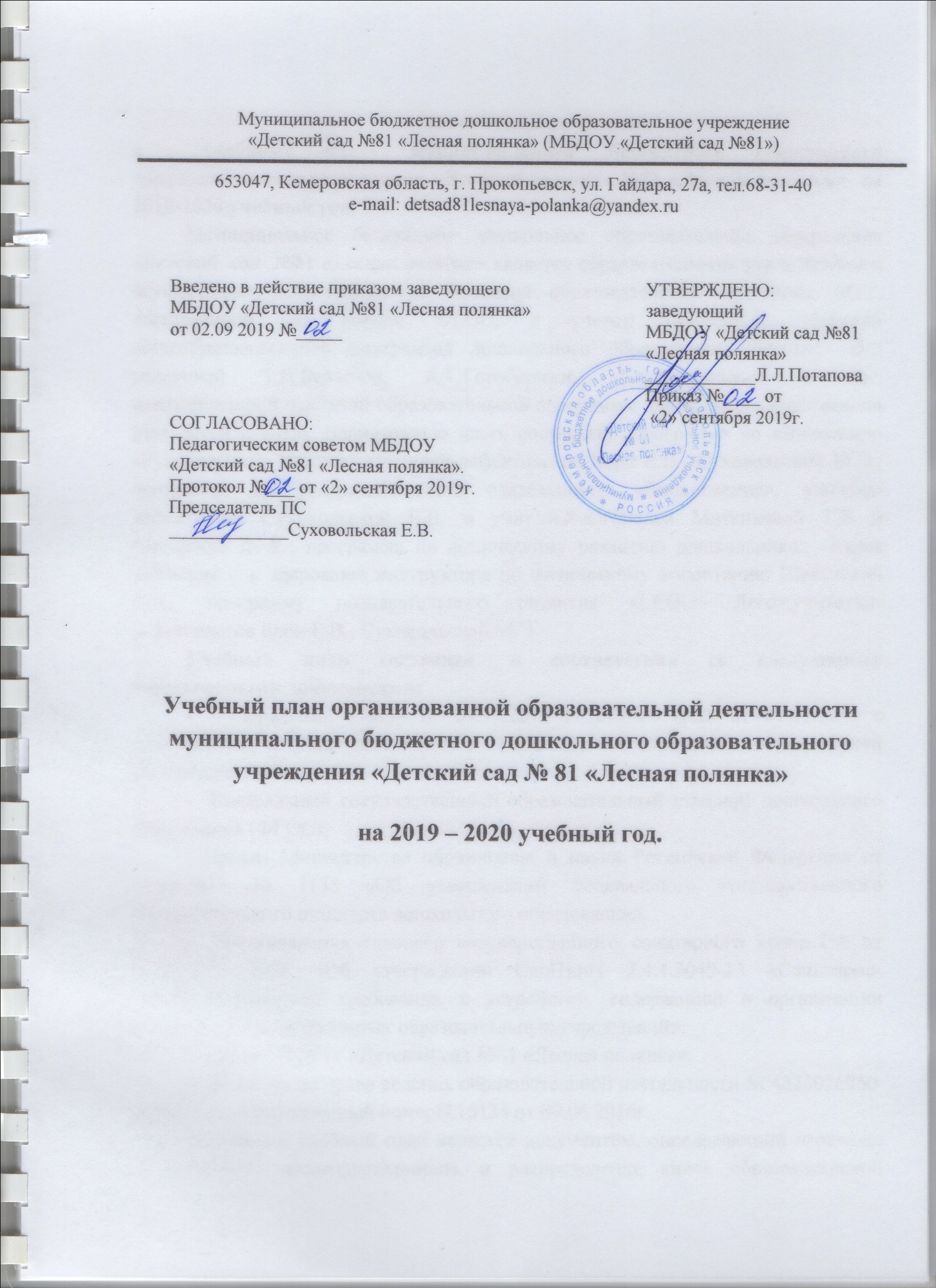 «Детский сад №81 «Лесная полянка» (МБДОУ «Детский сад №81»)653047, Кемеровская область, г. Прокопьевск, ул. Гайдара, 27а, тел.68-31-40e-mail: detsad81lesnaya-polanka@yandex.ruГодовой план работымуниципального бюджетного дошкольного образовательного учреждения «Детский сад № 81 «Лесная полянка»на 2019– 2020 учебный год.Аналитическая справка по итогам работы 2018-2019 учебного годамуниципального бюджетного дошкольного образовательного учреждения «Детский сад № 81 «Лесная полянка».РАЗДЕЛ 1. ОБЩАЯ ХАРАКТЕРИСТИКА ОБРАЗОВАТЕЛЬНОГО УЧРЕЖДЕНИЯЗаведующий МБДОУ:   Потапова Лариса ЛеонидовнаЮридический адрес:   653047 Кемеровская область,г. Прокопьевск, ул. Гайдара, 27-а.Телефон:   68-31-40Фактическая наполняемость: 206 детей.Функционируют 11 возрастных групп. Из них: 5 групп для детей  с нарушением зрения;  6 групп общей направленности.	Муниципальное бюджетное дошкольное образовательное учреждение города Прокопьевска «Детский сад №81 «Лесная полянка» расположен в III микрорайоне по ул. Гайдара, 27-а. Функционирует сдекабря  1980 года. Здание типовое двухэтажное, водоснабжение и  отопление центральное, освещенность соответствует норме. Общая площадь территории детского сада 1975 кв.м. В ДОУ создана необходимая   материально-техническая  база  по оснащению мебелью и инвентарем, в том числе, физкультурным оборудованием. В соответствии с санитарными требованиями оборудован пищеблок  с осуществлением четырехразового питания и прачечная. В медицинском кабинете имеется все необходимое для оказания медицинской помощи  детям, проведения профилактических мероприятий, имеется изолятор для заболевших детей. В детском саду действуют специализированные кабинеты учителя-дефектолога (2каб.), учителя-логопеда (2 каб.), инструктора по физ. воспитанию, музыкального руководителя, а также музыкальный и физкультурный залы. Детский сад работает 5 дней  в неделю с 12 часовым пребыванием детей.РАЗДЕЛ 2. НОРМАТИВНО-ПРАВОВАЯ БАЗА ДОУ.Впервые в истории нашей страны утвержденный ФГОС ДО является обязательным документом для всех, кто занимается реализацией ОП данного уровня (п. 1.1 ФГОС ДО). В связи с этим дошкольное образовательное учреждение в своей деятельности руководствуется нормативно-правовыми документами разного уровня: федерального, регионального, муниципального, регламентирующими деятельность, а также внутренними локальными актами, регулирующими деятельность учреждения.Федеральный уровеньКонституция Российской Федерации.Конвенция о правах ребёнка.ФЗ «Об образовании» от 29.12.2012 N 273-ФЗ (ред. от 05.05.2014) «Об образовании в Российской Федерации» (с изм. и доп., вступ. в силу с 06.05.2014г.).Федеральный Государственный Образовательный Стандарт Дошкольного Образования № 1155 от 17 октября 2013г.ФЗ «Об основных гарантиях прав ребёнка в РФ" №124-ФЗ от 24.07.1997г.ФЗ «О социальной защите инвалидов в РФ» №181-ФЗ от 24.11.1995г.Постановление Правительства РФ «О национальной доктрине образования в РФ» №751 от 04.10.2000г.Распоряжение Правительства РФ «О концепции долгосрочного социально-экономического развития РФ на период до 2020г.» №1662-р от 17.11.2008г.Региональный уровеньЗакон Кемеровской области от 05.07.2013 № 86-ОЗ «Об образовании» №110-ОЗЗакон Кемеровской области «О социальной поддержке отдельных категорий семей, имеющих детей» № 111-ОЗ от 18.07.2006г.ЗаконКемеровскойобласти от 17.10.2006 № 116-ОЗ «О внесении изменений в Закон Кемеровскойобласти от 18.07.2006 № 111-ОЗ «Осоциальнойподдержкеотдельных категорийсемей, имеющихдетей».Муниципальный уровеньПостановление от 2014-04-17 №42-п «О внесении изменений и дополнений в постановление администрации города Прокопьевска от 22.11.2011 № 112-п «Об утверждении муниципальной целевой программы «Развитие образования города Прокопьевска» на 2012-2016 годы (в редакции от 12.10.2012 № 80-п, от 19.11.2012 № 93-п, от 29.12.2012 № 116-п, от 25.07.2013 № 55-п, от 26.11.2013 № 106-п)».Иные нормативно – правовые акты администрации города.Уровень ДОУУстав ДОУ.Программа развития ДОУ на 2016 – 2021 гг.Основная образовательная программа дошкольного образовательного учреждения.Дополнительные общеразвивающие программы: «Вдохновение» (составители: учитель-дефектолог Суховольская Е.В., учитель-логопед Анищенко Л.К., учитель-логопед Митенкова Т.В.); «Рукодельница Иголка» (составитель: учитель-дефектолог Борн Е.В.);«LEGO-Лего» (составитель: учитель-дефектолог Суховольская М.Э.);«Играя – оздоравливать, играя – обучать, играя – развивать» (составители: инструктор по физической культуре Шевелева С.А.).Рабочие программы специалистов, воспитателей ДОУ.Иные локальные акты.Функционирование МБДОУ осуществляется на основании:Лицензии (регистрационный № 12966 от 21.08.2012г.).РАЗДЕЛ 3 . СОСТАВ ВОСПИТАННИКОВ УЧРЕЖДЕНИЯ.ФГОС ДО распространяется на образовательную деятельность со всеми детьми раннего и дошкольного возраста, в том числе имеющими ограниченные возможности здоровья (ОВЗ). В 2018-2019 учебном году детский сад посещало всего 252 воспитанника, приживающих как в нашем районе, так и за его пределами, из них 50 воспитанников  коррекционных групп. 	Таблица 1.Социальная структура воспитанников представлена следующим образом:Таблица 2.РАЗДЕЛ 4. СИСТЕМА УПРАВЛЕНИЯВ соответствии с Федеральным законом «Об образовании» органы самоуправления ДОУ представлены следующим  образом:- Общее собрание трудового коллектива;- Попечительский совет (председатель Хоронжак Ю.В.)- Профсоюзный комитет (председатель Горнинг С.В.)- Совет педагогов (председатель Потапова Л.Л.)Управление в ДОУ строится на принципах открытости и демократичности.Отношения между ДОУ и родителями (законными представителями) воспитанников регулируются Договором согласно Уставу дошкольного образовательного учреждения.Отношения между ДОУ и Учредителем  регулируются действующим законодательством  Российской Федерации, нормативно-правовыми актами.Вывод: структура управления дошкольного  образовательного  учреждения соответствует статьям Федерального закона  «Об образовании», что способствует перспективе развития дошкольного учреждения.Схема 1.Структурная модель управления МБДОУ.РАЗДЕЛ 5. УСЛОВИЯ ОСУЩЕСТВЛЕНИЯ ОБРАЗОВАТЕЛЬНОГО ПРОЦЕССА.Порядок комплектования ДОУ определяется «Положением о комплектовании дошкольных образовательных учреждений».  В ДОУ принимаются дети, в соответствии с возрастом, направлениями территориальной психолого-медико-педагогической комиссии в период  с 01 по 30 сентября.5.1. Комплексная безопасность в ДОУ.В дошкольном учреждении организована работа по обеспечению безопасности участников образовательного процесса, в соответствии с Уставом ДОУ, Правилами внутреннего трудового распорядка, должностными инструкциями и инструкциями по охране труда и пожарной безопасности.Обеспечение безопасности участников образовательного процесса ведётся по направлениям:- обеспечение охраны труда сотрудников ДОУ;- обеспечение охраны жизни и здоровья воспитанников (пожарная безопасность, безопасность в быту, личная безопасность, профилактика детского дорожно-транспортного травматизма);- пожарная безопасность;- предупреждение и ликвидация чрезвычайных ситуаций;- антитеррористическая защита.В ДОУ установлена автоматическая пожарная сигнализация и речевое оповещение на случай пожара; изготовлены планы эвакуации в соответствии с современными требованиями; имеются порошковые огнетушители с паспортами. Регулярно проводятся тренировочные занятия по эвакуации детей и сотрудников с определением действий работников при обнаружении пожара.Количество случаев травматизма сотрудников и воспитанников в ДОУ не зарегистрировано.Основные меры и мероприятия комплексной безопасности ДОУ:• организация контрольно-пропускного режима ДОУ;• организация инженерно-технического обеспечения безопасности;• организация антитеррористической защищенности ДОУ;• организация взаимодействия с правоохранительными органами;• выполнение норм и правил пожарной безопасности; • соблюдение норм охраны труда;• плановая работа по организации гражданской обороны;• правовое обучение и формирование культуры безопасности. Организация взаимодействия ДОУ с:1. ОВД по Рудничному району г.Прокопьевска, отдел №2, улица Есенина, 1, телефон 69-35-30;2. Отделом ГИБДД г.Прокопьевска, улица Луговая, 26, телефон 62-13-61. 3. Управлением образования Администрации города Прокопьевска, проспект Шахтеров, 31, телефон Дошкольного отдела 61-40-10.4. ГУ Отдел государственного пожарного надзора по г.Прокопьевску, проспект Шахтеров, 28, телефон 61-12-55.5. Управление по делам ГО и ЧС г. Прокопьевска, проспект Шахтеров, 28, телефон 61-11-79. Контрольно-пропускной режим - это комплекс организационных и инженерно-технических мероприятий. Основная цель: обеспечение прохода (выхода) воспитанников, педагогов, сотрудников, посетителей ДОУ, въезда (выезда) транспортных средств на территорию ДОУ, внос (вынос) материальных ценностей, исключающих несанкционированное проникновение граждан и посторонних предметов. Инженерно-технические средства:• системы охраной сигнализации; • системы пожарной сигнализации; • системы охранные: видеонаблюдение и домофон;• фотолюминесцентные планы эвакуации. Меры предупреждения террористических актов:• усиление охраны образовательного учреждения;• исключение возможности нахождения бесхозных транспортных средств;• планирование и проведение работ по инженерно-техническому оборудованию ДОУ. Мероприятия, проводимые в ДОУ по предупреждению пожаров: • распорядительными документами устанавливается противопожарный режим;• производится обучение персонала и воспитанников ДОУ действиям по предупреждению и тушению пожаров;• создается пожарно-техническая комиссия;• дороги, пути эвакуации содержатся свободными; • здание ДОУ оборудовано средствами пожарной сигнализации и оснащено первичными средствами пожаротушения;• производится проверка состояния инженерных и технологических систем жизнеобеспечения;• установлены знаки пожарной сигнализации;Мероприятия, проводимые в ДОУ по безопасности дорожного движения: • создание учебно-материальной базы по обучению правилам дорожного движения;• организация взаимодействия с отделом ГИБДД;• оформлены уголков безопасности в группах;• проведение просветительской работы с родителями по предупреждению дорожно-транспортного травматизма; • разработан паспорт безопасности;• разработка методических документов по ПДД.Психологическая безопасность воспитанников обеспечивается и гарантируется:Нормативно – правовыми актами.Законом РФ «Об образовании».Конвенцией о правах ребенка.Законом ФЗ «Об основных гарантиях прав ребенка в РФ».Уставом ДОУ.Научно–методическое обеспечение педагогического процесса.Содержание педагогического процессаобеспечивает развитие у ребенка-дошкольникаспособностей и ориентацию в сфере человеческих отношений. Воспитатели, мл. воспитатели проявляют к детям внимание, уважение и создают благоприятную атмосферу проживания ребенком всего времени его нахождения в ДОУ. При взаимодействии с детьми учитываются их возрастные и индивидуальные особенности, в старшем дошкольном возрасте детям предоставляется возможность самим выбирать занятия по интересам.  Среди методологических принципов, на которых строится образовательное пространство детского сада, важное место занимают принципы индивидуализации  образования.Педагогический коллектив уделяет большое внимание охране жизни и здоровья детей  СанПиН РФ от 19.12.2013 №68. В течении дня во всех возрастных группах предусмотрен разумный баланс различных видов деятельности.  Образовательный процесс в детском саду осуществляется согласно учебному плану МБДОУ, на основе Основной образовательной программы дошкольного образования, разработанной в соответствии с требованиям Стандарта, и с учетом реализации общеобразовательной программы «Детство» Логиновой В.И.  на 2015 – 2020 гг. Разработка ООП ДО в соответствии с ФГОС ДО была осуществлена с учетом уровня развития детей,   опорой на основные принципы дошкольного образования.  Главными критериями при этомстали требования к условиям, обеспечивающим полноценное развитие ребенка, среди которых на первый план выступалихарактеристики педагогических работников, которые бы обеспечивали физическое и психологическое (здоровье) благополучие каждого ребенка.Образовательный процесс выстроен на основе грамотного сочетания образовательных, парциальных программ и педагогических технологий.Таблица 3.Комплексирование программ, технологий, пособий.В учебном году разработаны авторские дополнительные общеразвивающие программы (ДОП), имеющие рецензии, экспертные заключения: по художественно-эстетическому развитию с воспитанниками 6-7 лет с нарушением зрения «Рукодельница Иголка», «Вдохновение», по познавательному развитию с воспитанниками 5-6 лет с нарушением зрения «Лего - Lego», по физическому развитию с воспитанниками 6-7 лет «Играя - оздоравливать». Дополнительные образовательные услуги предоставлялись с 15 сентября  2018 года по 15 мая 2019 года на бесплатной основе.Дополнительное образование способствовали личностному развитию детей за счет расширения образовательного пространства ребенка исходя из его потребностей. Исключалось дублирование содержания, обеспечивается оптимальное соотношение детских видов деятельности. Специально организованная образовательная деятельность проводится в отдельном помещении - кабинетах, зале, все это вызывают у детей чувство новизны, неожиданности, интереса. Количество условных часов в год по возрастным группам, выдержанны  в соответствии с учебным планом.Ключевым звеном образовательной деятельности с учетом ФГОС ДОявлялось использование педагогами вариативных организационных форм работы с воспитанниками:совместная (партнерская) деятельность взрослого с детьми; самостоятельная деятельность детей;образовательная деятельность в режимных моментах;организованная образовательная деятельность.Ведущими видами детской деятельности являлись: игровая, коммуникативная, двигательная, познавательно-исследовательская, продуктивная, трудовая и речевая. В процессе образовательной деятельности педагоги находились в активном коммуникативном взаимодействии с воспитанниками и использовались разнообразные формы занятий: тренинги, проектная/поисковая, музыкально-театральная и литературная гостиная, творческая мастерская и др. Педагоги ДОУ используют различные формы организации  проживания ребенком дня, создают условия необходимые для социальной ситуации развития детей. При построении  образовательного процесса количество учебных занятий и их продолжительность не превышает норму, перерывы между занятиями не менее 10 мин. Обеспечивается баланс различных видов активности воспитанников – умственной и физической. Значительное развитие имеет практика учета результатов педагогической диагностики индивидуальных особенностей воспитанников, в том числе детей с ОВЗ. Проведение физминуток, является обязательным при организации занятий статического характера, содержание их определяется каждым педагогом индивидуально.Среди ведущих принципов ФГОС ДО, важное место занимал принцип индивидуализации. Это ставило перед педагогами задачу на создание оптимальных условий для реализации потенциальных возможностей каждого воспитанника. Одним из решений в данной ситуации являлось разработка и реализация индивидуального образовательного маршрута (ИОМ), на основании результатов психологической и педагогической диагностики развития воспитанников. Учебный плансоставлен с учетом требований СанПиН 2.4.1.3049-13, психофизиологических возможностей воспитанников, что обеспечивало индивидуализацию в образовании. Результатом осуществления образовательного процесса являлось качественная подготовка воспитанников к обучению в школе, характеризует достигнутый уровень психологического развития (93,3%). Положительные результаты достигались благодаря использованию в работе форм, методов и приемов, способствующих развитию самостоятельности, познавательных интересов воспитанников, создание проблемно-поисковых ситуаций и обогащениеразвивающей предметно-развивающей среды. В реализации поставленных задач педагоги проводили мониторинг достижения воспитанниками результатов освоения основной образовательной программы ДОУ по образовательным областям: социально-коммуникативное, художественно-эстетическое, познавательное, речевое и физическое развитие для своевременной корректировки и определения дальнейших направлений их развитияТаблица 4.Мониторинг по освоению основной образовательной Программы дошкольного образования.Педагогическая диагностика (мониторинг) использовалась исключительно для решения образовательных задач: индивидуализации образования, (в том числе поддержки воспитанника построения его индивидуальной траектории или профессиональной коррекции особенностей его развития); оптимизации работы с группой воспитанников.Результаты диагностики воспитанников подтвердили эффективность работы педагогического коллектива. Прослеживается положительная динамика воспитанников в освоении основной образовательной Программы, показатель выполнения Программы составляет 76,5%, что является выше по сравнению с прошлым учебным годом (75,1%).Положительными факторами, влияющими на достижение поставленных задач в организации образовательного процесса являлось:разработка перспективно-тематического планирования в каждой возрастной группе по основным направлениям программы дошкольного образования на основе ФГОС ДО;развивающая предметно-пространственная среда в группах организована с учетом индивидуальных и возрастных особенностей воспитанников, требований ФГОС ДО;  организованы разнообразные формы работы с детьми и включение их в различные виды деятельности, способствующие развитию воспитанников; ворганизации образовательной деятельности внедрялась ИКТ.Главным условием организации образовательного процесса являлось включение дошкольника в деятельность с учетом возможностей, склонностей, уровня подготовленности и зоны ближайшего развития.  В связи с этим:-  использовались современные формы организации образовательного процесса; - совершенствовались условия для реализации индивидуального подхода к ребенку, в том числе к воспитаннику с ОВЗ; - обеспечивался баланс между образовательной и самостоятельной деятельностью воспитанников; - выстроена педагогами определенная система образовательной работы, предусматривающая формирование готовности дошкольника к школьному обучению.Факторы, снижающие качество образовательного процесса:с введением ФГОС ДО предлагаются активные нетрадиционные формы организации образовательного процесса. Современные формы требуют наличие партнерской (равноправной) позиции педагога, общения педагога с воспитанниками в процессе образовательной деятельности). Однако такой подход требует от педагога высокого профессионального мастерства и существенно повышает их ответственность в части «дозирования» образовательной нагрузки, своевременного чередования различных видов деятельности воспитанников для предупреждения их перегрузки.Перспективы в работе ДОУ:повышение профессиональной компетентности педагогов в вопросах организации образовательного процесса в соответствии с ФГОС ДО;использование информационно – коммуникативных технологий для развития ведущих сфер личности ребенка в системе образовательного процесса;использование в разумных рамках информационно-коммуникативных технологий в группах младшего возраста.Организация коррекционной работы. Основной задачей учреждения - создание благоприятных условий для раскрытия личности каждого ребенка, независимо от его стартовых возможностей. Коррекционная работа была направлена на обеспечение коррекции нарушений развития детей с ОВЗ (нарушение зрения, нарушение речи), оказание им квалифицированной помощи в освоении образовательной программы.Для детей с ОВЗ  осуществлялась реализация Адаптированной  основной образовательной программы дошкольного образования.Содержание коррекционной работы и/или инклюзивного образования в группах направленности включена в основную образовательную программу дошкольного учреждения. Коррекционно - развивающую работу осуществляли специалисты: учитель-логопед, учитель-дефектолог, музыкальный руководитель, инструктор по физическому воспитанию, врач-офтальмолог, медсестра-ортоптистка, воспитатели групп.  Логопедическое сопровождение развития детей с нарушением речи:в ДОУ организован логопедический пункт. Для эффективной коррекции речевых нарушений воспитанников осуществлялось логопедическое сопровождение. Цель - обеспечение оптимальных условий для целостного, системного, комплексного, непрерывного развития и обучения, направленных на восстановление у детей нарушенных речевых функций. Коррекционная работа учителя-логопеда с воспитанниками, страдающими речевыми нарушениями, осуществлялась на индивидуальных и подгрупповых занятиях и определялась характером и структурой речевого дефекта, уровнем психического развития, индивидуальными особенностями детей. Педагогическое сопровождение воспитателя: использование различных форм организации коррекционной работы по формированию двигательной сферы в группах компенсирующей направленности с воспитанниками с нарушениями опорно-двигательного аппарата включала: самомассаж, физминутки, динамические паузы, утренняя зарядка, корригирующие упражнения, закаливающие мероприятия в режиме дня, разнообразные игры на развитие крупной и мелкой моторики, расслабление, тренинги, упражнения на регуляцию расслабления и напряжения. Коррекционно-развивающая работа выстраивалась с учетом принципов: ориентация на его зону ближайшего развития, развитие и обучение через игру. Организация коррекционной работы выстраивалась в соответствии с коррекционными программами Содержаниекоррекционного процесса  строилось на основе  следующих программ и методических разработок:«Программа воспитания и обучения детей с фонетико-фонематическим недоразвитием». Филичева Т.Б., Чиркина Г.В.«Воспитание и обучение детей дошкольного возраста с общим недоразвитием речи». Филичева Т.Б., Туманова Т.В., Чиркина Г.В.«Коррекционное обучение и воспитание детей 5-летнего возраста с общим недоразвитием речи». Филичева Т.Б., Чиркина Г.В.«Программа коррекционно-развивающей работы в логопедической группе детского сада для детей с общим недоразвитием речи (с 4 до 7 лет)».  Нищева Н.В. «Система коррекционной работы в средней, старшей, подготовительной логопедической группе для детей с ОНР». Нищева Н.В. «Учим говорить правильно. Система коррекции общего недоразвития речи». Ткаченко Т.А.  «Программы специальных (коррекционных) образовательных учреждений IV вида (для детей с нарушениями зрения). Программы для детского сада. Коррекционная работа в детском саду. Под редакцией Плаксиной Л.И.«Коррекционно-развивающая среда в дошкольных образовательных учреждениях компенсирующего вида»: Учебно-методическое пособие. Плаксина Л.И., Сековец Л.С.«Обучение и коррекция развития дошкольников с нарушенным зрением»: Методическое пособие Феоктистова В.А., Головина Т.П., Рудакова Л.В. и др. «Коррекционная работа в детском саду для детей с нарушением зрения»: Методическое пособие. Дружинина Л. А«Индивидуальные коррекционные занятия тифлопедагога с дошкольниками, имеющими тяжелую зрительную патологию и сопутствующие заболевания» ПодколзинаЕ.Н., Плаксина Л.И.«Реабилитация детей, страдающих содружественным косоглазием и амблиопией»: Методическое пособие. Жохов В.П., Кормакова И. А., «Подготовка детей с нарушениями зрения к его лечению с помощью специальных медицинских аппаратов». Малеева З.П., Алексеев О.5.4. Кадровое обеспечение педагогического процессаВсего: 64 сотрудникаЗаведующий: Потапова Лариса Леонидовна, имеет высшее педагогическое образование, курсы переподготовки по специальности «Менеджмент в образовании» при Прокопьевском филиале Кем ГУ.Образовательный уровень педагогов в процентном соотношении.Всего: 22 воспитателя и 8 специалистов. Высшее педагогическое образование имеют 16 педагогов (53,2%), из них: воспитатели - 10 человек, специалисты – 6; среднее специальное – 14 педагогов (43,5%), 1 педагог (3,3%) обучается в магистратуре (гистограмма 1).Гистограмма 1.Стаж педагогической работы в процентном соотношении (гистограмма 2).Всего: 30 педагог из них работают:до 5 лет – 8 человек – 26,6%;от 5 до 10лет – 5 человек – 16,7%;от 10 до 15 лет – 4 человека – 13,3%;от 15 до 30 лет – 9 человек -30%;свыше 30 лет – 4 человек – 13,4%.Гистограмма 2.Результаты аттестации в процентном соотношении (гистограмма 3).Из 30 педагогов  высшую квалификационную категорию имеют 14 человек 46,6%), первую – 13 человек (43,3%), б/к – 3 человека (10%). Гистограмма 3.Таблица 5.Повышение квалификации педагогов.Таблица 6.Мониторинг профессиональных достижений педагогов.Формами повышения педагогического мастерства с целью самосовершенствования, саморазвития и обогащения своего опыта являлись:-   организация курсов повышения квалификации;-   участие в работе городских методических объединений;-   действующие семинары в соответствии с ФГОС;-   заседание совета педагогов;  -   работа рабочих и творческих групп;- администрацией ДОУ были созданы условия, способствующие творческому росту педагогов, формированию мотивации к самопознанию и саморазвитию; - благодаря практическим и методическим занятиям (педагогические и методические часы, педагогический совет, открытые мероприятия), появлялась возможность раскрыть индивидуальность каждого педагога, его профессионализм;- благодаря доступу в сети Интернет педагоги обменивалисьинформацией по вопросам дошкольного образования;- повысился творческий потенциал педагогов, опыт которых представлялся на конкурсах разного уровня.Таблица 7.Мониторинг участия педагогов в конкурсном движении.Перспективы работы на следующий учебный год:-  проведение действующего семинара по изучению профессионального стандарта «Педагог»; - повышение профессионального уровня педагогов посредством конкурсного движения;- повышение квалификационной категории (первой – Хетчикова Т.С., Костюшина Ю.В., Суховольская Е.В.).- организовать систему методических мероприятий, направленных на подготовку педагогов к реализации основной образовательной программы дошкольного образования, разработке рабочих и дополнительных общеразвивающих программ;- формировать профессиональную компетентность педагогов через применение различных форм работы повышения профессионального мастерства;- обеспечить соответствие материально-технического и кадрового обеспечения образовательного процесса. Таким образом, по сравнению с прошлым годом заметно повысился творческий потенциал педагогов, их профессиональная компетентность, личные качества, интерес к новому, желание самосовершенствоваться. 5.4. Характеристика предметно-пространственной развивающей образовательной среды.Развивающая предметно-пространственная среда (РПРС) в учреждении соответствовала требованиям ФГОС ДО (приказ Министерства образования и науки РФ от 17 октября 2013 № 1155, санитарно-эпидемиологическим требованиям (СанПиН 2.4.1.3049-13); методическим рекомендациям по минимальной оснащенности образовательного процесса и оборудования в дошкольных образовательных организациях Кемеровской области (приказ Департамента образования и науки Кемеровской области от 13.11.2014 № 2032).Развивающая среда содержательно насыщена, трансформирована, вариативна, доступна и безопасна. Каждая группа индивидуальна и своеобразна, все базисные компоненты развивающей среды включали оптимальные условия для полноценного физического, познавательного, речевого, социально-личностного и художественно-эстетического развития воспитанников. Материальное обеспечение: в методическом кабинете и группах достаточное количество познавательной, детской художественной и энциклопедической литературы, приобретено достаточно развивающих игр для интеллектуального развития, лицензионных дисков по познавательному развитию, научно-практической и методической литературы по реализации основной образовательной программы с учетом ФГОС ДО. ДОУ оснащено современной аудиоаппаратурой и техническими средствами: кристаллические телевизоры, ноутбуки, принтеры, сканеры, музыкальные центры, мульмедийный проектор.Условия для детей с ограниченными возможностями здоровья: вучреждении предусмотрены условия для оказания коррекционной помощи воспитанникам с ОВЗ на основании СанПиН (2.4.1.3049-13, пункт 10.4). Материально-техническая база, оснащенная современным оборудованием: физкультурный и музыкальный зал, кабинет педагога-психолога, кабинеты учителей-логопедов, кабинеты учителей-дефектологов; для осуществления коррекционно-восстановительной работы, оборудован современной медицинской аппаратурой кабинет охраны зрения. В детском саду созданы необходимые условия для  всестороннегоразвития ребенка дошкольного возраста. Территория ДОУ повсеместно озеленена разными породами деревьев и кустарников.Для каждой возрастной группы есть отдельный участок, на котором установлено новое игровое оборудование и теневые навесы (беседки).Для проведения спортивных занятий и праздников оборудована спортивная площадка.На территории ДОУ разбиты клумбы и цветники. В этом году продолжена традиция  инициативы заведующего Потаповой Л.Л. , когда  выпускники подготовительных групп  совместно  с родителями заложили очередную аллею роз.Все вышеперечисленное развивает детские способности, формирует детский коллектив, способствует решениюзадач  познавательного развития, при этом территория детского сада становится полноправным компонентом игрового пространства.Большое внимание педагоги уделяют организации предметно-пространственной  среды. В группах  «Ландыш», «Огонек», «Рябинка», «Незабудка», «Колокольчик», «Солнышко», «Василек», «Земляничка», «Пчелка», «Одуванчик»  имеются уголки, оснащенные современным дидактическим материалом и пособиями, как игровой, так и разнообразной продуктивной направленности: музыкальной, театрализованной, физкультурно-оздоровительной, трудовой, что способствует ознакомлению детей с явлениями природы, окружающей жизни, развитию речи, формированию поведенческих навыков и общению. Кроме того у воспитателей групп зрительно  присутствует учет половых и возрастных различий детей, сочетание привычных и неординарных элементов в эстетическом оформлении группы.Таким образом, предметно-пространственная среда ДОУ обеспечивает специфику комфортности пребывания детей в группе; развитие ребенка в процессе различных видов деятельности, создание положительного имиджа детского сада (эстетическое оформление участка, баннер на лицевой стороне здания и внутреннего помещения, уютное убранство внутреннего пространства). Все это подтверждается итогами смотров-конкурсов, проводимых в ДОУ.Раздел 6. АНАЛИЗ ОБРАЗОВАТЕЛЬНОЙ ДЕЯТЕЛЬНОСТИ ДОУ.Контингент воспитанников ДОУ, в основном, формируется из детей, проживающих в микрорайоне детского сада. Дети принимаются в группы детского сада согласно заявлению родителей,  ав группы для детей с нарушением зрения – по результатам территориальной психолого-медико-педагогической комиссии.Приоритетным направлением развития МБДОУ «Детский сад №81» является всестороннее формирование личности каждого ребёнка с учётом психофизического и социального развития, индивидуальных возможностей и склонностей, коррекции и компенсации нарушений развития. В учреждении реализуются следующие направления образовательной деятельности:физкультурно-оздоровительное;познавательно-речевое;социально-личностное;художественно-эстетическое;коррекционное (зрительные и речевые нарушения).Педагогический процесс осуществлялся в соответствии с основной образовательной программой ДОУ и парциальными программами, интеграция которых обеспечила возможность:комплексного подхода к организации деятельности детей;учёта их индивидуальных особенностей и возможностей самореализации.6.1. Состояние здоровья и физического развитие детей.Таблица  8.Взаимодействие с социальными институтами детства.Совместная работа с учреждениями дополнительного образования, культуры и спорта позволили организовать сетевое взаимодействие с различными социальными партнёрами города Основная цель совместной деятельности - создание условий для взаимовыгодного социального партнерства в режиме открытого образовательного пространства, обеспечивающего успешную социализацию и накопление детьми социального опыта.Таблица 9.Взаимодействие учреждения с организациями по реализации основной образовательной программы дошкольного образования. (научными, учебно-методическими, медицинскими, культурно-просветительными):Со всеми партнёрами заключены договоры о сотрудничестве и утверждены совместные планы работы.6.3.  Анализ выполнения программы по образовательным областям 2018- 2019 учебный год            (таблица 10)Гистограмма 1.Уровни освоения программы по образовательным областям (конец 2018 – 2019 учебного года).Гистограмма 2.Уровни освоения программы по образовательным областям (2018 – 2019 учебного года).Анализ уровня освоения основной образовательной программы.Первичная диагностика проходила с 01.09.2018г. по 15.09.2018г., итоговая – с 15.05.2019г. по 31.05.2019г.В диагностики приняли участие 235  воспитанников 11 возрастных (2 первые младшие группы, 2 вторые младшие, 3 - средние, 2 - старшие, 2- подготовительные), из них – 5 для детей с нарушением зрения (21,2% - детей с нарушением зрения).Сводная таблица «Мониторинговое исследование освоение программ воспитанниками» (начало 2018-2019 учебного года).Диагностика проходила  с 01.09.2018г. по 15.09.2018г.В диагностике приняли участие 185  воспитанников из  9 возрастных групп (2 вторые младшие, 2 средние, 2 старшие, 3 подготовительные), 2 первые младшие группы в мониторинговом исследовании не участвовали  по причине адаптации.Причины наличия низкого уровня освоения программы:Часто болеющие дети; Дети, отсутствующие по семейным причинам;Дети, находящиеся в процессе адаптации.Результаты мониторинговых исследований выпускников ДОУ в текущем учебном году свидетельствуют о том, что 17,3%  (32 человека) воспитанников имеют высокий уровень освоения программ (основной образовательной и адаптированной основной образовательной программ); 60,5%  (112 человек) - средний уровень освоения программ, 22,2% (41 человек) – низкий уровень освоения программ. Рекомендации:Продолжать работу по созданию положительного микроклимата в ДОУ;Оказывать консультативную помощь родителям; В течение года уделить внимание закреплению основных видов движений, развитию основных физических качеств, продолжать и охранять здоровье детей, создать условия закаливания организма, формировать основные движения. Ежедневно проводить утреннюю гимнастику в соответствии с возрастными особенностями детей.Осуществлять коррекцию речи в условиях логопункта. Проводить  работу по развитию речи дошкольников. Более пристальное внимание уделить достижению целей и решению задач социально-коммуникативного развития. Через позитивную социализацию детей дошкольного возраста, приобщение их к социокультурным нормам, традициям семьи, общества и государства.Гистограмма 3.Уровни освоения программ по образовательным областям (начало 2018 - 2019 учебного года).Сводная таблица «Мониторинговое исследование освоение программ воспитанниками  (конец 2018-2019 учебного года).Анализ уровня освоения программыДиагностика проходила  с 15.05.2019г. по 30.05.2019г.В диагностике приняли участие 210  воспитанников 11 возрастных групп (2 – первые младшие группы, 2 вторые младшие, 2 средние, 2 старшие, 3 подготовительные).При сравнительном анализе полученных данных с мониторингом на начало года высокий уровень освоения программы повысился на   10,2%, низкий уровень освоения программ понизился на 8,3%.Причины наличия низкого уровня освоения программы:Часто болеющие дети; Дети, отсутствующие по семейным причинам;Дети, находящиеся в процессе адаптации.Уровень усвоение ООП ДО соответствует 80%, что говорит о среднем уровне усвоении реализации целевых ориентиров Стандарта образования ФГОС. Это объясняется наличием   пяти групп  детей старшего дошкольного возраста, серьезной подготовкой проведения спортивно-оздоровительных мероприятий, участия в конкурсах на муниципальном и региональном уровне, повышением качества работы с родителями обучающихся.Рекомендации:Продолжать работу по созданию положительного микроклимата в ДОУ;Оказывать консультативную помощь родителям;В течение года уделить внимание закреплению основных видов движений, развитию основных физических качеств, продолжать и охранять здоровье детей, создать условия закаливания организма, формировать основные движения. Ежедневно проводить утреннюю гимнастику в соответствии с возрастными особенностями детей.Осуществлять коррекцию речи в условиях логопункта. Проводить  работу по развитию речи дошкольников.Более пристальное внимание уделить достижению целей и решению задач социально-коммуникативного развития. Через позитивную социализацию детей дошкольного возраста, приобщение их к социокультурным нормам, традициям семьи, общества и государства.Гистограмма 4.Уровни освоения программ по образовательным областям (конец 2018 – 2019 учебного года).Гистограмма 5.Уровни освоения программ по образовательным областям (начало и конец 2018 – 2019 учебного года).По результатам мониторинга программный материал усвоен детьми на среднем уровне. Результативность освоения программных требований составляет: 32,4% воспитанников освоили ООП на достаточно высоком уровне, средний уровень развития воспитанников составляет 58,6% и  9% детей не в полном объеме справляются с выполнением требований основной образовательной программы детского сада.Причины наличия низкого уровня освоения программы:часто болеющие дети;дети, отсутствующие по семейным обстоятельствам;дети, посещающие дополнительные секции и кружки;дети, находящиеся в процессе адаптации.Рекомендации:Продолжать работу по созданию положительного микроклимата в ДОУ;Оказывать консультативную помощь родителям;В течение года уделить внимание закреплению основных видов движений, развитию основных физических качеств, продолжать и охранять здоровье детей, создать условия закаливания организма, формировать основные движения. Ежедневно проводить утреннюю гимнастику в соответствии с возрастными особенностями детей.Осуществлять коррекцию речи в условиях логопункта. Проводить  работу по развитию речи дошкольников.Более пристальное внимание уделить достижению целей и решению задач социально-коммуникативного развития. Через позитивную социализацию детей дошкольного возраста, приобщение их к социокультурным нормам, традициям семьи, общества и государства.продолжать работу с разными видами и жанрами изобразительного искусства и совершенствованию технических навыков (работа с ножницами и бумагой, пластилином, краской и кистью);осуществлять коррекцию речи в условиях логопункта;организовывать экспериментальную деятельность детей, в ходе которой происходит повышение познавательной активности каждого ребенка;продолжать работу по организации развивающих проблемно – практических и проблемно – игровых ситуаций, связанных с решением социально и нравственно значимых вопросов.продолжать работу по пропаганде ЗОЖ и здоровьесбережению.Уровень готовности выпускников к школе.В 2018-2019 учебном году МБДОУ выпускает три подготовительные к школе группы детей в составе 63 человек. В итоговой диагностике приняло участие 63 выпускников.Гистограмма 6.Подготовительная к школе  группа для детей с нарушением зрения «Солнышко».Гистограмма 7.Подготовительная  к школе группа «Одуванчик». Гистограмма 8.Подготовительная  к школе группа «Пчелка». В современных стандартах образования акцент делается на личностно-ориентированные подходы, обеспечивающее полноценное и творческое проживание каждым ребенком детства. Данные подходы не отвергают важности формирования у дошкольников умений и навыков, компетенций, личностных качеств необходимых в школе. Результаты мониторинговых исследований выпускников ДОУ в текущем учебном году свидетельствуют о том, что  32,4%  воспитанника имеют высокий уровень развития, 58,6 % - средний уровень. Дети, имеющие высокий уровень готовности к школе обладают, например, навыками счета и соотнесения количества представленных предметов с соответствующим числом, а так же хорошо действуют по образцу и по речевой инструкции. Обладают высоким темпом деятельности и работоспособности.Дети, имеющие средний уровень готовности к школе, достаточно хорошо подготовлены: могут пересчитывать и соотносить количество изображенных фигур с цифрами, соотносить «больше – меньше», обладают достаточным темпом деятельности.РАЗДЕЛ 7. ВЫВОДЫ, ЗАКЛЮЧЕНИЯ И РЕКОМЕНДАЦИИ АНАЛИЗА ДЕЯТЕЛЬНОСТИ МБДОУ №81 ЗА 2018-2019 УЧЕБНЫЙ ГОД.На основании проведенного анализа образовательной деятельности сделаны следующие выводы: результаты деятельности учреждения в 2018-2019 учебном году показали, что годовые задачи реализованы полностью.Существенным достижением в деятельности педагогического коллектива и значительное повышение методической активности педагогов является: - мониторинг достижений воспитанников планируемых результатов освоения основной образовательной программы дошкольного образования свидетельствует о положительной динамике;- увеличилось количество педагогов и воспитанников, участвующих в конкурсном движении различного уровня; - повысилась заинтересованность родителей;- повысилась профессиональная компетентность педагогов в вопросах ФГОС.Сегодня к числу конкурентных преимуществ дошкольного учреждения следует отнести: высокий творческий потенциал педагогического коллектива, ориентированного на работу в инновационном режиме; использование в образовательном процессе современных образовательных технологий (метода проектов, информационно-коммуникационных технологий, игровых технологий); равные стартовые возможности для воспитанников с разным уровнем развития, образовательными потребностями (индивидуальные образовательные маршруты); широкая вариативность предоставления дополнительных образовательных услуг. Для успешной деятельности в условиях модернизации образования  основными направлениями дальнейшего развития ДОУ являются:повышать качество дошкольного образования;расширить спектр дополнительных предоставляемых услуг с учётом запросов родителей;совершенствовать материально-техническое оснащение ДОУ в соответствии с современными требованиями, основной образовательной программы ДОУ;продолжать повышать уровень профессиональной компетентности с учетом профессионального стандарта;внедрять здоровьесберегающие технологии;формировать систему эффективного взаимодействия с семьями воспитанников;информировать общественность в сети Интернет о деятельности и развитии ДОУ.В соответствии с выбранными образовательными ориентирами определены задачи на 2019-2020 учебный год.Принимая во внимание достигнутые результаты и основные проблемы, с которыми столкнулись педагоги в учебном году были определены перспективы развития на 2019-2020 учебный год: совершенствование материально-технической базы, соответствующей ФГОС ДО;развитие и совершенствование системы работы по сохранению и укреплению физического и психического здоровья воспитанников; работа дошкольного учреждения в инновационном режиме;изучение заказа родителей на образовательные услуги в дошкольном учреждении;мониторинг результатов работы дошкольного учреждения всеми участниками образовательного процесса;обеспечение качественного уровня воспитания и образования воспитанников в соответствии с образовательной программой дошкольного образования;кадровое обеспечение образовательного процесса: поиск и включение в коллектив молодых, творчески работающих педагогов; совершенствование методической работы с педагогическими кадрами по повышению профессиональной компетентности;повышение профессионального мастерства педагогов на основе конкурсного движения;  использование современных подходов при организации работы образовательного учреждения с семьей для создания единого пространства развития ребенка.В ходе детального анализа деятельности ДОУ за 2018-2019 учебный год, выделены значительные проблемы и определены цели и задачи на 2019-2020 учебный год.Цель: создание оптимальных условий для воспитания социально – личностных качеств дошкольников, через эффективное взаимодействие всех участников образовательного процесса и управление его качеством.Задачи: Совершенствовать систему управления, основанную на принципах менеджмента, ориентированную на качество предоставляемых образовательных услуг, позволяющих быть конкурентоспособным образовательным учреждением.Развивать профессиональную компетентность педагогов в процессе целостной системы непрерывного образования в условиях перехода к действию профессионального стандарта.Совершенствовать работу в ДОУ по художественно-эстетическому воспитанию, стимулировать потребность в познании  методологических основ художественно-эстетического воспитания дошкольников.  Совершенствовать поиск и освоение проектных технологий, способствующим качественным изменениям в деятельности ДОУ.5. Совершенствовать инновационные формы взаимодействия с внешними социальными структурами и расширение возможностей для социального партнерства на основе договорных отношений.Программы, проекты, конкурсы, гранты, в которых планирует принять участие учреждение в предстоящем году: • Международный конкурс: «Факел»,«Надежда Планеты»,;• Всероссийский конкурс: «Призвание-воспитатель», «Росточек. Мир спасут дети», «Территория ФГОС» «Классики», «Лучший экспонат», проводимый в рамках специализированных выставок «Образование. Карьера».• региональный: «Инновации в образовании», «Лучшее образовательное учреждение»,«Ступени», «Фрегат».Таблица 11.ПоказателиВсегоВ них детейВ % к общему количествуВсего детей в ДОУМальчикиДевочкиДети-инвалидыВсего семейПолных семейНеполных семейСемей социального рискаМногодетных семейМалообеспеченных семей2521331177250200503166----250--812610058,641,41,5-66,223,83,04,211,0Взаимодействие с родителямиКонтингент родителей. Неполные семьи  - 23,8%, многодетные – 4,2%, служащие – 41,8%, рабочие – 67,3%, предприниматели – 10,6%, не работают – 18,3%.    Взаимодействие с родителями осуществлялось в соответствии с годовым планом на равноправных партнерских позициях.    Проводились социологические исследования по определению статуса и микроклимата семьи, выявлялся уровень родительских требований к дошкольному образованию и развитию детей. На основании полученных данных осуществлялось перспективное планирование по повышению педагогической грамотности родителей. Педагогами 9-ти возрастных групп и специалистами (музыкальный руководитель, учитель-дефектолог, учитель-логопед, инструкто по физической культуре  разработаны программы взаимодействия с родителями воспитанников; заведующий Потапова Л.Л., старший воспитатель  Суховольская Е.В., учителя-дефектологи Суховольская М.Э. и Борн Е.В. являются составителями программы «Содружество» (программа консультативной помощи семье ребенка с ограниченными возможностями здоровья и семьям детей без ограничений).Планово   проводилось знакомство участников образовательного процесса с уставными документами и локальными актами учреждения,  ФГОС ДО. Заключались договоры с родителями (законными представителями) воспитанников. По итогам анкетирования родителей воспитанников об удовлетворенности качества образования, можно сделать вывод о том, что в образовательном процессе активно участвовали до 68% семей.  В каждой группе воспитателями  создан сайт для осуществления тесного контакта с родителями воспитанников, но, к сожалению, не всегда своевременно обновляется  их содержание.На протяжении всего учебного года с помощью родителей проводилось благоустройство групповых территорий.  Более 60% семей приняли участие в конкурсах на оформление лучшего зимнего участка; в выставках творческих работ.  Родители группы «Пчелка», «Солнышко», «Незабудка», «Ландыш», «Одуванчик», «Колокольчик», «Ландыш», «Ромашка», «Рябинка» принимали активное участие в:выставках художественного творчества: «Осенние фантазии», «Букет для любимой  мамы», «Зимние фантазии», «В честь Дня защитников Отечества», «Картина из мусорной корзины», фотовыставках: «Я - педагог детского сада», «Моя бабушка и я».акциях:  «Стань  заметней»,	«Каждой птице - свой домик»,«Украсим детский сад к Новому году», «Книга памяти детского сада «Их именами названы улицы города» (ко Дню Победы);открытых занятиях с воспитанниками по театрализованной деятельности«Театральный сундучок», открытых диалогах и др.;родительских собраниях.Необходимо продолжать работу с семьей, уделив особое внимание изучению проблем воспитания ребенка в семье, возрождению лучших отечественных традиций семейного воспитания, активнее привлекать родителей к жизни детского сада.Ввести в практику работы педагогов нетрадиционные формы проведения родительских собраний и других мероприятий.В целях наиболее полного информирования родителей необходимо продолжать обновлять материалы личных информационных сайтов  педагогов и сайта ДОУ.Программы.Технологии.Пособия.Познание.Бабаева Т.И. Детство. – СПб:Детство-Пресс, 2011.Никулина Г.В., Волкова И.П., Оценка готовности к школьному обучению детей с нарушением зрения. Учебное пособие СПб.: РГПУ им. А.И.Герцена, 2001.РЭМПН.А. Зайцев. Технология «Стосчет» или «Тысяча плюс». Плаксина Л.И. Развитие зрительного восприятия у детей с нарушением зрения в процессе обучения математике. – Калуга: «Адель», 1998.Ремезова Л.А. Формирование геометрических представлений у дошкольников с нарушением зрения: Методическое  пособие. – Тольятти, 2002.Ремезова Л.А. Формирование у детей с нарушением зрения представлений о величине и измерении величин: Методическое  пособие. – Самара.: изд-во СГПУ, 2004.Ремезова Л.А. Формирование представлений о цвете у дошкольников с  нарушением зрения: Методическое пособие. – Тольятти, 2002.Занятия по развитию ориентировки в пространстве у дошкольников с нарушениями зрения. Методические рекомендации./сост. Дружинина Л.А.- Челябинск: АЛИМ, изд-во Марины Волковой, 2008.Речвое развитие.Бабаева Т.И. Детство. – СПб:Детство-Пресс, 2011.«Программа воспитания и обучения детей с фонетико-фонематическим недоразвитием». Филичева Т.Б., Чиркина Г.В.«Программакоррекционно-развивающей работы в логопедической группе детского сада для детей с общим недоразвитием речи (с 4 до 7 лет)».  Нищева Н.В. Г. С. Альтшулер, «Теория решения изобретательских задач (ТРИЗ)» Гербова В.В Занятия по развитию речи. М, 1989.Ушакова О.С. Занятия по развитию речи. М., 1999.Яшина В.И. Методика развития речи и обучения родному языку дошкольников. М.: Академия, 1998. «Коррекционное обучение и воспитание детей 5-летнего возраста с общим недоразвитием речи». Филичева Т.Б., Чиркина Г.В.«Воспитание и обучение детей дошкольного возраста с общим недоразвитием речи». Филичева Т.Б., Туманова Т.В., Чиркина Г.В.«Система коррекционной работы в средней, старшей, подготовительной логопедической группе для детей с ОНР». Нищева Н.В. «Учим говорить правильно. Система коррекции общего недоразвития речи». Ткаченко Т.А.Лапп Е.А. Развитие связной речи у детей 5 – 7 лет с нарушениями зрения: планирование и конспекты. – Сфера, 2006.Чтение художественной литературы.Гербова В.В.Приобщение детей к художественной литературе. М.:Мозаика-Синтез, 2005-2010.Книга для чтения в детском саду и дома. Хрестоматия 2-4 года.  Сост.Гербова В.В., М., 2005 год.Книга для чтения в детском саду и дома. Хрестоматия 5-7 лет.  Сост.Гербова В.В., М., 2005 год.Литература во всех возрастных группах.Художественное творчество.Дрезнина М.Т., Куревина О.А.Навстречу друг другу. – М.: Линка – Пресс, 2007-2010Комарова Т.С. Занятия по изобразительной деятельности во 2 мл. группе детского сада. Конспекты занятий. – М.: Мозаика-Синтез, 2007Баранова Е.В., Савельева А.М. От навыков к творчеству: обучение детей 2-7 лет технике рисования. – М.: Мозаика-Синтез, 2009-2010.Богатеева З.А. Детям о книжной графике. – СПб.: Детство-Пресс, 1996.Курочкина Н.А. Знакомим с натюрмортом. – СПБ.: Детство – Пресс, 1999.Гусарова Н.Н. Техника изонити для дошкольников. – СПБ.: Детство-Пресс, 2000.РемезоваЛ.А.Развитие конструктивной деятельности у старших дошкольников с нарушениями зрения. – Самара: Изд-во ООО «НТЦ», 2002.Плаксина Л.И. Развитие зрительного воспрятия в процессе предметного рисования у детей с нарушением зрения – М.: Гуманитар, изд.центрВладос, 2008.Музыка.Зацепина М.Б. Музыкальное воспитание в детском саду. – М.: Мозаика-Синтез, 2005-2010.Карл Орф «Музыка для детей».1.Ветлугина Н.А. Музыка в детском саду. – М,, 1998.Радынова О.П.Музыкальные шедевры. – М., 2000.Физическая культура.Бабаева Т.И. Детство. – СПб:Детство-Пресс, 2011.Степаненкова Э.Я. Методика проведения подвижных игр. Мозаика-Синтез, 2008-2010.Базарный В.Ф. «Зрение у детей. Проблемы развития». – Новосибирск: Наука, 1991г.Ю. Ф. Змановский. Социально-оздоровительная технология «Здоровый дошкольник».1.Сивачева А.Н. Физкультура - это радость. – СПб: Детство-Пресс, 2001.  2.Сенкевич Е.А., Балышева Т.В. Физкультура для малышей. – СПб, 1999.3.Осокина Т.И. Тимофеева Е.А.Игры и развлечения детей на воздухе. – М., 1983.Сековец Л.С. Коррекционно-педагогическая работа по физическому воспитанию детей дошкольного возраста с нарушением зрения. – Н.Новгород: Изд-во Ю.А.Николаева, 2001.Здоровье.Новикова И.М. Формирование представлений о здоровом образе жизни у дошкольников. – М., 2009-2010.Пензулаева Л.И. Оздоровительная гимнастика для детей 3-7 лет. – М., 2009-2010.Береснева З.И. Здоровый малыш. – М., 2003.Образовательныеобласти2016/2017 уч.год2017/2018 уч.год2018/2019 уч.годСоциально- коммуникативноеразвитие74,5%80,4%82%Познавательноеразвитие71,2%78,3%79%Речевое развитие67,4%73%75,6%Физическоеразвитие68,2%75,3%77%Художественно- эстетическоеразвитие62,3%68,7%69,1%Общий показательпо освоению Программы68,7%75,1%76,5%РезультативностьРезультативностьРезультативностьРезультативностьПерспективы планированияЗа период 2018-2019уч. гг. курсы повышения квалификации педагогов прошли – 4 педагога (13,3%),  всего курсами охвачено 100 %Обучаются в ВУЗе – 1 педагог (3,3%). Аналитическая деятельность:Разработан пакет методических рекомендаций по системе мониторинговых исследований  обучающихся, диагностике педагогов, контроля по созданию условий для охраны и укрепления физического и психического здоровья детей, в том числе детей с ОВЗ. В соответствии с приказами ДОУ проанализированы результаты развития обучающихся в соответствии с целевыми ориентирами   ФГОС, полученные сведения которых послужили основой разработки ИОМ и индивидуальных программа сопровождения для детей-инвалидов.Информационная деятельностьПо итогам анализа качества реализации ОП ДО, как результата появления высокого уровня педагогических компетенций педагогов (в соответствии с ФГОС ДО и приказом №544–п «Стандарт педагога»), можно сказать следующее  - в целях повышения педагогических компетенций педагогов наиболее значимыми можно назвать консультации: «Особенности организации среды для развития логико-математических представлений у детей разного возраста» (воспитатели Хоронжак Ю.В., Кемпель И.А.); «Проектная деятельность в работе с семьей» (воспитатель Поляничко Е.А.) семинары-практикумы: «Моделирование как средство логико-математического развития детей дошкольного возраста» (воспитатели Криковцова Н.И., Орехова Н.В.), «Развитие логического мышления дошкольников средствами математических игр» (воспитатели Трухачева М.И., Бубникова Л.А.). В течение учебного года для воспитателей ДОУ учителя-логопеды Анищенко Л.К. и Митенкова Т.В. организовали обучающий курс по ЗКР «В мире звуков»;   учителя-дефектологи (Борн Е.в., Суховольская М.Э,) – постоянно-действующий семинар-практикум «Особенности организации коррекционно-педагогической работы с детьми дошкольного возраста с нарушенным зрением»; воспитатели (Малей Т.В., Щербакова Т.Н.) – постоянно-действующий семинар-практикум «Секреты методики ФЭМП».Пополнены пакеты методических рекомендаций:Разработаны методические рекомендации по ЗКР (педагоги ДОУ);разработана единая форма сводной диагностической карты развития дошкольников (старший воспитатель Суховольская Е.В.).17 педагогов (54,8%) принимали активное участие в проведении школы передового педагогического опыта для педагогов, работающих с детьми дошкольного возраста с нарушенным зрением: «Использование социо-игровых технологий в работе с детьми дошкольного возраста с нарушением зрения».24 (80%) педагога имеют публикации в различных печатных изданиях:- Региональная научно-практическая конференция с международным участием «Здоровье	и развитие личности. Практическая	дефектология: траектория    возможностей» (Суховольская М.Э., Борн Е.В.);- журнал «Молодой ученый» (Анищенко Л.К., Шевелева С.А., Митенкова Т.В.);- Российское педагогическое издание «Вестник просвещения» (Шевелева С.А.);- Всероссийский журнал «Дошколенок Кузбасса» (Чередняк Т.Г.);- печатный сборник «Академия педагогических Знаний» (Еремина Н.Т.);- Всероссийская научно-практическая конференция «Современные подходы к системе дошкольного образования: теория, практика, перспективы реализации ФГОС» (Суховольская Е.В.);сборник практико-ориентированных материалов «Дошкольное образование – современные методики и технологии обучения и воспитания» (Сидоркина М.Э, Лакеева Д.В.);Всероссийский научно-практический журнал «Академия Интеллектуального Развития» (Хетчикова Т.С.);Всероссийский научно-практический журнал «Академия Педагогических Знаний» (Хоронжак Ю.В., Кадыкова Л.В., Трухачева М.И.);Всероссийский научно-практический журнал «Академия Интеллектуального Развития» (Фаустова Т.М., Кемпель И.А.);Международная педагогическая дистанционная конференция «Педагогика и образование» (Евдокимова Е.В., Поляничко Е.А., Евдокимова Ек.В.);Всероссийское издание «Дошкольник.РФ» (Бубникова Л.А.);Международная научно-практическая конференция «Воспитание и обучение в современном обществе: актуальные аспекты теории и практики» (Горнинг С.В.);Всероссийский научно-практический журнал «Академия Педагогических Знаний» (Свирко Н.А., Хаева А.В.).26 педагогов (86,7%) принимали участие в оформлении и  работе выставочного стенда Управления образования Администрации города Прокопьевска на Кузбасской выставке-ярмарке «Образование. Карьера – 2019». В работе  выставки «Альтернативное нестандартное образование детей раннего и дошкольного возраста в современных условиях», организованной дошкольным отделом Управления образования Администрации города Прокопьевска в КВЦ «Вернисаж», приняли участие 11 педагогов (36,7%) дошкольного учреждения.Администрацией ДОУ создавались условия, способствующие творческому росту педагогов, формированию мотивации к самопознанию и саморазвитию. Формами повышения педагогического мастерства в ДОУ с целью самосовершенствования, саморазвития и обогащения педагогического опыта являлись: действующие семинары - практикумы по организации образовательного процесса с учетом инновационных технологий, заседания педагогического совета по реализации годовых задач, творческие и рабочие группы по приоритетным направлениям работы ДОУ (ФГОС ДО, профстандарт), деловые игры, мастер-классы, открытые мероприятия для молодых  педагогов, педагогические и методические часы, доступ в сети Интернет, распространение и обобщение педагогического опыта работы на конкурсах различного уровня:- Участие в областном конкурсе профессионального мастерства «Педагогические таланты Кузбасса» (Шевелева С.А.);- Участие в областном конкурсе для молодых специалистов ДОУ «Новая волна» (Суховольская М.Э., Сидоркина М.Э., Хетчикова Т.С.);- Международная	заочная выставка «METHODICE» (Суховольская М.Э., Чередняк Т.Г., Матунова Н.В., Еремина Н.Т.– серебряная  медаль); - Международная	заочная выставка «METHODICE» (Горнинг С.В., Поляничко Е.А., Кемпель И.А., Хаева А.В. – золотая медаль);- Международный заочный конкурс «Факел (Горнинг С.В., Кадыкова Л.В., Лактионова С.А., Свирко Н.А.) – серебряная медаль);- Всероссийский конкурс «Призвание» (Анищенко Л.К., Митенкова Т.В. – 1 место);- Всероссийский конкурс «Талантовик» (Шевелева С.А. – 1 место);-  Всероссийский	конкурс профессионального мастерства «Лучший педагог	по физической культуре» (Шевелева С.А. – 2 место);- Всероссийский конкурс талантов (Чередняк Т.Г. – 1 место);- Всероссийский информационно- образовательный портал «Академия педагогических	 проектов Российской Федерации» (Еремина Н.Т – 1 место);- Всероссийский педагогический портал «Педдиспут» (Хетчикова Т.С. – 1 место);- Всероссийский конкурс «Росточек: мир спасут дети» (Хоронжак Ю.В., Евдокимова Е.В., Евдокимова Е.В., Орехова Н.В. -  золотая медаль);- Всероссийский конкурс «Росточек: мир спасут дети» (Фаустова Т.М., Щербакова Т.Н., Орехова Н.В., Хоронжак Ю.В. -  золотая медаль);- Всероссийский	конкурс «Территория ФГОС» (Кудрявцева М.В., Бубникова Л.А., Малей Т.В., Кемпель И.А. – серебряная медаль);- Всероссийский	конкурс профессионального мастерства	«Развивающая предметно- пространственная	среда как	фактор	развития ребенка» (Бубникова Л.А. – 1 место);- Всероссийский	конкурс профессиональногомастерства	«Лучший воспитатель 2018 года» (Горнинг С.В. – 1 место);- Всероссийская олимпиада «SAPIENTI SAT» (Суховольская	Е.В., Суховольская М.Э., Матунова Н.В.,	Фаустова Т.М.,	Поляничко Е.А., Бубникова Л.А., Трухачева М.И., Кадыкова Л.В., Лактионова	С.А., Криковцова Н.И., Орехова Н.В., Малей Т.В. – 1, 2, 3 место);- Муниципальный этап областного конкурса профессионального мастерства «Лесенка успеха» (Борн Е.В. – 1 место);- Областной этап всероссийского конкурса профессионального мастерства «Воспитатель года» «Лесенка успеха» (Борн Е.В. – 1 место);- Муниципальный этап областного конкурса «Дорожный знак на новогодней елке» (Фаустова Т.М. – 2 место, Сидоркина М.Э. – 3 место);- Заочный	конкурс методических материалов по организации и содержанию деятельности, направленной	на воспитание, обучение, развитие  и  социализацию обучающихся «Ступени» (Лакеева Д.В., Сидоркина М.Э. – диплом 2 степени).Организационно-методическая деятельностьВ течение учебного года методические мероприятия проведены в соответствии с планом работы на год.За период 2018-2019уч. гг. курсы повышения квалификации педагогов прошли – 4 педагога (13,3%),  всего курсами охвачено 100 %Обучаются в ВУЗе – 1 педагог (3,3%). Аналитическая деятельность:Разработан пакет методических рекомендаций по системе мониторинговых исследований  обучающихся, диагностике педагогов, контроля по созданию условий для охраны и укрепления физического и психического здоровья детей, в том числе детей с ОВЗ. В соответствии с приказами ДОУ проанализированы результаты развития обучающихся в соответствии с целевыми ориентирами   ФГОС, полученные сведения которых послужили основой разработки ИОМ и индивидуальных программа сопровождения для детей-инвалидов.Информационная деятельностьПо итогам анализа качества реализации ОП ДО, как результата появления высокого уровня педагогических компетенций педагогов (в соответствии с ФГОС ДО и приказом №544–п «Стандарт педагога»), можно сказать следующее  - в целях повышения педагогических компетенций педагогов наиболее значимыми можно назвать консультации: «Особенности организации среды для развития логико-математических представлений у детей разного возраста» (воспитатели Хоронжак Ю.В., Кемпель И.А.); «Проектная деятельность в работе с семьей» (воспитатель Поляничко Е.А.) семинары-практикумы: «Моделирование как средство логико-математического развития детей дошкольного возраста» (воспитатели Криковцова Н.И., Орехова Н.В.), «Развитие логического мышления дошкольников средствами математических игр» (воспитатели Трухачева М.И., Бубникова Л.А.). В течение учебного года для воспитателей ДОУ учителя-логопеды Анищенко Л.К. и Митенкова Т.В. организовали обучающий курс по ЗКР «В мире звуков»;   учителя-дефектологи (Борн Е.в., Суховольская М.Э,) – постоянно-действующий семинар-практикум «Особенности организации коррекционно-педагогической работы с детьми дошкольного возраста с нарушенным зрением»; воспитатели (Малей Т.В., Щербакова Т.Н.) – постоянно-действующий семинар-практикум «Секреты методики ФЭМП».Пополнены пакеты методических рекомендаций:Разработаны методические рекомендации по ЗКР (педагоги ДОУ);разработана единая форма сводной диагностической карты развития дошкольников (старший воспитатель Суховольская Е.В.).17 педагогов (54,8%) принимали активное участие в проведении школы передового педагогического опыта для педагогов, работающих с детьми дошкольного возраста с нарушенным зрением: «Использование социо-игровых технологий в работе с детьми дошкольного возраста с нарушением зрения».24 (80%) педагога имеют публикации в различных печатных изданиях:- Региональная научно-практическая конференция с международным участием «Здоровье	и развитие личности. Практическая	дефектология: траектория    возможностей» (Суховольская М.Э., Борн Е.В.);- журнал «Молодой ученый» (Анищенко Л.К., Шевелева С.А., Митенкова Т.В.);- Российское педагогическое издание «Вестник просвещения» (Шевелева С.А.);- Всероссийский журнал «Дошколенок Кузбасса» (Чередняк Т.Г.);- печатный сборник «Академия педагогических Знаний» (Еремина Н.Т.);- Всероссийская научно-практическая конференция «Современные подходы к системе дошкольного образования: теория, практика, перспективы реализации ФГОС» (Суховольская Е.В.);сборник практико-ориентированных материалов «Дошкольное образование – современные методики и технологии обучения и воспитания» (Сидоркина М.Э, Лакеева Д.В.);Всероссийский научно-практический журнал «Академия Интеллектуального Развития» (Хетчикова Т.С.);Всероссийский научно-практический журнал «Академия Педагогических Знаний» (Хоронжак Ю.В., Кадыкова Л.В., Трухачева М.И.);Всероссийский научно-практический журнал «Академия Интеллектуального Развития» (Фаустова Т.М., Кемпель И.А.);Международная педагогическая дистанционная конференция «Педагогика и образование» (Евдокимова Е.В., Поляничко Е.А., Евдокимова Ек.В.);Всероссийское издание «Дошкольник.РФ» (Бубникова Л.А.);Международная научно-практическая конференция «Воспитание и обучение в современном обществе: актуальные аспекты теории и практики» (Горнинг С.В.);Всероссийский научно-практический журнал «Академия Педагогических Знаний» (Свирко Н.А., Хаева А.В.).26 педагогов (86,7%) принимали участие в оформлении и  работе выставочного стенда Управления образования Администрации города Прокопьевска на Кузбасской выставке-ярмарке «Образование. Карьера – 2019». В работе  выставки «Альтернативное нестандартное образование детей раннего и дошкольного возраста в современных условиях», организованной дошкольным отделом Управления образования Администрации города Прокопьевска в КВЦ «Вернисаж», приняли участие 11 педагогов (36,7%) дошкольного учреждения.Администрацией ДОУ создавались условия, способствующие творческому росту педагогов, формированию мотивации к самопознанию и саморазвитию. Формами повышения педагогического мастерства в ДОУ с целью самосовершенствования, саморазвития и обогащения педагогического опыта являлись: действующие семинары - практикумы по организации образовательного процесса с учетом инновационных технологий, заседания педагогического совета по реализации годовых задач, творческие и рабочие группы по приоритетным направлениям работы ДОУ (ФГОС ДО, профстандарт), деловые игры, мастер-классы, открытые мероприятия для молодых  педагогов, педагогические и методические часы, доступ в сети Интернет, распространение и обобщение педагогического опыта работы на конкурсах различного уровня:- Участие в областном конкурсе профессионального мастерства «Педагогические таланты Кузбасса» (Шевелева С.А.);- Участие в областном конкурсе для молодых специалистов ДОУ «Новая волна» (Суховольская М.Э., Сидоркина М.Э., Хетчикова Т.С.);- Международная	заочная выставка «METHODICE» (Суховольская М.Э., Чередняк Т.Г., Матунова Н.В., Еремина Н.Т.– серебряная  медаль); - Международная	заочная выставка «METHODICE» (Горнинг С.В., Поляничко Е.А., Кемпель И.А., Хаева А.В. – золотая медаль);- Международный заочный конкурс «Факел (Горнинг С.В., Кадыкова Л.В., Лактионова С.А., Свирко Н.А.) – серебряная медаль);- Всероссийский конкурс «Призвание» (Анищенко Л.К., Митенкова Т.В. – 1 место);- Всероссийский конкурс «Талантовик» (Шевелева С.А. – 1 место);-  Всероссийский	конкурс профессионального мастерства «Лучший педагог	по физической культуре» (Шевелева С.А. – 2 место);- Всероссийский конкурс талантов (Чередняк Т.Г. – 1 место);- Всероссийский информационно- образовательный портал «Академия педагогических	 проектов Российской Федерации» (Еремина Н.Т – 1 место);- Всероссийский педагогический портал «Педдиспут» (Хетчикова Т.С. – 1 место);- Всероссийский конкурс «Росточек: мир спасут дети» (Хоронжак Ю.В., Евдокимова Е.В., Евдокимова Е.В., Орехова Н.В. -  золотая медаль);- Всероссийский конкурс «Росточек: мир спасут дети» (Фаустова Т.М., Щербакова Т.Н., Орехова Н.В., Хоронжак Ю.В. -  золотая медаль);- Всероссийский	конкурс «Территория ФГОС» (Кудрявцева М.В., Бубникова Л.А., Малей Т.В., Кемпель И.А. – серебряная медаль);- Всероссийский	конкурс профессионального мастерства	«Развивающая предметно- пространственная	среда как	фактор	развития ребенка» (Бубникова Л.А. – 1 место);- Всероссийский	конкурс профессиональногомастерства	«Лучший воспитатель 2018 года» (Горнинг С.В. – 1 место);- Всероссийская олимпиада «SAPIENTI SAT» (Суховольская	Е.В., Суховольская М.Э., Матунова Н.В.,	Фаустова Т.М.,	Поляничко Е.А., Бубникова Л.А., Трухачева М.И., Кадыкова Л.В., Лактионова	С.А., Криковцова Н.И., Орехова Н.В., Малей Т.В. – 1, 2, 3 место);- Муниципальный этап областного конкурса профессионального мастерства «Лесенка успеха» (Борн Е.В. – 1 место);- Областной этап всероссийского конкурса профессионального мастерства «Воспитатель года» «Лесенка успеха» (Борн Е.В. – 1 место);- Муниципальный этап областного конкурса «Дорожный знак на новогодней елке» (Фаустова Т.М. – 2 место, Сидоркина М.Э. – 3 место);- Заочный	конкурс методических материалов по организации и содержанию деятельности, направленной	на воспитание, обучение, развитие  и  социализацию обучающихся «Ступени» (Лакеева Д.В., Сидоркина М.Э. – диплом 2 степени).Организационно-методическая деятельностьВ течение учебного года методические мероприятия проведены в соответствии с планом работы на год.За период 2018-2019уч. гг. курсы повышения квалификации педагогов прошли – 4 педагога (13,3%),  всего курсами охвачено 100 %Обучаются в ВУЗе – 1 педагог (3,3%). Аналитическая деятельность:Разработан пакет методических рекомендаций по системе мониторинговых исследований  обучающихся, диагностике педагогов, контроля по созданию условий для охраны и укрепления физического и психического здоровья детей, в том числе детей с ОВЗ. В соответствии с приказами ДОУ проанализированы результаты развития обучающихся в соответствии с целевыми ориентирами   ФГОС, полученные сведения которых послужили основой разработки ИОМ и индивидуальных программа сопровождения для детей-инвалидов.Информационная деятельностьПо итогам анализа качества реализации ОП ДО, как результата появления высокого уровня педагогических компетенций педагогов (в соответствии с ФГОС ДО и приказом №544–п «Стандарт педагога»), можно сказать следующее  - в целях повышения педагогических компетенций педагогов наиболее значимыми можно назвать консультации: «Особенности организации среды для развития логико-математических представлений у детей разного возраста» (воспитатели Хоронжак Ю.В., Кемпель И.А.); «Проектная деятельность в работе с семьей» (воспитатель Поляничко Е.А.) семинары-практикумы: «Моделирование как средство логико-математического развития детей дошкольного возраста» (воспитатели Криковцова Н.И., Орехова Н.В.), «Развитие логического мышления дошкольников средствами математических игр» (воспитатели Трухачева М.И., Бубникова Л.А.). В течение учебного года для воспитателей ДОУ учителя-логопеды Анищенко Л.К. и Митенкова Т.В. организовали обучающий курс по ЗКР «В мире звуков»;   учителя-дефектологи (Борн Е.в., Суховольская М.Э,) – постоянно-действующий семинар-практикум «Особенности организации коррекционно-педагогической работы с детьми дошкольного возраста с нарушенным зрением»; воспитатели (Малей Т.В., Щербакова Т.Н.) – постоянно-действующий семинар-практикум «Секреты методики ФЭМП».Пополнены пакеты методических рекомендаций:Разработаны методические рекомендации по ЗКР (педагоги ДОУ);разработана единая форма сводной диагностической карты развития дошкольников (старший воспитатель Суховольская Е.В.).17 педагогов (54,8%) принимали активное участие в проведении школы передового педагогического опыта для педагогов, работающих с детьми дошкольного возраста с нарушенным зрением: «Использование социо-игровых технологий в работе с детьми дошкольного возраста с нарушением зрения».24 (80%) педагога имеют публикации в различных печатных изданиях:- Региональная научно-практическая конференция с международным участием «Здоровье	и развитие личности. Практическая	дефектология: траектория    возможностей» (Суховольская М.Э., Борн Е.В.);- журнал «Молодой ученый» (Анищенко Л.К., Шевелева С.А., Митенкова Т.В.);- Российское педагогическое издание «Вестник просвещения» (Шевелева С.А.);- Всероссийский журнал «Дошколенок Кузбасса» (Чередняк Т.Г.);- печатный сборник «Академия педагогических Знаний» (Еремина Н.Т.);- Всероссийская научно-практическая конференция «Современные подходы к системе дошкольного образования: теория, практика, перспективы реализации ФГОС» (Суховольская Е.В.);сборник практико-ориентированных материалов «Дошкольное образование – современные методики и технологии обучения и воспитания» (Сидоркина М.Э, Лакеева Д.В.);Всероссийский научно-практический журнал «Академия Интеллектуального Развития» (Хетчикова Т.С.);Всероссийский научно-практический журнал «Академия Педагогических Знаний» (Хоронжак Ю.В., Кадыкова Л.В., Трухачева М.И.);Всероссийский научно-практический журнал «Академия Интеллектуального Развития» (Фаустова Т.М., Кемпель И.А.);Международная педагогическая дистанционная конференция «Педагогика и образование» (Евдокимова Е.В., Поляничко Е.А., Евдокимова Ек.В.);Всероссийское издание «Дошкольник.РФ» (Бубникова Л.А.);Международная научно-практическая конференция «Воспитание и обучение в современном обществе: актуальные аспекты теории и практики» (Горнинг С.В.);Всероссийский научно-практический журнал «Академия Педагогических Знаний» (Свирко Н.А., Хаева А.В.).26 педагогов (86,7%) принимали участие в оформлении и  работе выставочного стенда Управления образования Администрации города Прокопьевска на Кузбасской выставке-ярмарке «Образование. Карьера – 2019». В работе  выставки «Альтернативное нестандартное образование детей раннего и дошкольного возраста в современных условиях», организованной дошкольным отделом Управления образования Администрации города Прокопьевска в КВЦ «Вернисаж», приняли участие 11 педагогов (36,7%) дошкольного учреждения.Администрацией ДОУ создавались условия, способствующие творческому росту педагогов, формированию мотивации к самопознанию и саморазвитию. Формами повышения педагогического мастерства в ДОУ с целью самосовершенствования, саморазвития и обогащения педагогического опыта являлись: действующие семинары - практикумы по организации образовательного процесса с учетом инновационных технологий, заседания педагогического совета по реализации годовых задач, творческие и рабочие группы по приоритетным направлениям работы ДОУ (ФГОС ДО, профстандарт), деловые игры, мастер-классы, открытые мероприятия для молодых  педагогов, педагогические и методические часы, доступ в сети Интернет, распространение и обобщение педагогического опыта работы на конкурсах различного уровня:- Участие в областном конкурсе профессионального мастерства «Педагогические таланты Кузбасса» (Шевелева С.А.);- Участие в областном конкурсе для молодых специалистов ДОУ «Новая волна» (Суховольская М.Э., Сидоркина М.Э., Хетчикова Т.С.);- Международная	заочная выставка «METHODICE» (Суховольская М.Э., Чередняк Т.Г., Матунова Н.В., Еремина Н.Т.– серебряная  медаль); - Международная	заочная выставка «METHODICE» (Горнинг С.В., Поляничко Е.А., Кемпель И.А., Хаева А.В. – золотая медаль);- Международный заочный конкурс «Факел (Горнинг С.В., Кадыкова Л.В., Лактионова С.А., Свирко Н.А.) – серебряная медаль);- Всероссийский конкурс «Призвание» (Анищенко Л.К., Митенкова Т.В. – 1 место);- Всероссийский конкурс «Талантовик» (Шевелева С.А. – 1 место);-  Всероссийский	конкурс профессионального мастерства «Лучший педагог	по физической культуре» (Шевелева С.А. – 2 место);- Всероссийский конкурс талантов (Чередняк Т.Г. – 1 место);- Всероссийский информационно- образовательный портал «Академия педагогических	 проектов Российской Федерации» (Еремина Н.Т – 1 место);- Всероссийский педагогический портал «Педдиспут» (Хетчикова Т.С. – 1 место);- Всероссийский конкурс «Росточек: мир спасут дети» (Хоронжак Ю.В., Евдокимова Е.В., Евдокимова Е.В., Орехова Н.В. -  золотая медаль);- Всероссийский конкурс «Росточек: мир спасут дети» (Фаустова Т.М., Щербакова Т.Н., Орехова Н.В., Хоронжак Ю.В. -  золотая медаль);- Всероссийский	конкурс «Территория ФГОС» (Кудрявцева М.В., Бубникова Л.А., Малей Т.В., Кемпель И.А. – серебряная медаль);- Всероссийский	конкурс профессионального мастерства	«Развивающая предметно- пространственная	среда как	фактор	развития ребенка» (Бубникова Л.А. – 1 место);- Всероссийский	конкурс профессиональногомастерства	«Лучший воспитатель 2018 года» (Горнинг С.В. – 1 место);- Всероссийская олимпиада «SAPIENTI SAT» (Суховольская	Е.В., Суховольская М.Э., Матунова Н.В.,	Фаустова Т.М.,	Поляничко Е.А., Бубникова Л.А., Трухачева М.И., Кадыкова Л.В., Лактионова	С.А., Криковцова Н.И., Орехова Н.В., Малей Т.В. – 1, 2, 3 место);- Муниципальный этап областного конкурса профессионального мастерства «Лесенка успеха» (Борн Е.В. – 1 место);- Областной этап всероссийского конкурса профессионального мастерства «Воспитатель года» «Лесенка успеха» (Борн Е.В. – 1 место);- Муниципальный этап областного конкурса «Дорожный знак на новогодней елке» (Фаустова Т.М. – 2 место, Сидоркина М.Э. – 3 место);- Заочный	конкурс методических материалов по организации и содержанию деятельности, направленной	на воспитание, обучение, развитие  и  социализацию обучающихся «Ступени» (Лакеева Д.В., Сидоркина М.Э. – диплом 2 степени).Организационно-методическая деятельностьВ течение учебного года методические мероприятия проведены в соответствии с планом работы на год.За период 2018-2019уч. гг. курсы повышения квалификации педагогов прошли – 4 педагога (13,3%),  всего курсами охвачено 100 %Обучаются в ВУЗе – 1 педагог (3,3%). Аналитическая деятельность:Разработан пакет методических рекомендаций по системе мониторинговых исследований  обучающихся, диагностике педагогов, контроля по созданию условий для охраны и укрепления физического и психического здоровья детей, в том числе детей с ОВЗ. В соответствии с приказами ДОУ проанализированы результаты развития обучающихся в соответствии с целевыми ориентирами   ФГОС, полученные сведения которых послужили основой разработки ИОМ и индивидуальных программа сопровождения для детей-инвалидов.Информационная деятельностьПо итогам анализа качества реализации ОП ДО, как результата появления высокого уровня педагогических компетенций педагогов (в соответствии с ФГОС ДО и приказом №544–п «Стандарт педагога»), можно сказать следующее  - в целях повышения педагогических компетенций педагогов наиболее значимыми можно назвать консультации: «Особенности организации среды для развития логико-математических представлений у детей разного возраста» (воспитатели Хоронжак Ю.В., Кемпель И.А.); «Проектная деятельность в работе с семьей» (воспитатель Поляничко Е.А.) семинары-практикумы: «Моделирование как средство логико-математического развития детей дошкольного возраста» (воспитатели Криковцова Н.И., Орехова Н.В.), «Развитие логического мышления дошкольников средствами математических игр» (воспитатели Трухачева М.И., Бубникова Л.А.). В течение учебного года для воспитателей ДОУ учителя-логопеды Анищенко Л.К. и Митенкова Т.В. организовали обучающий курс по ЗКР «В мире звуков»;   учителя-дефектологи (Борн Е.в., Суховольская М.Э,) – постоянно-действующий семинар-практикум «Особенности организации коррекционно-педагогической работы с детьми дошкольного возраста с нарушенным зрением»; воспитатели (Малей Т.В., Щербакова Т.Н.) – постоянно-действующий семинар-практикум «Секреты методики ФЭМП».Пополнены пакеты методических рекомендаций:Разработаны методические рекомендации по ЗКР (педагоги ДОУ);разработана единая форма сводной диагностической карты развития дошкольников (старший воспитатель Суховольская Е.В.).17 педагогов (54,8%) принимали активное участие в проведении школы передового педагогического опыта для педагогов, работающих с детьми дошкольного возраста с нарушенным зрением: «Использование социо-игровых технологий в работе с детьми дошкольного возраста с нарушением зрения».24 (80%) педагога имеют публикации в различных печатных изданиях:- Региональная научно-практическая конференция с международным участием «Здоровье	и развитие личности. Практическая	дефектология: траектория    возможностей» (Суховольская М.Э., Борн Е.В.);- журнал «Молодой ученый» (Анищенко Л.К., Шевелева С.А., Митенкова Т.В.);- Российское педагогическое издание «Вестник просвещения» (Шевелева С.А.);- Всероссийский журнал «Дошколенок Кузбасса» (Чередняк Т.Г.);- печатный сборник «Академия педагогических Знаний» (Еремина Н.Т.);- Всероссийская научно-практическая конференция «Современные подходы к системе дошкольного образования: теория, практика, перспективы реализации ФГОС» (Суховольская Е.В.);сборник практико-ориентированных материалов «Дошкольное образование – современные методики и технологии обучения и воспитания» (Сидоркина М.Э, Лакеева Д.В.);Всероссийский научно-практический журнал «Академия Интеллектуального Развития» (Хетчикова Т.С.);Всероссийский научно-практический журнал «Академия Педагогических Знаний» (Хоронжак Ю.В., Кадыкова Л.В., Трухачева М.И.);Всероссийский научно-практический журнал «Академия Интеллектуального Развития» (Фаустова Т.М., Кемпель И.А.);Международная педагогическая дистанционная конференция «Педагогика и образование» (Евдокимова Е.В., Поляничко Е.А., Евдокимова Ек.В.);Всероссийское издание «Дошкольник.РФ» (Бубникова Л.А.);Международная научно-практическая конференция «Воспитание и обучение в современном обществе: актуальные аспекты теории и практики» (Горнинг С.В.);Всероссийский научно-практический журнал «Академия Педагогических Знаний» (Свирко Н.А., Хаева А.В.).26 педагогов (86,7%) принимали участие в оформлении и  работе выставочного стенда Управления образования Администрации города Прокопьевска на Кузбасской выставке-ярмарке «Образование. Карьера – 2019». В работе  выставки «Альтернативное нестандартное образование детей раннего и дошкольного возраста в современных условиях», организованной дошкольным отделом Управления образования Администрации города Прокопьевска в КВЦ «Вернисаж», приняли участие 11 педагогов (36,7%) дошкольного учреждения.Администрацией ДОУ создавались условия, способствующие творческому росту педагогов, формированию мотивации к самопознанию и саморазвитию. Формами повышения педагогического мастерства в ДОУ с целью самосовершенствования, саморазвития и обогащения педагогического опыта являлись: действующие семинары - практикумы по организации образовательного процесса с учетом инновационных технологий, заседания педагогического совета по реализации годовых задач, творческие и рабочие группы по приоритетным направлениям работы ДОУ (ФГОС ДО, профстандарт), деловые игры, мастер-классы, открытые мероприятия для молодых  педагогов, педагогические и методические часы, доступ в сети Интернет, распространение и обобщение педагогического опыта работы на конкурсах различного уровня:- Участие в областном конкурсе профессионального мастерства «Педагогические таланты Кузбасса» (Шевелева С.А.);- Участие в областном конкурсе для молодых специалистов ДОУ «Новая волна» (Суховольская М.Э., Сидоркина М.Э., Хетчикова Т.С.);- Международная	заочная выставка «METHODICE» (Суховольская М.Э., Чередняк Т.Г., Матунова Н.В., Еремина Н.Т.– серебряная  медаль); - Международная	заочная выставка «METHODICE» (Горнинг С.В., Поляничко Е.А., Кемпель И.А., Хаева А.В. – золотая медаль);- Международный заочный конкурс «Факел (Горнинг С.В., Кадыкова Л.В., Лактионова С.А., Свирко Н.А.) – серебряная медаль);- Всероссийский конкурс «Призвание» (Анищенко Л.К., Митенкова Т.В. – 1 место);- Всероссийский конкурс «Талантовик» (Шевелева С.А. – 1 место);-  Всероссийский	конкурс профессионального мастерства «Лучший педагог	по физической культуре» (Шевелева С.А. – 2 место);- Всероссийский конкурс талантов (Чередняк Т.Г. – 1 место);- Всероссийский информационно- образовательный портал «Академия педагогических	 проектов Российской Федерации» (Еремина Н.Т – 1 место);- Всероссийский педагогический портал «Педдиспут» (Хетчикова Т.С. – 1 место);- Всероссийский конкурс «Росточек: мир спасут дети» (Хоронжак Ю.В., Евдокимова Е.В., Евдокимова Е.В., Орехова Н.В. -  золотая медаль);- Всероссийский конкурс «Росточек: мир спасут дети» (Фаустова Т.М., Щербакова Т.Н., Орехова Н.В., Хоронжак Ю.В. -  золотая медаль);- Всероссийский	конкурс «Территория ФГОС» (Кудрявцева М.В., Бубникова Л.А., Малей Т.В., Кемпель И.А. – серебряная медаль);- Всероссийский	конкурс профессионального мастерства	«Развивающая предметно- пространственная	среда как	фактор	развития ребенка» (Бубникова Л.А. – 1 место);- Всероссийский	конкурс профессиональногомастерства	«Лучший воспитатель 2018 года» (Горнинг С.В. – 1 место);- Всероссийская олимпиада «SAPIENTI SAT» (Суховольская	Е.В., Суховольская М.Э., Матунова Н.В.,	Фаустова Т.М.,	Поляничко Е.А., Бубникова Л.А., Трухачева М.И., Кадыкова Л.В., Лактионова	С.А., Криковцова Н.И., Орехова Н.В., Малей Т.В. – 1, 2, 3 место);- Муниципальный этап областного конкурса профессионального мастерства «Лесенка успеха» (Борн Е.В. – 1 место);- Областной этап всероссийского конкурса профессионального мастерства «Воспитатель года» «Лесенка успеха» (Борн Е.В. – 1 место);- Муниципальный этап областного конкурса «Дорожный знак на новогодней елке» (Фаустова Т.М. – 2 место, Сидоркина М.Э. – 3 место);- Заочный	конкурс методических материалов по организации и содержанию деятельности, направленной	на воспитание, обучение, развитие  и  социализацию обучающихся «Ступени» (Лакеева Д.В., Сидоркина М.Э. – диплом 2 степени).Организационно-методическая деятельностьВ течение учебного года методические мероприятия проведены в соответствии с планом работы на год.Совместно с членами группы постоянно вносить изменения, дополнения в содержании ООП ДОУ.Продолжать работу по изучению  методических рекомендаций и внедрению ФГОС ДО.мероприятияКол-во запланированоКол-во выполненоНе выполненоСовместно с членами группы постоянно вносить изменения, дополнения в содержании ООП ДОУ.Продолжать работу по изучению  методических рекомендаций и внедрению ФГОС ДО.Педсоветы440Для вновь прибывших педагогов провести консультацию о порядке аттестации педагогических работников государственных и муниципальных учреждений.Составлен план работы с педагогами в межаттестационный период. Семинары23230Для вновь прибывших педагогов провести консультацию о порядке аттестации педагогических работников государственных и муниципальных учреждений.Составлен план работы с педагогами в межаттестационный период. Консультации660Для вновь прибывших педагогов провести консультацию о порядке аттестации педагогических работников государственных и муниципальных учреждений.Составлен план работы с педагогами в межаттестационный период. Городские ШППО110Для вновь прибывших педагогов провести консультацию о порядке аттестации педагогических работников государственных и муниципальных учреждений.Составлен план работы с педагогами в межаттестационный период. Открытые просмотрыуровень ДОУ22220Для вновь прибывших педагогов провести консультацию о порядке аттестации педагогических работников государственных и муниципальных учреждений.Составлен план работы с педагогами в межаттестационный период. Городские мероприятия550Для вновь прибывших педагогов провести консультацию о порядке аттестации педагогических работников государственных и муниципальных учреждений.Составлен план работы с педагогами в межаттестационный период. Смотры-конкурсы550Для вновь прибывших педагогов провести консультацию о порядке аттестации педагогических работников государственных и муниципальных учреждений.Составлен план работы с педагогами в межаттестационный период. Выставки (уровень ДОУ)770Для вновь прибывших педагогов провести консультацию о порядке аттестации педагогических работников государственных и муниципальных учреждений.Составлен план работы с педагогами в межаттестационный период. Акции (уровень ДОУ)550Для вновь прибывших педагогов провести консультацию о порядке аттестации педагогических работников государственных и муниципальных учреждений.Составлен план работы с педагогами в межаттестационный период. Выше приведенные данные наглядно демонстрируют количество приведенных мероприятий не только в детском саду, но и на городских м/о и ШППО. Все мероприятия были тщательно подготовлены и проведены на высоком профессиональном уровне. Курсы повышения квалификации прошли 3 педагога: Криковцова Н.И., Фаустова Т.М., Трухачева М.И.; 3 педагога (Потапова Л.Л., Суховольская Е.В., Суховольская М.Э.) посетили авторский  семинар О.В. Бережновой «Внутренняя система оценки качества образования»; 2 педагога (Суховольская Е.В., Суховольская М.Э.) посетили межрегиональный семинар для руководителей и специалистов ПМПК по вопросам проведения обследования и рекомендаций ПМПК»). Обучается в магистратуре КемГУ – 1 педагог (Суховольская М.Э.). Посещение педагогами методических объединений составляет  100%.Оказание практической помощи педагогам осуществлялось в соответствии с результатами мониторинговых исследований и  на основе внутриучрежденческого контроля. В течение года произошли кадровые изменения: приняты 6 педагогов -  Хетчикова Т.С., Матунова Н.В., Евдокимова Е.В., Толщинова Н.П., Бородина А.Д., Костюшина Ю.В.;  уволились по собственному желанию 5 педагогов – Евдокимова Е.В., Евдокимова Ел.В., Анищенко Л.К., Щербакова Т.Н., Костюшина Ю.В.Аттестация педагогов.Работа с педагогами в межаттестационный период проводилась в соответствии с планом  (изучение опыта, участие в педсоветах, семинарах, творческих группах, МО). В 2018 – 2019 учебном году прошли аттестацию: Хоронжак Ю.В., Лактионова С.А., Орехова Н.В., Евдокимова Ел.В. - на высшую квалификационную категорию  по должности «воспитатель»; Сидоркина М.Э., Свирко Н.А., Лакеева Д.В., Хаева А.В., Бубникова Л.А. - на первую квалификационную категорию  по должности «воспитатель»; Суховольская М.Э. - на первую квалификационную категорию  по должности «учитель-дефектолог».Весь коллектив сотрудников детского сада в 2018-2019 учебном  году принимал активное участие в муниципальных конкурсах и акциях: в муниципальном этапе конкурса профессионального мастерства «Лесенка успеха» (Борн Е.В. - победитель муниципального и областного этапа Всероссийского конкурса профессионального мастерства «Воспитатель года России»);в областном конкурсе молодых специалистов «Новая волна»;в областном конкурсе «Педагогические таланты Кузбасса»;в лыжной спартакиаде среди педагогов и детей старшего дошкольного возраста ДОУ (3 место - педагоги, 1, 2 и 3 место по спортивным видам физических упражнений на лыжах среди воспитанников ДОУ города);в легкоатлетической эстафете среди работников ДОУ;в муниципальном этапе областной экологической акции «Помоги птице зимой!»;в муниципальном этапе областного конкурса творческих работ «Сохраним елочку!»;в муниципальном этапе областного конкурса творческих работ «Дорожный знак на новогодней елке»;в городском творческом фестивале муниципальных дошкольных образовательных учреждений «Про100 счастливое детство», посвященное празднованию 100-летия дошкольного образования в Кузбассе;в городской акции по ПДД «Стань заметней»;в городской акции «Новогодний подарок» Новогоднего благотворительного сезона «Счастливые праздники»;в городской акции «Подарок другу»;в городской акции «Согреем детские сердца»;в конкурсе чтецов в рамках эстафеты юбилейных дел в честь 100-летия дошкольного образования Кузбасса;в муниципальном этапе областного конкурса «Знают все мои друзья, знаю ПДД и я».  Особое значение  педагоги детского сада придают развитию  способностей детей. В ДОУ проводятся такие конкурсы среди воспитанников, как конкурс чтецов, выставки: «Осенние фантазии» (выставка поделок из природного материала), «Букет для любимой мамы» (выставка поделок), «Зимние фантазии» (выставка семейного творчества), «В честь Дня защитников Отечества» (выставка детских рисунков), «Моя бабушка и я» (фотовыставка), «Картина из мусорной корзины» (выставка семейного творчества». Опыт работы педагогов по теме самообразования и по итогам посещения курсов повышения квалификации представлен на заседаниях педагогических советов. За отчетный период награждены: Почетной  грамотой	Управления образования администрации города Прокопьевска – 7 педагогов.Благодарственным письмом Управления образования администрации города Прокопьевска	– 21 педагог.Благодарственным письмом Кузбасской выставке-ярмарке «Образование. Карьера – 2019» - 23 педагога.Благодарственным письмом МБОУ ДО "Дворец творчества имени Ю. А. Гагарина" - 12 педагогов.Оснащение методического кабинета регулярно пополняется новинками педагогической литературы, дидактическими играми, пособиями. Проведена работа по систематизации имеющихся методических материалов по направлениям развития и образовательным областям. Ведется работа по оснащению учебными и методическими видеоматериалами по различным образовательным областям; накапливается и обобщается опыт работы педагогов учреждения. Оформлена подписка на следующие периодические издания:        «Детский   сад  будущего», «Старший воспитатель», «Логопед», «Воспитатель дошкольного образовательного учреждения»,   «Музыкальный   оливье»,   «Инструктор   по   физической культуре»,«Управление дошкольным образовательным учреждением», «Медработник дошкольного учреждения», «Коррекционная работа в ДОУ», «Коррекционная педагогика. Вопросы и ответы», «Дошкольная педагогика», «Современный детский сад:   галерея    творческих   проектов»,    «Детский    сад.    Все для   воспитателей», «Путешествие на зеленый свет или школа юного пешехода»; газеты: «Добрая дорога детства», «Мой Профсоюз», «Шахтерская правда».Для удобства поиска необходимой информации создана электронная картотека книг и периодики. Выше приведенные данные наглядно демонстрируют количество приведенных мероприятий не только в детском саду, но и на городских м/о и ШППО. Все мероприятия были тщательно подготовлены и проведены на высоком профессиональном уровне. Курсы повышения квалификации прошли 3 педагога: Криковцова Н.И., Фаустова Т.М., Трухачева М.И.; 3 педагога (Потапова Л.Л., Суховольская Е.В., Суховольская М.Э.) посетили авторский  семинар О.В. Бережновой «Внутренняя система оценки качества образования»; 2 педагога (Суховольская Е.В., Суховольская М.Э.) посетили межрегиональный семинар для руководителей и специалистов ПМПК по вопросам проведения обследования и рекомендаций ПМПК»). Обучается в магистратуре КемГУ – 1 педагог (Суховольская М.Э.). Посещение педагогами методических объединений составляет  100%.Оказание практической помощи педагогам осуществлялось в соответствии с результатами мониторинговых исследований и  на основе внутриучрежденческого контроля. В течение года произошли кадровые изменения: приняты 6 педагогов -  Хетчикова Т.С., Матунова Н.В., Евдокимова Е.В., Толщинова Н.П., Бородина А.Д., Костюшина Ю.В.;  уволились по собственному желанию 5 педагогов – Евдокимова Е.В., Евдокимова Ел.В., Анищенко Л.К., Щербакова Т.Н., Костюшина Ю.В.Аттестация педагогов.Работа с педагогами в межаттестационный период проводилась в соответствии с планом  (изучение опыта, участие в педсоветах, семинарах, творческих группах, МО). В 2018 – 2019 учебном году прошли аттестацию: Хоронжак Ю.В., Лактионова С.А., Орехова Н.В., Евдокимова Ел.В. - на высшую квалификационную категорию  по должности «воспитатель»; Сидоркина М.Э., Свирко Н.А., Лакеева Д.В., Хаева А.В., Бубникова Л.А. - на первую квалификационную категорию  по должности «воспитатель»; Суховольская М.Э. - на первую квалификационную категорию  по должности «учитель-дефектолог».Весь коллектив сотрудников детского сада в 2018-2019 учебном  году принимал активное участие в муниципальных конкурсах и акциях: в муниципальном этапе конкурса профессионального мастерства «Лесенка успеха» (Борн Е.В. - победитель муниципального и областного этапа Всероссийского конкурса профессионального мастерства «Воспитатель года России»);в областном конкурсе молодых специалистов «Новая волна»;в областном конкурсе «Педагогические таланты Кузбасса»;в лыжной спартакиаде среди педагогов и детей старшего дошкольного возраста ДОУ (3 место - педагоги, 1, 2 и 3 место по спортивным видам физических упражнений на лыжах среди воспитанников ДОУ города);в легкоатлетической эстафете среди работников ДОУ;в муниципальном этапе областной экологической акции «Помоги птице зимой!»;в муниципальном этапе областного конкурса творческих работ «Сохраним елочку!»;в муниципальном этапе областного конкурса творческих работ «Дорожный знак на новогодней елке»;в городском творческом фестивале муниципальных дошкольных образовательных учреждений «Про100 счастливое детство», посвященное празднованию 100-летия дошкольного образования в Кузбассе;в городской акции по ПДД «Стань заметней»;в городской акции «Новогодний подарок» Новогоднего благотворительного сезона «Счастливые праздники»;в городской акции «Подарок другу»;в городской акции «Согреем детские сердца»;в конкурсе чтецов в рамках эстафеты юбилейных дел в честь 100-летия дошкольного образования Кузбасса;в муниципальном этапе областного конкурса «Знают все мои друзья, знаю ПДД и я».  Особое значение  педагоги детского сада придают развитию  способностей детей. В ДОУ проводятся такие конкурсы среди воспитанников, как конкурс чтецов, выставки: «Осенние фантазии» (выставка поделок из природного материала), «Букет для любимой мамы» (выставка поделок), «Зимние фантазии» (выставка семейного творчества), «В честь Дня защитников Отечества» (выставка детских рисунков), «Моя бабушка и я» (фотовыставка), «Картина из мусорной корзины» (выставка семейного творчества». Опыт работы педагогов по теме самообразования и по итогам посещения курсов повышения квалификации представлен на заседаниях педагогических советов. За отчетный период награждены: Почетной  грамотой	Управления образования администрации города Прокопьевска – 7 педагогов.Благодарственным письмом Управления образования администрации города Прокопьевска	– 21 педагог.Благодарственным письмом Кузбасской выставке-ярмарке «Образование. Карьера – 2019» - 23 педагога.Благодарственным письмом МБОУ ДО "Дворец творчества имени Ю. А. Гагарина" - 12 педагогов.Оснащение методического кабинета регулярно пополняется новинками педагогической литературы, дидактическими играми, пособиями. Проведена работа по систематизации имеющихся методических материалов по направлениям развития и образовательным областям. Ведется работа по оснащению учебными и методическими видеоматериалами по различным образовательным областям; накапливается и обобщается опыт работы педагогов учреждения. Оформлена подписка на следующие периодические издания:        «Детский   сад  будущего», «Старший воспитатель», «Логопед», «Воспитатель дошкольного образовательного учреждения»,   «Музыкальный   оливье»,   «Инструктор   по   физической культуре»,«Управление дошкольным образовательным учреждением», «Медработник дошкольного учреждения», «Коррекционная работа в ДОУ», «Коррекционная педагогика. Вопросы и ответы», «Дошкольная педагогика», «Современный детский сад:   галерея    творческих   проектов»,    «Детский    сад.    Все для   воспитателей», «Путешествие на зеленый свет или школа юного пешехода»; газеты: «Добрая дорога детства», «Мой Профсоюз», «Шахтерская правда».Для удобства поиска необходимой информации создана электронная картотека книг и периодики. Выше приведенные данные наглядно демонстрируют количество приведенных мероприятий не только в детском саду, но и на городских м/о и ШППО. Все мероприятия были тщательно подготовлены и проведены на высоком профессиональном уровне. Курсы повышения квалификации прошли 3 педагога: Криковцова Н.И., Фаустова Т.М., Трухачева М.И.; 3 педагога (Потапова Л.Л., Суховольская Е.В., Суховольская М.Э.) посетили авторский  семинар О.В. Бережновой «Внутренняя система оценки качества образования»; 2 педагога (Суховольская Е.В., Суховольская М.Э.) посетили межрегиональный семинар для руководителей и специалистов ПМПК по вопросам проведения обследования и рекомендаций ПМПК»). Обучается в магистратуре КемГУ – 1 педагог (Суховольская М.Э.). Посещение педагогами методических объединений составляет  100%.Оказание практической помощи педагогам осуществлялось в соответствии с результатами мониторинговых исследований и  на основе внутриучрежденческого контроля. В течение года произошли кадровые изменения: приняты 6 педагогов -  Хетчикова Т.С., Матунова Н.В., Евдокимова Е.В., Толщинова Н.П., Бородина А.Д., Костюшина Ю.В.;  уволились по собственному желанию 5 педагогов – Евдокимова Е.В., Евдокимова Ел.В., Анищенко Л.К., Щербакова Т.Н., Костюшина Ю.В.Аттестация педагогов.Работа с педагогами в межаттестационный период проводилась в соответствии с планом  (изучение опыта, участие в педсоветах, семинарах, творческих группах, МО). В 2018 – 2019 учебном году прошли аттестацию: Хоронжак Ю.В., Лактионова С.А., Орехова Н.В., Евдокимова Ел.В. - на высшую квалификационную категорию  по должности «воспитатель»; Сидоркина М.Э., Свирко Н.А., Лакеева Д.В., Хаева А.В., Бубникова Л.А. - на первую квалификационную категорию  по должности «воспитатель»; Суховольская М.Э. - на первую квалификационную категорию  по должности «учитель-дефектолог».Весь коллектив сотрудников детского сада в 2018-2019 учебном  году принимал активное участие в муниципальных конкурсах и акциях: в муниципальном этапе конкурса профессионального мастерства «Лесенка успеха» (Борн Е.В. - победитель муниципального и областного этапа Всероссийского конкурса профессионального мастерства «Воспитатель года России»);в областном конкурсе молодых специалистов «Новая волна»;в областном конкурсе «Педагогические таланты Кузбасса»;в лыжной спартакиаде среди педагогов и детей старшего дошкольного возраста ДОУ (3 место - педагоги, 1, 2 и 3 место по спортивным видам физических упражнений на лыжах среди воспитанников ДОУ города);в легкоатлетической эстафете среди работников ДОУ;в муниципальном этапе областной экологической акции «Помоги птице зимой!»;в муниципальном этапе областного конкурса творческих работ «Сохраним елочку!»;в муниципальном этапе областного конкурса творческих работ «Дорожный знак на новогодней елке»;в городском творческом фестивале муниципальных дошкольных образовательных учреждений «Про100 счастливое детство», посвященное празднованию 100-летия дошкольного образования в Кузбассе;в городской акции по ПДД «Стань заметней»;в городской акции «Новогодний подарок» Новогоднего благотворительного сезона «Счастливые праздники»;в городской акции «Подарок другу»;в городской акции «Согреем детские сердца»;в конкурсе чтецов в рамках эстафеты юбилейных дел в честь 100-летия дошкольного образования Кузбасса;в муниципальном этапе областного конкурса «Знают все мои друзья, знаю ПДД и я».  Особое значение  педагоги детского сада придают развитию  способностей детей. В ДОУ проводятся такие конкурсы среди воспитанников, как конкурс чтецов, выставки: «Осенние фантазии» (выставка поделок из природного материала), «Букет для любимой мамы» (выставка поделок), «Зимние фантазии» (выставка семейного творчества), «В честь Дня защитников Отечества» (выставка детских рисунков), «Моя бабушка и я» (фотовыставка), «Картина из мусорной корзины» (выставка семейного творчества». Опыт работы педагогов по теме самообразования и по итогам посещения курсов повышения квалификации представлен на заседаниях педагогических советов. За отчетный период награждены: Почетной  грамотой	Управления образования администрации города Прокопьевска – 7 педагогов.Благодарственным письмом Управления образования администрации города Прокопьевска	– 21 педагог.Благодарственным письмом Кузбасской выставке-ярмарке «Образование. Карьера – 2019» - 23 педагога.Благодарственным письмом МБОУ ДО "Дворец творчества имени Ю. А. Гагарина" - 12 педагогов.Оснащение методического кабинета регулярно пополняется новинками педагогической литературы, дидактическими играми, пособиями. Проведена работа по систематизации имеющихся методических материалов по направлениям развития и образовательным областям. Ведется работа по оснащению учебными и методическими видеоматериалами по различным образовательным областям; накапливается и обобщается опыт работы педагогов учреждения. Оформлена подписка на следующие периодические издания:        «Детский   сад  будущего», «Старший воспитатель», «Логопед», «Воспитатель дошкольного образовательного учреждения»,   «Музыкальный   оливье»,   «Инструктор   по   физической культуре»,«Управление дошкольным образовательным учреждением», «Медработник дошкольного учреждения», «Коррекционная работа в ДОУ», «Коррекционная педагогика. Вопросы и ответы», «Дошкольная педагогика», «Современный детский сад:   галерея    творческих   проектов»,    «Детский    сад.    Все для   воспитателей», «Путешествие на зеленый свет или школа юного пешехода»; газеты: «Добрая дорога детства», «Мой Профсоюз», «Шахтерская правда».Для удобства поиска необходимой информации создана электронная картотека книг и периодики. Выше приведенные данные наглядно демонстрируют количество приведенных мероприятий не только в детском саду, но и на городских м/о и ШППО. Все мероприятия были тщательно подготовлены и проведены на высоком профессиональном уровне. Курсы повышения квалификации прошли 3 педагога: Криковцова Н.И., Фаустова Т.М., Трухачева М.И.; 3 педагога (Потапова Л.Л., Суховольская Е.В., Суховольская М.Э.) посетили авторский  семинар О.В. Бережновой «Внутренняя система оценки качества образования»; 2 педагога (Суховольская Е.В., Суховольская М.Э.) посетили межрегиональный семинар для руководителей и специалистов ПМПК по вопросам проведения обследования и рекомендаций ПМПК»). Обучается в магистратуре КемГУ – 1 педагог (Суховольская М.Э.). Посещение педагогами методических объединений составляет  100%.Оказание практической помощи педагогам осуществлялось в соответствии с результатами мониторинговых исследований и  на основе внутриучрежденческого контроля. В течение года произошли кадровые изменения: приняты 6 педагогов -  Хетчикова Т.С., Матунова Н.В., Евдокимова Е.В., Толщинова Н.П., Бородина А.Д., Костюшина Ю.В.;  уволились по собственному желанию 5 педагогов – Евдокимова Е.В., Евдокимова Ел.В., Анищенко Л.К., Щербакова Т.Н., Костюшина Ю.В.Аттестация педагогов.Работа с педагогами в межаттестационный период проводилась в соответствии с планом  (изучение опыта, участие в педсоветах, семинарах, творческих группах, МО). В 2018 – 2019 учебном году прошли аттестацию: Хоронжак Ю.В., Лактионова С.А., Орехова Н.В., Евдокимова Ел.В. - на высшую квалификационную категорию  по должности «воспитатель»; Сидоркина М.Э., Свирко Н.А., Лакеева Д.В., Хаева А.В., Бубникова Л.А. - на первую квалификационную категорию  по должности «воспитатель»; Суховольская М.Э. - на первую квалификационную категорию  по должности «учитель-дефектолог».Весь коллектив сотрудников детского сада в 2018-2019 учебном  году принимал активное участие в муниципальных конкурсах и акциях: в муниципальном этапе конкурса профессионального мастерства «Лесенка успеха» (Борн Е.В. - победитель муниципального и областного этапа Всероссийского конкурса профессионального мастерства «Воспитатель года России»);в областном конкурсе молодых специалистов «Новая волна»;в областном конкурсе «Педагогические таланты Кузбасса»;в лыжной спартакиаде среди педагогов и детей старшего дошкольного возраста ДОУ (3 место - педагоги, 1, 2 и 3 место по спортивным видам физических упражнений на лыжах среди воспитанников ДОУ города);в легкоатлетической эстафете среди работников ДОУ;в муниципальном этапе областной экологической акции «Помоги птице зимой!»;в муниципальном этапе областного конкурса творческих работ «Сохраним елочку!»;в муниципальном этапе областного конкурса творческих работ «Дорожный знак на новогодней елке»;в городском творческом фестивале муниципальных дошкольных образовательных учреждений «Про100 счастливое детство», посвященное празднованию 100-летия дошкольного образования в Кузбассе;в городской акции по ПДД «Стань заметней»;в городской акции «Новогодний подарок» Новогоднего благотворительного сезона «Счастливые праздники»;в городской акции «Подарок другу»;в городской акции «Согреем детские сердца»;в конкурсе чтецов в рамках эстафеты юбилейных дел в честь 100-летия дошкольного образования Кузбасса;в муниципальном этапе областного конкурса «Знают все мои друзья, знаю ПДД и я».  Особое значение  педагоги детского сада придают развитию  способностей детей. В ДОУ проводятся такие конкурсы среди воспитанников, как конкурс чтецов, выставки: «Осенние фантазии» (выставка поделок из природного материала), «Букет для любимой мамы» (выставка поделок), «Зимние фантазии» (выставка семейного творчества), «В честь Дня защитников Отечества» (выставка детских рисунков), «Моя бабушка и я» (фотовыставка), «Картина из мусорной корзины» (выставка семейного творчества». Опыт работы педагогов по теме самообразования и по итогам посещения курсов повышения квалификации представлен на заседаниях педагогических советов. За отчетный период награждены: Почетной  грамотой	Управления образования администрации города Прокопьевска – 7 педагогов.Благодарственным письмом Управления образования администрации города Прокопьевска	– 21 педагог.Благодарственным письмом Кузбасской выставке-ярмарке «Образование. Карьера – 2019» - 23 педагога.Благодарственным письмом МБОУ ДО "Дворец творчества имени Ю. А. Гагарина" - 12 педагогов.Оснащение методического кабинета регулярно пополняется новинками педагогической литературы, дидактическими играми, пособиями. Проведена работа по систематизации имеющихся методических материалов по направлениям развития и образовательным областям. Ведется работа по оснащению учебными и методическими видеоматериалами по различным образовательным областям; накапливается и обобщается опыт работы педагогов учреждения. Оформлена подписка на следующие периодические издания:        «Детский   сад  будущего», «Старший воспитатель», «Логопед», «Воспитатель дошкольного образовательного учреждения»,   «Музыкальный   оливье»,   «Инструктор   по   физической культуре»,«Управление дошкольным образовательным учреждением», «Медработник дошкольного учреждения», «Коррекционная работа в ДОУ», «Коррекционная педагогика. Вопросы и ответы», «Дошкольная педагогика», «Современный детский сад:   галерея    творческих   проектов»,    «Детский    сад.    Все для   воспитателей», «Путешествие на зеленый свет или школа юного пешехода»; газеты: «Добрая дорога детства», «Мой Профсоюз», «Шахтерская правда».Для удобства поиска необходимой информации создана электронная картотека книг и периодики. Для вновь прибывших педагогов провести консультацию о порядке аттестации педагогических работников государственных и муниципальных учреждений.Составлен план работы с педагогами в межаттестационный период. Ф.И.О.Название конкурсарезультатМеждународный уровеньМеждународный уровеньМеждународный уровеньСуховольская М.Э., Чередняк	Т.Г.,	МатуноваН.В., Еремина Н.Т.Международная	заочная выставка « METHODICE»Серебряная медальГорнинг С.В., Поляничко Е.А., Кемпель И.А., ХаеваА.В.Международная	заочная выставка « METHODICE»Золотая медальГорнинг	С.В.,	КадыковаЛ.В.,	Лактионова	С.А., Свирко Н.А.Международный	заочныйконкурс «Факел»Серебряная медальФедеральный уровеньФедеральный уровеньФедеральный уровеньФедеральный уровеньАнищенко	Л.К.,Митенкова Т.В.Всероссийский«Призвание»конкурс1 местоШевелева С.А.Всероссийский«Талантовик»конкурс1 местоШевелева С.А.Всероссийский	конкурспрофессионального мастерства		«Лучший педагог	по	физической культуре»Всероссийский	конкурспрофессионального мастерства		«Лучший педагог	по	физической культуре»2 местоЧередняк Т.Г.Всероссийскийталантовконкурс2 местоЧередняк Т.Г.Всероссийскийталантовконкурс1 местоЕремина Н.Т.Всероссийскийинформационно- образовательный	портал«Академия педагогических	проектовРоссийской Федерации»Всероссийскийинформационно- образовательный	портал«Академия педагогических	проектовРоссийской Федерации»1 местоХетчикова Т.С.Всероссийскийпедагогический«Педдиспут»портал1 местоХоронжак	Ю.В.,Евдокимова Е.В., Орехова Н.В., Евдокимова Ек.В.Всероссийский«Росточек:	мир дети»конкурсспасутЗолотая медальФаустова Т.М., ЩербаковаТ.М.,	Орехова	Н.В., Хоронжак Ю.В.Всероссийский«Росточек:	мир дети»конкурсспасутЗолотая медальКудрявцева	М.В.,Бубникова	Л.А.,	Малей Т.В., Кемпель И.А.Всероссийский	конкурс«Территория ФГОС».Всероссийский	конкурс«Территория ФГОС».Серебряная медальБубникова Л.А.Всероссийский	конкурспрофессионального мастерства	«Развивающая предметно- пространственная	средакак	фактор	развития ребенка»Всероссийский	конкурспрофессионального мастерства	«Развивающая предметно- пространственная	средакак	фактор	развития ребенка»1 местоГорнинг С.В.Всероссийский	конкурс профессиональногомастерства	«Лучший воспитатель 2018 года»Всероссийский	конкурс профессиональногомастерства	«Лучший воспитатель 2018 года»1 местоСуховольская	Е.В.,Суховольская		М.Э., Матунова	Н.В.,	ФастоваВсероссийская олимпиада«SAPIENTI SAT»Всероссийская олимпиада«SAPIENTI SAT»1, 2, 3 местоТ.М.,	Поляничко	Е.А.,Бубникова Л.А., Трухачева М.И., Кадыкова Л.В., Лактионова	С.А., Криковцова Н.И., Орехова Н.В., Малей Т.В.Региональный уровеньРегиональный уровеньРегиональный уровеньБорн Е.В.Областной	этапВсероссийского	конкурса«Воспитатель	года» Лесенка успеха»1 местоЧередняк Т.Г.Областной	конкурс«Педагогические	таланты Кузбасса»участникСидоркина М.Э., ЛакееваД.В.Заочный	конкурсметодических материалов по организации и содержанию деятельности, направленной	на воспитание, обучение, развитие  и  социализациюобучающихся «Ступени»Диплом 2 степениМуниципальный уровеньМуниципальный уровеньМуниципальный уровеньБорн Е.В.Муниципальный	конкурспрофессиональногомастерства	«Педагог- мастер»2 местоБорн Е.В.Муниципальный	этапобластного		конкурс профессионального мастерства	«Воспитательгода «Лесенка успеха»1 местоФаустова Т.М.Муниципальный		этап областного	конкурса«Дорожный	знак	на новогодней елке»2 местоСидоркина М.Э.Муниципальный	этапобластного	конкурса«Дорожный	знак	на новогодней елке»3 местоУровеньКоличествоконкурсовКоличествопедагоговПобедители,лауреаты2016/2017 уч. год2016/2017 уч. год2016/2017 уч. год2016/2017 уч. годМеждународный44040Региональный111Всероссийский295353Муниципальный720202017/2018 уч.год2017/2018 уч.год2017/2018 уч.год2017/2018 уч.годМеждународный5147Всероссийский274949Региональный2154Муниципальный12662018/2019 уч.год2018/2019 уч.год2018/2019 уч.год2018/2019 уч.годМеждународный21111Всероссийский304545Региональный342Муниципальный81310Результативность Результативность Результативность Результативность Перспективы планированияПоказатели 2018-20192018-20192018-2019- Педагогические советы.-Тематическая проверка по теме.-Проведение общего родительского собрания «Здоровье берегу с молоду».- Проведение тематических групповых собраний «Повышение компетентности родителей в вопросах воспитания культуры ЗОЖ у дошкольников».- Разработка дополнительной общеобразовательной программы «Шаги здоровья».-Организация предметно-пространственной среды.-Освоение технологий личностно-ориентированного взаимодействия с детьми.-Введение в образовательную программу валеологических аспектов.- Пополнение пакета методических рекомендаций по формированию здорового образа жизни и здоровье сберегающим технологиям.Показатели всегоРан.возрДошк.возр- Педагогические советы.-Тематическая проверка по теме.-Проведение общего родительского собрания «Здоровье берегу с молоду».- Проведение тематических групповых собраний «Повышение компетентности родителей в вопросах воспитания культуры ЗОЖ у дошкольников».- Разработка дополнительной общеобразовательной программы «Шаги здоровья».-Организация предметно-пространственной среды.-Освоение технологий личностно-ориентированного взаимодействия с детьми.-Введение в образовательную программу валеологических аспектов.- Пополнение пакета методических рекомендаций по формированию здорового образа жизни и здоровье сберегающим технологиям.Среднесписочный состав25047203- Педагогические советы.-Тематическая проверка по теме.-Проведение общего родительского собрания «Здоровье берегу с молоду».- Проведение тематических групповых собраний «Повышение компетентности родителей в вопросах воспитания культуры ЗОЖ у дошкольников».- Разработка дополнительной общеобразовательной программы «Шаги здоровья».-Организация предметно-пространственной среды.-Освоение технологий личностно-ориентированного взаимодействия с детьми.-Введение в образовательную программу валеологических аспектов.- Пополнение пакета методических рекомендаций по формированию здорового образа жизни и здоровье сберегающим технологиям.Поступило за год29--- Педагогические советы.-Тематическая проверка по теме.-Проведение общего родительского собрания «Здоровье берегу с молоду».- Проведение тематических групповых собраний «Повышение компетентности родителей в вопросах воспитания культуры ЗОЖ у дошкольников».- Разработка дополнительной общеобразовательной программы «Шаги здоровья».-Организация предметно-пространственной среды.-Освоение технологий личностно-ориентированного взаимодействия с детьми.-Введение в образовательную программу валеологических аспектов.- Пополнение пакета методических рекомендаций по формированию здорового образа жизни и здоровье сберегающим технологиям.Выбыло в школу47--- Педагогические советы.-Тематическая проверка по теме.-Проведение общего родительского собрания «Здоровье берегу с молоду».- Проведение тематических групповых собраний «Повышение компетентности родителей в вопросах воспитания культуры ЗОЖ у дошкольников».- Разработка дополнительной общеобразовательной программы «Шаги здоровья».-Организация предметно-пространственной среды.-Освоение технологий личностно-ориентированного взаимодействия с детьми.-Введение в образовательную программу валеологических аспектов.- Пополнение пакета методических рекомендаций по формированию здорового образа жизни и здоровье сберегающим технологиям.Число пропусков дней на 1 ребенка63--- Педагогические советы.-Тематическая проверка по теме.-Проведение общего родительского собрания «Здоровье берегу с молоду».- Проведение тематических групповых собраний «Повышение компетентности родителей в вопросах воспитания культуры ЗОЖ у дошкольников».- Разработка дополнительной общеобразовательной программы «Шаги здоровья».-Организация предметно-пространственной среды.-Освоение технологий личностно-ориентированного взаимодействия с детьми.-Введение в образовательную программу валеологических аспектов.- Пополнение пакета методических рекомендаций по формированию здорового образа жизни и здоровье сберегающим технологиям.Количество случаев заболевания466--- Педагогические советы.-Тематическая проверка по теме.-Проведение общего родительского собрания «Здоровье берегу с молоду».- Проведение тематических групповых собраний «Повышение компетентности родителей в вопросах воспитания культуры ЗОЖ у дошкольников».- Разработка дополнительной общеобразовательной программы «Шаги здоровья».-Организация предметно-пространственной среды.-Освоение технологий личностно-ориентированного взаимодействия с детьми.-Введение в образовательную программу валеологических аспектов.- Пополнение пакета методических рекомендаций по формированию здорового образа жизни и здоровье сберегающим технологиям.Количество часто или длительно болеющих детей12--- Педагогические советы.-Тематическая проверка по теме.-Проведение общего родительского собрания «Здоровье берегу с молоду».- Проведение тематических групповых собраний «Повышение компетентности родителей в вопросах воспитания культуры ЗОЖ у дошкольников».- Разработка дополнительной общеобразовательной программы «Шаги здоровья».-Организация предметно-пространственной среды.-Освоение технологий личностно-ориентированного взаимодействия с детьми.-Введение в образовательную программу валеологических аспектов.- Пополнение пакета методических рекомендаций по формированию здорового образа жизни и здоровье сберегающим технологиям.Ребенок инвалид7--- Педагогические советы.-Тематическая проверка по теме.-Проведение общего родительского собрания «Здоровье берегу с молоду».- Проведение тематических групповых собраний «Повышение компетентности родителей в вопросах воспитания культуры ЗОЖ у дошкольников».- Разработка дополнительной общеобразовательной программы «Шаги здоровья».-Организация предметно-пространственной среды.-Освоение технологий личностно-ориентированного взаимодействия с детьми.-Введение в образовательную программу валеологических аспектов.- Пополнение пакета методических рекомендаций по формированию здорового образа жизни и здоровье сберегающим технологиям.Количество не разу не болевших за отчетный период38--- Педагогические советы.-Тематическая проверка по теме.-Проведение общего родительского собрания «Здоровье берегу с молоду».- Проведение тематических групповых собраний «Повышение компетентности родителей в вопросах воспитания культуры ЗОЖ у дошкольников».- Разработка дополнительной общеобразовательной программы «Шаги здоровья».-Организация предметно-пространственной среды.-Освоение технологий личностно-ориентированного взаимодействия с детьми.-Введение в образовательную программу валеологических аспектов.- Пополнение пакета методических рекомендаций по формированию здорового образа жизни и здоровье сберегающим технологиям.       По сравнению с прошлым годом заболеваемость незначительно повысилась. Увеличилась заболеваемость  вновь поступивших детей раннего возраста; в связи с большой наполняемостью   детей и детей со второй группой здоровья, но сократилось количество детей стоящих на диспансерном учете и количество часто болеющих воспитанников.   Заболеваемость воспитанников ДОУ меняется в зависимости от поступления детей в каждом учебном году, а так же от качества проведения диспансеризации.    Причины заболеваемости: Увеличение числа воспитанников во всех возрастных группах.Вспышка ОРВ в 2018-2019 году.Нестабильность социально-экономической ситуации в стране.Результаты мониторинга образовательной области «Физическое развитие» за 2018-2019г.В диагностическом обследовании участвовали 214 воспитанника (дети II мл. – подготовительных групп).       По сравнению с прошлым годом заболеваемость незначительно повысилась. Увеличилась заболеваемость  вновь поступивших детей раннего возраста; в связи с большой наполняемостью   детей и детей со второй группой здоровья, но сократилось количество детей стоящих на диспансерном учете и количество часто болеющих воспитанников.   Заболеваемость воспитанников ДОУ меняется в зависимости от поступления детей в каждом учебном году, а так же от качества проведения диспансеризации.    Причины заболеваемости: Увеличение числа воспитанников во всех возрастных группах.Вспышка ОРВ в 2018-2019 году.Нестабильность социально-экономической ситуации в стране.Результаты мониторинга образовательной области «Физическое развитие» за 2018-2019г.В диагностическом обследовании участвовали 214 воспитанника (дети II мл. – подготовительных групп).       По сравнению с прошлым годом заболеваемость незначительно повысилась. Увеличилась заболеваемость  вновь поступивших детей раннего возраста; в связи с большой наполняемостью   детей и детей со второй группой здоровья, но сократилось количество детей стоящих на диспансерном учете и количество часто болеющих воспитанников.   Заболеваемость воспитанников ДОУ меняется в зависимости от поступления детей в каждом учебном году, а так же от качества проведения диспансеризации.    Причины заболеваемости: Увеличение числа воспитанников во всех возрастных группах.Вспышка ОРВ в 2018-2019 году.Нестабильность социально-экономической ситуации в стране.Результаты мониторинга образовательной области «Физическое развитие» за 2018-2019г.В диагностическом обследовании участвовали 214 воспитанника (дети II мл. – подготовительных групп).       По сравнению с прошлым годом заболеваемость незначительно повысилась. Увеличилась заболеваемость  вновь поступивших детей раннего возраста; в связи с большой наполняемостью   детей и детей со второй группой здоровья, но сократилось количество детей стоящих на диспансерном учете и количество часто болеющих воспитанников.   Заболеваемость воспитанников ДОУ меняется в зависимости от поступления детей в каждом учебном году, а так же от качества проведения диспансеризации.    Причины заболеваемости: Увеличение числа воспитанников во всех возрастных группах.Вспышка ОРВ в 2018-2019 году.Нестабильность социально-экономической ситуации в стране.Результаты мониторинга образовательной области «Физическое развитие» за 2018-2019г.В диагностическом обследовании участвовали 214 воспитанника (дети II мл. – подготовительных групп).- Педагогические советы.-Тематическая проверка по теме.-Проведение общего родительского собрания «Здоровье берегу с молоду».- Проведение тематических групповых собраний «Повышение компетентности родителей в вопросах воспитания культуры ЗОЖ у дошкольников».- Разработка дополнительной общеобразовательной программы «Шаги здоровья».-Организация предметно-пространственной среды.-Освоение технологий личностно-ориентированного взаимодействия с детьми.-Введение в образовательную программу валеологических аспектов.- Пополнение пакета методических рекомендаций по формированию здорового образа жизни и здоровье сберегающим технологиям.       Результаты по всем группам оставляют желать лучшего, но необходимо учитывать, что из 9 групп участвовали  в мониторинговых исследованиях 4 группы детей для детей с нарушением зрения.Оздоровительная работа осуществлялась по следующим направлениям: учет требований  по соблюдению двигательного режима в группах и на прогулке, закаливающих мероприятий  (СанПин), работе с родителями воспитанников.В 2018-2019 году при  реализации  приоритетной цели по сохранению и укреплению здоровья детей, формированию у родителей, педагогов  и воспитанников ответственного отношения к сохранению собственного здоровья, активно проводилась пропедевтическая работа. Для этого проведены следующие физкультурно -оздоровительные мероприятия:1.Участие  коллектива и воспитанников в городском спортивно-оздоровительном мероприятии «Дошкольная лыжня - 2019».2.Разработана дополнительная программа инструктором по физ. воспит. Шевелевой С.А.  4. Проведены спортивные развлечения и досуги «День здоровья», «Звезды зовут», игра-забава «День мальчишек и мужчин».5. Разработана наглядная информация для родителей воспитанников «Нарушение осанки», «О вреде курения», «Как одеть ребенка в межсезонный период».     В каждой группе создан спортивный центр, в которомнаряду  с традиционным,  размещено и  нетрадиционное оборудование.  Таким образом, все запланированные мероприятия по данному разделу годового плана выполнены в полном объеме. Но для успешного усвоения детьми требований программы по физической культуре проведению комплекса оздоровительных мероприятий по  всем возрастным группам, в том числе в период адаптации, педагогическому коллективу в предстоящем учебном году необходимо систематически осуществлять комплексный и дифференцированный подход  к каждому ребенку при проведении оздоровительных и закаливающих мероприятий, осваивать и включать здоровьесберегающие технологии  в разные виды образовательной деятельности, грамотно формировать основы здорового образа жизни.        Результаты по всем группам оставляют желать лучшего, но необходимо учитывать, что из 9 групп участвовали  в мониторинговых исследованиях 4 группы детей для детей с нарушением зрения.Оздоровительная работа осуществлялась по следующим направлениям: учет требований  по соблюдению двигательного режима в группах и на прогулке, закаливающих мероприятий  (СанПин), работе с родителями воспитанников.В 2018-2019 году при  реализации  приоритетной цели по сохранению и укреплению здоровья детей, формированию у родителей, педагогов  и воспитанников ответственного отношения к сохранению собственного здоровья, активно проводилась пропедевтическая работа. Для этого проведены следующие физкультурно -оздоровительные мероприятия:1.Участие  коллектива и воспитанников в городском спортивно-оздоровительном мероприятии «Дошкольная лыжня - 2019».2.Разработана дополнительная программа инструктором по физ. воспит. Шевелевой С.А.  4. Проведены спортивные развлечения и досуги «День здоровья», «Звезды зовут», игра-забава «День мальчишек и мужчин».5. Разработана наглядная информация для родителей воспитанников «Нарушение осанки», «О вреде курения», «Как одеть ребенка в межсезонный период».     В каждой группе создан спортивный центр, в которомнаряду  с традиционным,  размещено и  нетрадиционное оборудование.  Таким образом, все запланированные мероприятия по данному разделу годового плана выполнены в полном объеме. Но для успешного усвоения детьми требований программы по физической культуре проведению комплекса оздоровительных мероприятий по  всем возрастным группам, в том числе в период адаптации, педагогическому коллективу в предстоящем учебном году необходимо систематически осуществлять комплексный и дифференцированный подход  к каждому ребенку при проведении оздоровительных и закаливающих мероприятий, осваивать и включать здоровьесберегающие технологии  в разные виды образовательной деятельности, грамотно формировать основы здорового образа жизни.        Результаты по всем группам оставляют желать лучшего, но необходимо учитывать, что из 9 групп участвовали  в мониторинговых исследованиях 4 группы детей для детей с нарушением зрения.Оздоровительная работа осуществлялась по следующим направлениям: учет требований  по соблюдению двигательного режима в группах и на прогулке, закаливающих мероприятий  (СанПин), работе с родителями воспитанников.В 2018-2019 году при  реализации  приоритетной цели по сохранению и укреплению здоровья детей, формированию у родителей, педагогов  и воспитанников ответственного отношения к сохранению собственного здоровья, активно проводилась пропедевтическая работа. Для этого проведены следующие физкультурно -оздоровительные мероприятия:1.Участие  коллектива и воспитанников в городском спортивно-оздоровительном мероприятии «Дошкольная лыжня - 2019».2.Разработана дополнительная программа инструктором по физ. воспит. Шевелевой С.А.  4. Проведены спортивные развлечения и досуги «День здоровья», «Звезды зовут», игра-забава «День мальчишек и мужчин».5. Разработана наглядная информация для родителей воспитанников «Нарушение осанки», «О вреде курения», «Как одеть ребенка в межсезонный период».     В каждой группе создан спортивный центр, в которомнаряду  с традиционным,  размещено и  нетрадиционное оборудование.  Таким образом, все запланированные мероприятия по данному разделу годового плана выполнены в полном объеме. Но для успешного усвоения детьми требований программы по физической культуре проведению комплекса оздоровительных мероприятий по  всем возрастным группам, в том числе в период адаптации, педагогическому коллективу в предстоящем учебном году необходимо систематически осуществлять комплексный и дифференцированный подход  к каждому ребенку при проведении оздоровительных и закаливающих мероприятий, осваивать и включать здоровьесберегающие технологии  в разные виды образовательной деятельности, грамотно формировать основы здорового образа жизни.        Результаты по всем группам оставляют желать лучшего, но необходимо учитывать, что из 9 групп участвовали  в мониторинговых исследованиях 4 группы детей для детей с нарушением зрения.Оздоровительная работа осуществлялась по следующим направлениям: учет требований  по соблюдению двигательного режима в группах и на прогулке, закаливающих мероприятий  (СанПин), работе с родителями воспитанников.В 2018-2019 году при  реализации  приоритетной цели по сохранению и укреплению здоровья детей, формированию у родителей, педагогов  и воспитанников ответственного отношения к сохранению собственного здоровья, активно проводилась пропедевтическая работа. Для этого проведены следующие физкультурно -оздоровительные мероприятия:1.Участие  коллектива и воспитанников в городском спортивно-оздоровительном мероприятии «Дошкольная лыжня - 2019».2.Разработана дополнительная программа инструктором по физ. воспит. Шевелевой С.А.  4. Проведены спортивные развлечения и досуги «День здоровья», «Звезды зовут», игра-забава «День мальчишек и мужчин».5. Разработана наглядная информация для родителей воспитанников «Нарушение осанки», «О вреде курения», «Как одеть ребенка в межсезонный период».     В каждой группе создан спортивный центр, в которомнаряду  с традиционным,  размещено и  нетрадиционное оборудование.  Таким образом, все запланированные мероприятия по данному разделу годового плана выполнены в полном объеме. Но для успешного усвоения детьми требований программы по физической культуре проведению комплекса оздоровительных мероприятий по  всем возрастным группам, в том числе в период адаптации, педагогическому коллективу в предстоящем учебном году необходимо систематически осуществлять комплексный и дифференцированный подход  к каждому ребенку при проведении оздоровительных и закаливающих мероприятий, осваивать и включать здоровьесберегающие технологии  в разные виды образовательной деятельности, грамотно формировать основы здорового образа жизни. - Педагогические советы.-Тематическая проверка по теме.-Проведение общего родительского собрания «Здоровье берегу с молоду».- Проведение тематических групповых собраний «Повышение компетентности родителей в вопросах воспитания культуры ЗОЖ у дошкольников».- Разработка дополнительной общеобразовательной программы «Шаги здоровья».-Организация предметно-пространственной среды.-Освоение технологий личностно-ориентированного взаимодействия с детьми.-Введение в образовательную программу валеологических аспектов.- Пополнение пакета методических рекомендаций по формированию здорового образа жизни и здоровье сберегающим технологиям.Уровень усвоение ООП ДО соответствует 76,5%, что говорит о среднем уровне усвоении реализации Целевых ориентиров Стандарта образования ФГОС. Это объясняется наличием   четырехгрупп  детей старшего дошкольного возраста, серьезной подготовкой проведения спортивно-оздоровительных мероприятий, участия в конкурсах на муниципальном и региональном уровне, повышением качества работы с родителями воспитанниками.Уровень усвоение ООП ДО соответствует 76,5%, что говорит о среднем уровне усвоении реализации Целевых ориентиров Стандарта образования ФГОС. Это объясняется наличием   четырехгрупп  детей старшего дошкольного возраста, серьезной подготовкой проведения спортивно-оздоровительных мероприятий, участия в конкурсах на муниципальном и региональном уровне, повышением качества работы с родителями воспитанниками.Уровень усвоение ООП ДО соответствует 76,5%, что говорит о среднем уровне усвоении реализации Целевых ориентиров Стандарта образования ФГОС. Это объясняется наличием   четырехгрупп  детей старшего дошкольного возраста, серьезной подготовкой проведения спортивно-оздоровительных мероприятий, участия в конкурсах на муниципальном и региональном уровне, повышением качества работы с родителями воспитанниками.Уровень усвоение ООП ДО соответствует 76,5%, что говорит о среднем уровне усвоении реализации Целевых ориентиров Стандарта образования ФГОС. Это объясняется наличием   четырехгрупп  детей старшего дошкольного возраста, серьезной подготовкой проведения спортивно-оздоровительных мероприятий, участия в конкурсах на муниципальном и региональном уровне, повышением качества работы с родителями воспитанниками.Оказание основной методической помощи по реализации ООП  ОУ через проведение консультации в соответствии с уровнем профессиональной подготовки, разработка пакета документов по планированию работы в соответствии с ФГОС ДО.Кузбасский региональный институт повышения квалификации и переподготовки работников образования Управление образования администрациигорода ПрокопьевскаМБУ«Информационно-методический центр» Управление образования администрации города ПрокопьевскаМАОУ дополнительного образования «Институт повышения квалификации» г. Новокузнецк МБУК «Централизованная библиотечная система». Филиал детской библиотеки № 16МБОУ дополнительного образования детей «Центр дополнительного образования детей» Культурно-выставочный центр «Вернисаж» МБУК Дворец культуры им. Артема, Дворец культуры им. «Маяковского»Прокопьевский драматический театр им. Ленинского комсомолаМБОУ «Средняя общеобразовательная школа № 11»МБОКДОП«Музыкальная школа № 57»МБОУ ДОД ДЮСШ № 2Управление ГИБДД ГУ МВДМУЗ «Детская городская больница»МУЗ «Врачебно-физкультурный диспансер»МКУ «Центр психолого-педагогической помощи населению»;МАДОУ «Детский сад №62 компенсирующего вида», город КиселевскМКДОУ «Детский сад №140», город НовокузнецкГруппаПознавательное развитиеПознавательное развитиеПознавательное развитиеРечевое развитиеРечевое развитиеРечевое развитиеСоциально-коммуникативное е развитиеСоциально-коммуникативное е развитиеСоциально-коммуникативное е развитиеХудожественно-эстетическое развитиеХудожественно-эстетическое развитиеХудожественно-эстетическое развитиеФизическое развитиеФизическое развитиеФизическое развитиеИтогИтогИтогГруппаВСНВСНВСНВСНВСНВСН1-ая мл.группа «Земляничка»К-519-519-915-519-519-5191-ая мл.группа «Земляничка»%20,879,220,879,229,270,820,879,220,879,220,879,21-ая мл.группа  «Колокольчик»К-4 15 -4 15 -4 15 -2 17 -217 -415 1-ая мл.группа  «Колокольчик»%21%79%21%79%21%79%11%89%11%89%21%79%2-ая  мл.группа «Незабудка»К28 15 28 15 2815 28 15 211 11 2815 2-ая  мл.группа «Незабудка»%8%31%61%8%31%61%8%31%61%8%31%61%8%42%42%8%31%61%2-ая  мл.группа «Ландыш»К2 15 2 2 15 2 2 15 2 116 2 117 1 216 12-ая  мл.группа «Ландыш»%10,579%10,510,579%10,510,579%10,55,1%84%10,55,1%89,15,1%10,584%5,1%Средняя группа «Василек»К99 2 5 13 2 3 14 3 -19 1 9 8 3 4 13 3 Средняя группа «Василек»%45%45%10%10%65%10%15%70%15%95%5%45%35%15%20%65%15%Средняя группа «Одуванчик»К1116111 6 1116 -12 6 310 5 1116Средняя группа «Одуванчик»%6%61%33%6%61%33%6%61%33%67%33%17%55%28%6%68%33%Средняя группа «Солнышко»К211 51 983123110721061125Средняя группа «Солнышко»%11%63%26%55%50%44,%16%66%18%5.5%55%40%11%56%33%5,5%66%28,5Старшая группа «Огонек»К1014 -713 4 10 13 1-618613 5 7 14 3 Старшая группа «Огонек»%42%58%29%54%17%42%54%4%25%75%25%53%22%29%58%13%Старшая группа «Ромашка»К-22 2 -20 4 -24 --22 2 9 11 4 - 21 3 Старшая группа «Ромашка»%92%8%84%16%10092%8%38%46%16%88%12%Подготовительная группа «Пчелка»К6 13 17 12 17 13 -6 1317 12 15 15 -Подготовительная группа «Пчелка»%30%65%5%35%60%5%35%65%30%70%5%35%60%5%25%75%Подготовительная группа «Рябинка»К10 14 17 17 19 16 -7 17 111 11 3 9 15 1Подготовительная группа «Рябинка»%40%56%4%28%68%4%36%64%28%68%4%44%44%12%36%60%4%Количественный показатель421266832127773713960171308950111753113471Процентное соотношение уровня развития детей.17,853,428,813,653,832,615,658,925,57,35537,721,24731,813,21656,864,73019,3ГруппаСоциально-коммуникативное развитиеСоциально-коммуникативное развитиеСоциально-коммуникативное развитиеПознавательное развитиеПознавательное развитиеПознавательное развитиеРечевое развитиеРечевое развитиеРечевое развитиеФизическое развитиеФизическое развитиеФизическое развитиеХудожественно-эстетическое развитиеХудожественно-эстетическое развитиеХудожественно-эстетическое развитиеИтог:Итог:Итог:ГруппаНСВНСВНСВНСВНСВНСВ1-ая мл.группа «Земляничка»АДАПТАЦИЯ1-ая мл.группа «Колокольчик»АДАПТАЦИЯ2-ая мл.группа «Ромашка»016100%001062,5%637,5%212,5%1062,5%425%425%1275%0425%1168,8%16,2%212,5%1275%212,5%2-ая мл.группа «Огонек»0419%1781%014%2090%0021100%0419%1781%0524%1676%0314,3%1886,7%Средняя группа «Василек»1050%1050%0945%1155%0630%1470%0020100%0735%1365%0840%1260%0Средняя группа «Рябинка»1464%733%01152%1045%01048%1152%0421%1158%421%733%1467%0943%1257%0Старшая группа «Незабудка»519%2181%0623%2077%01246%1454%0623%2077%0831%2288%0831%1869%0Старшая группа «Ландыш»01048%1152%210%1257%733%314%1676%210%15%1990%15%210%1571%419%210%1676%314%Подгот. группа «Солнышко»316,7%1583,3%0422,2%1477,8%0527,8%1372,2%0316,6%1372,2%211,2%633,4%1266,6%0316,7%1583,3%0Подгот. группа «Одуванчик»422,2%1266,7%211,1%422,2%1161,1%316,7%633,3%1055,6%211,1%422,2%1055,6%422,2%527,8%1383,3%0527,8%1161,1%211,1%Подгот.группа «Пчелка»312,6%1771,4%416,8%312,6%1250,4%937,8%416,8%1042%1042%312,6%1458,8%729,6%416,8%1875,6%28,4%416,8%1354,6%729,4%Количественный показатель 39112343910145489839251233543123234111232Процентное соотношение уровня развития детей21%60,5%18,5%21%54,6%24,4%26%53%21%13,5%66,5%20%23,2%66,5%10,3%22,2%60,5%17,3%ГруппаСоциально-коммуникативное развитиеСоциально-коммуникативное развитиеСоциально-коммуникативное развитиеПознавательное развитиеПознавательное развитиеПознавательное развитиеРечевое развитиеРечевое развитиеРечевое развитиеФизическое развитиеФизическое развитиеФизическое развитиеХудожественно-эстетическое развитиеХудожественно-эстетическое развитиеХудожественно-эстетическое развитиеИтог:Итог:Итог:ГруппаВСНВСНВСНВСНВСНВСН1-ая мл.группа «Земляничка»750%750%0750%750%0750%750%0964%536%01071%429%0750%750%01-ая мл.группа «Колокольчик»427%747%427%427%640%533%320%747%533%0960%640%0960%640%320%747%533%2-ая мл.группа «Ромашка»426,7%1066,7%16,7%213,4%1280,3%16,7%16,7%1173,3%320:426,7%1173,3%016,7%1280%213,3%213,3%1173,3%213,3%2-ая мл.группа «Огонек»01781%419%02090%14%021100%001781%419%01676%524%01886,7%314,3%Средняя группа «Василек»315%1470%315%210%1470%420%525%1365%210%023100%0420%1875%15%834,8%1755,2%210Средняя группа «Рябинка»526%1263%211%526%1368%15%421%1368%211%526%1263%211%211%1053%736%631%1158%211%Старшая группа «Незабудка»02392%28%312%2080%28%312%2080%28%14%2288%28%624%1768%831%312%2080%28%Старшая группа «Ландыш»23100%001043%1148%29%39%1878%313%2296%014%1252%1148%01357%1043%0Подгот. группа «Солнышко»633%1076%0961,5%633%1
5,5%731,5%845%15,5%961,5%738,5%0845%738,5%15,5%845%738,5%15,5%Подгот. группа «Одуванчик»633,3%1161,1%15,6%950%950%0633,3%1055,6%211,1%1055,6%844,4%0316,7%1477,8%15,6%844,4%950%15,6%Подгот.группа «Пчелка»312,6%1874,8%28,4%1042%1042%312,6%1042%1146,2%28,4%1458,8%836%14,2%416,8%1875,6%14,2%1042%1253,8%14,2%Количественный показатель 611291961128204913922741221650126326812919Процентное соотношение уровня развития детей29%62%9%29%61,5%9,5%23,3%66,2%10,5%35,2%57,2%7,6%23,8%61%15,2%32,4%58,6%9%№ п/п№ п/пФорма и тема мероприятияСрокиСрокиОтветственныеОтветственныеОтветственныеОрганизационно - управленческие мероприятияОрганизационно - управленческие мероприятияОрганизационно - управленческие мероприятияОрганизационно - управленческие мероприятияОрганизационно - управленческие мероприятияОрганизационно - управленческие мероприятия1.1.Нормативно-правовое обеспечениеНормативно-правовое обеспечениеНормативно-правовое обеспечениеНормативно-правовое обеспечениеНормативно-правовое обеспечениеНормативно-правовое обеспечение1.11.1Изучение и реализация законодательных и распорядительных документов, регламентирующих деятельность ДОУ.Изучение и реализация законодательных и распорядительных документов, регламентирующих деятельность ДОУ.В течение годаВ течение годаПотапова Л.Л, заведующийПотапова Л.Л, заведующий1.21.2Оформление должностных  обязанностей, инструкций, графиков работы сотрудников всоответствии с нормативными требованиямиОформление должностных  обязанностей, инструкций, графиков работы сотрудников всоответствии с нормативными требованиямиавгуст - сентябрьавгуст - сентябрьПотапова Л.Л., заведующийПотапова Л.Л., заведующий1.31.3Утверждение годового плана, циклограмм деятельности педагогов, расписания непосредственно образовательной деятельности педагогов с детьмиУтверждение годового плана, циклограмм деятельности педагогов, расписания непосредственно образовательной деятельности педагогов с детьмиавгуст - сентябрьавгуст - сентябрьПотапова Л.Л., заведующийСуховольская Е.В., старший воспитательПотапова Л.Л., заведующийСуховольская Е.В., старший воспитатель1.41.4Разработка и утверждение Основной образовательной программы дошкольногообразования.Разработка и утверждение Основной образовательной программы дошкольногообразования.август - сентябрьавгуст - сентябрьПотапова Л.Л., заведующийСуховольская Е.В., старший воспитатель, рабочая группаПотапова Л.Л., заведующийСуховольская Е.В., старший воспитатель, рабочая группа1.51.5Разработка и утверждение Адаптированной основной образовательной программы дошкольного образования.Разработка и утверждение Адаптированной основной образовательной программы дошкольного образования.август - сентябрьавгуст - сентябрьПотапова Л.Л., заведующийСуховольская Е.В., старший воспитатель,рабочая группаПотапова Л.Л., заведующийСуховольская Е.В., старший воспитатель,рабочая группа1.61.6Утверждение положений ДОУУтверждение положений ДОУавгуст - сентябрьавгуст - сентябрьПотапова Л.Л, заведующийПотапова Л.Л, заведующий1.71.7Заключение договоров с родителями, организациями и коллективамиЗаключение договоров с родителями, организациями и коллективамиавгуст - сентябрьавгуст - сентябрьПотапова Л.Л, заведующий,Скотникова Т.Н., зам.зав по АХР Потапова Л.Л, заведующий,Скотникова Т.Н., зам.зав по АХР 1.81.8Составление и утверждение плана летней оздоровительной работы ДОУ на 2020 годСоставление и утверждение плана летней оздоровительной работы ДОУ на 2020 годапрель - майапрель - майСуховольская Е.В., старший воспитательСуховольская Е.В., старший воспитатель1.91.9Составление и утверждение годового плана на 2019– 2020 учебный годСоставление и утверждение годового плана на 2019– 2020 учебный годапрель - майапрель - майСуховольская Е.В., старший воспитательСуховольская Е.В., старший воспитатель2.2.Текущие инструктажиТекущие инструктажиТекущие инструктажиТекущие инструктажиТекущие инструктажиТекущие инструктажи2.12.1Охрана жизни и здоровья детейВ течение годаВ течение годаВ течение годаВ течение годаБорн Е.В.уполномоченный по ОТ и ТБ;Толщинова Н.П., ответственный по ГО и ЧС.2.22.2Правила внутреннего трудового распорядка.В течение годаВ течение годаВ течение годаВ течение годаБорн Е.В.уполномоченный по ОТ и ТБ;Толщинова Н.П., ответственный по ГО и ЧС.2.32.3Правила техники безопасности на рабочем местеВ течение годаВ течение годаВ течение годаВ течение годаБорн Е.В.уполномоченный по ОТ и ТБ;Толщинова Н.П., ответственный по ГО и ЧС.2.42.4Правила противопожарной безопасности.В течение годаВ течение годаВ течение годаВ течение годаБорн Е.В.уполномоченный по ОТ и ТБ;Толщинова Н.П., ответственный по ГО и ЧС.2.52.5Действия сотрудников ДОУ в чрезвычайных ситуацияхВ течение годаВ течение годаВ течение годаВ течение годаБорн Е.В.уполномоченный по ОТ и ТБ;Толщинова Н.П., ответственный по ГО и ЧС.2.62.6Проведение внеплановых инструктажей по вопросам здоровья воспитанников и правил безопасностиВ течение годаВ течение годаВ течение годаВ течение годаБорн Е.В.уполномоченный по ОТ и ТБ;Толщинова Н.П., ответственный по ГО и ЧС.2.72.7Занятия – тренировки с сотрудниками и воспитанниками при террористическом акте и социально-криминальных угрозах, пожареВ течение годаВ течение годаВ течение годаВ течение годаБорн Е.В.уполномоченный по ОТ и ТБ;Толщинова Н.П., ответственный по ГО и ЧС.3.3.Производственные собранияПроизводственные собранияПроизводственные собранияПроизводственные собранияПроизводственные собранияПроизводственные собрания3.1.3.2.3.1.3.2.Готовность учреждения к новому учебному году:итоги летней оздоровительной кампании;комплектование групп;итоги проведения ремонтных работ.Организация работы учреждения в 2019 – 2020 уч.году.Сентябрь Сентябрь Сентябрь Сентябрь Потапова Л.Л., заведующий, Суховольская Е.В., старший воспитатель,Горнинг С.В., председатель профсоюзного комитета,Скотникова Т.Н., зам. зав по АХР3.33.31. Утверждение графиков отпусков на 2020 год.2. Подготовка к проведению новогодних утренников.ДекабрьДекабрьДекабрьДекабрьПотапова Л.Л., заведующий, Суховольская Е.В., старший воспитатель,Горнинг С.В., председатель профсоюза3.43.41. Готовность к летней оздоровительной кампании:состояние детской площадки;информационно-методическое обеспечение;2. Утверждение плана работы летней оздоровительной компании.МайМайМайМайПотапова Л.Л., заведующий, Суховольская Е.В., старший воспитатель,Горнинг С.В., председатель профсоюза3.53.5Внеплановые (по необходимости)4.4.Аппаратные совещания с педагогическим коллективомАппаратные совещания с педагогическим коллективомАппаратные совещания с педагогическим коллективомАппаратные совещания с педагогическим коллективомАппаратные совещания с педагогическим коллективомАппаратные совещания с педагогическим коллективом4.1.4.1.Обзор плана на предстоящий месяц, анализ проделанной работы за прошедший месяц. Текущие объявления.Ежемесячно (первая неделя)Ежемесячно (первая неделя)Потапова Л.Л., заведующий, Суховольская Е.В., старший воспитательПотапова Л.Л., заведующий, Суховольская Е.В., старший воспитательПотапова Л.Л., заведующий, Суховольская Е.В., старший воспитательII. Организационно - методические мероприятияII. Организационно - методические мероприятияII. Организационно - методические мероприятияII. Организационно - методические мероприятияII. Организационно - методические мероприятияII. Организационно - методические мероприятия5.5.Рабата с кадрами.  Повышение профессиональной квалификации педагогических кадров Рабата с кадрами.  Повышение профессиональной квалификации педагогических кадров Рабата с кадрами.  Повышение профессиональной квалификации педагогических кадров Рабата с кадрами.  Повышение профессиональной квалификации педагогических кадров Рабата с кадрами.  Повышение профессиональной квалификации педагогических кадров Рабата с кадрами.  Повышение профессиональной квалификации педагогических кадров 5.1.5.1. Участие   педагогов ДОУ в работе МО,ШППО, проблемных групп, творческих мастерских, семинарах, конференциях разного уровня      В течение годаВ течение годаСуховольскаяЕ.В., старший воспитатель СуховольскаяЕ.В., старший воспитатель СуховольскаяЕ.В., старший воспитатель 5.2.5.2.Участие в конкурсном движении разного уровняВ течение годаВ течение годаСуховольская Е.В., старший воспитательСуховольская Е.В., старший воспитательСуховольская Е.В., старший воспитатель5.3.5.3.Прохождение долгосрочных курсов повышения квалификации по традиционной, накопительной, дистанционной системе на базе КРИПКиПРО: воспитатели: Хоронжак Ю.В., Кадыкова Л.В., Сидоркина М.Э., Лакеева Д.В., Пискунова Ю.С., Лактионова С.А., Свирко Н.А., Хаева А.В., Орехова Н.В., Костюшина Ю.В.;  инструктор по физическому воспитанию Шевелева С.А.По индивидуальному графикуПо индивидуальному графикуСуховольская Е.В., старший воспитательСуховольская Е.В., старший воспитательСуховольская Е.В., старший воспитатель5.4.5.4.Прохождение краткосрочных курсов повышения квалификации (конференции, прочие краткосрочные курсы)В течение годаВ течение годаСуховольская Е.В., старший воспитательСуховольская Е.В., старший воспитательСуховольская Е.В., старший воспитатель5.5.5.5.Пополнение базы данных о прохождении курсов повышения квалификацииВ течение годаВ течение годаСуховольская Е.В., старший воспитательСуховольская Е.В., старший воспитательСуховольская Е.В., старший воспитатель5.6.5.6.Формирование заявок на прохождение курсов повышения квалификации на 2019-2020уч.г.Сентябрь по запросу ИМЦСентябрь по запросу ИМЦСуховольская Е.В., старший воспитательСуховольская Е.В., старший воспитательСуховольская Е.В., старший воспитатель5.7.5.7.Повышение уровня профессиональной компетенции педагогов в выездных мероприятиях (МО, ШППО, семинары, методические и инновационные площадки, конференции, консультации и пр.):- ШППО посещают: учителя-логопеды, музыкальные руководители, инструктор по физической культуре, учителя-дефектологи, воспитатели специализированных групп (в зависимости от рабочей смены), воспитатели общеобразовательных групп (по желанию);- ШППО (педагоги г.Новокузнецк, г.Киселевск, г.Прокопьевска, г.Таштагол): «Инновационные формы и варианты физического воспитания и оздоровления дошкольников с нарушением зрения. Применение в условиях ДОУ»;- Методические объединения для педагогов посещают:1 мл.гр. – Матунова Н.В., Бородина А.Д., Хетчикова Т.С., Назарова И.С. (в зависимости от рабочей смены);2 мл.гр. – Хоронжак Ю.В., Горнинг С.В.; Пискунова Ю.С. (в зависимости от рабочей смены)Средняя гр. – Костюшина Ю.В., Сидоркина М.Э., Лакеева Д.В. (в зависимости от рабочей смены).Старшая гр. – Свирко Н.А., Хаева А.В. (в зависимости от рабочей смены), Криковцова Н.И.).Подготовительная гр. – Орехова Н.В., Малей Т.В. (в зависимости от рабочей смены). Бубникова Л.А., Лактионова С.А. (в зависимости от рабочей смены).В течение годаПо плану работы ШППОФевральПо плану работы ИМЦВ течение годаПо плану работы ШППОФевральПо плану работы ИМЦСуховольская Е.В., старший воспитательСуховольская Е.В., старший воспитательСуховольская Е.В., старший воспитатель5.8.5.8.Заключение договоров по курсам повышения квалификации с учреждениями образованияВ течение годаВ течение годаСуховольская Е.В., старший воспитательСуховольская Е.В., старший воспитательСуховольская Е.В., старший воспитатель6.6.Аттестация педагогических кадровАттестация педагогических кадровАттестация педагогических кадровАттестация педагогических кадровАттестация педагогических кадровАттестация педагогических кадров6.1.6.1.Утверждение состава аттестационной комиссии ДОУ на 2019-2020уч.г.Сентябрь Сентябрь Суховольская Е.В., старший воспитательСуховольская Е.В., старший воспитательСуховольская Е.В., старший воспитатель6.2.6.2.Составление графика аттестации на 2019-2020уч.г.Сентябрь Сентябрь Суховольская Е.В., старший воспитательСуховольская Е.В., старший воспитательСуховольская Е.В., старший воспитатель6.3.6.3.Консультация для педагогов по вопросам прохождения процедуры аттестацииОктябрьОктябрьСуховольская Е.В., старший воспитательСуховольская Е.В., старший воспитательСуховольская Е.В., старший воспитатель6.4.6.4.Групповые консультации для педагогов, планирующих аттестацию на первую и высшую квалификационные категории в 2019-2020уч.г. (первая категория Суховольская Е.В., Хетчикова Т.С., Костюшина Ю.В.) В течение годаВ течение годаСуховольская Е.В., старший воспитательСуховольская Е.В., старший воспитательСуховольская Е.В., старший воспитатель6.5.6.5.Помощь педагогам в оформлении материалов, подтверждающих результаты педагогической деятельности, для аттестации на первую и высшую категорииВ течение годаВ течение годаСуховольская Е.В., старший воспитательСуховольская Е.В., старший воспитательСуховольская Е.В., старший воспитатель6.6.6.6.Проведение мероприятий по аттестации педагогов на соответствие занимаемой должностиВ течение годаВ течение годаСуховольская Е.В., старший воспитательСуховольская Е.В., старший воспитательСуховольская Е.В., старший воспитатель6.7.6.7.Пополнение базы данных о результатах аттестации педагоговМай Май Суховольская Е.В., старший воспитательСуховольская Е.В., старший воспитательСуховольская Е.В., старший воспитатель7.7.Работа творческих, профессиональных  групп педагогов.Работа творческих, профессиональных  групп педагогов.Работа творческих, профессиональных  групп педагогов.Работа творческих, профессиональных  групп педагогов.Работа творческих, профессиональных  групп педагогов.Работа творческих, профессиональных  групп педагогов.7.1.7.1.Организация и подведение итогов мониторинга детей, педагогов, родителей. Разработка и внедрение диагностических методик для участников педагогического процесса.В течение годаВ течение годаАналитическая группа:Потапова Л.Л., заведующий;Суховольская Е.В., старший воспитатель,старшаямед.сестраАналитическая группа:Потапова Л.Л., заведующий;Суховольская Е.В., старший воспитатель,старшаямед.сестраАналитическая группа:Потапова Л.Л., заведующий;Суховольская Е.В., старший воспитатель,старшаямед.сестра7.2.7.2.Участие в разработке методических мероприятий, положений о творческих конкурсах, выставках, акциях, проводимых внутри ДОУ, отбор и оформление материала для городских и др. конкурсов, выставок, акций, участие в оформлении ДОУ и др.В течение годаВ течение годаТворческая группа:Суховольская Е.В., стапший воспитатель;Митенкова Т.В., учитель-логопед;Толщинова Н.П., учитель-логопед;Шевелева С.А., инструктор по физической культуре;Еремина Н.Т., музыкальный руководитель;Чередняк Т.Г., музыкальный руководитель;Костюшина Ю.В., Кемпель И.А., Малей Т.В., Орехова Н.В., Поляничко Е.А., воспитатели.Творческая группа:Суховольская Е.В., стапший воспитатель;Митенкова Т.В., учитель-логопед;Толщинова Н.П., учитель-логопед;Шевелева С.А., инструктор по физической культуре;Еремина Н.Т., музыкальный руководитель;Чередняк Т.Г., музыкальный руководитель;Костюшина Ю.В., Кемпель И.А., Малей Т.В., Орехова Н.В., Поляничко Е.А., воспитатели.Творческая группа:Суховольская Е.В., стапший воспитатель;Митенкова Т.В., учитель-логопед;Толщинова Н.П., учитель-логопед;Шевелева С.А., инструктор по физической культуре;Еремина Н.Т., музыкальный руководитель;Чередняк Т.Г., музыкальный руководитель;Костюшина Ю.В., Кемпель И.А., Малей Т.В., Орехова Н.В., Поляничко Е.А., воспитатели.7.3. 7.3. Разработка и внедрение проектов в педагогический процесс, оказание методической помощи в проектной деятельности педагогов.в течение года в течение года Проектная группа:Суховольская Е.В., старший воспитатель;Борн Е.В., учитель-дефектолог;Хоронжак Ю.В., Кадыкова Л.В., Трухачева М.И., воспитатели.Проектная группа:Суховольская Е.В., старший воспитатель;Борн Е.В., учитель-дефектолог;Хоронжак Ю.В., Кадыкова Л.В., Трухачева М.И., воспитатели.Проектная группа:Суховольская Е.В., старший воспитатель;Борн Е.В., учитель-дефектолог;Хоронжак Ю.В., Кадыкова Л.В., Трухачева М.И., воспитатели.7.4.7.4.Работа с цифровыми и Интернет – технологиями, подготовка материалов для сайта ДОУ.Интернет-группа:Суховольская Е.В., старший воспитатель;Назарова И.С., Горнинг С.В.,воспитатели.Интернет-группа:Суховольская Е.В., старший воспитатель;Назарова И.С., Горнинг С.В.,воспитатели.Интернет-группа:Суховольская Е.В., старший воспитатель;Назарова И.С., Горнинг С.В.,воспитатели.8.8.Педагогические советыПедагогические советыПедагогические советыПедагогические советыПедагогические советыПедагогические советы8.1.8.1.1. Информационно-аналитический  «Педагогический старт»
Цель: Координация деятельности педагогического коллектива в новом 2019 - 2020   учебном году.
1. Итоги тематического контроля:«Готовность учреждения к 2019-2020 учебному году».Утверждение графика работы педагогов.2.Утверждение программы развития учреждения, утверждение образовательной программы д/с, годового плана, режима пребывания детей в детском саду, сетки НОД в режиме дня. СентябрьСентябрьСуховольская Е.В., старший воспитательСуховольская Е.В., старший воспитательСуховольская Е.В., старший воспитатель8.2.8.2.2. «Особенности   организации изобразительной деятельности в контексте ФГОС ДО».Цель: совершенствовать работу в ДОУ по художественно-эстетическому воспитанию, стимулировать потребность в познании методологических основ художественно-эстетического воспитания дошкольников, способствовать сплочению педагогического коллектива.Суховольская Е.В., старший воспитательСуховольская Е.В., старший воспитательСуховольская Е.В., старший воспитатель8.3.8.3.3. «Метод проектов в ДОУ как  инновационная педагогическая технология»Цель: совершенствовать поиск и освоение новых технологий повышения профессиональной компетентности, способствующей качественным изменениям в деятельности нашего образовательного учреждения.МартМартСуховольская Е.В., старший воспитательСуховольская Е.В., старший воспитательСуховольская Е.В., старший воспитатель8.4.8.4.4. Итоговый  «Творческая мастерская» Подведение итогов работы ДОУ за 2019-2020 учебный год. Стратегические направления развития МБДОУ на 2020-2021 учебный год.Цель: Анализ деятельности МБДОУ за отчётный год, определение проблем, перспектив и основных направлений развития МБДОУ на новый учебный годМай Май Суховольская Е.В., старший воспитательСуховольская Е.В., старший воспитательСуховольская Е.В., старший воспитатель9.9.Семинары - практикумы Семинары - практикумы Семинары - практикумы Семинары - практикумы Семинары - практикумы Семинары - практикумы 9.1.9.1.Стажировочная площадка «Модель организации образовательного процесса по развитию речи в ДОУ с учетом ФГОС» (грамматический стой речи).2 раза в месяц2 раза в месяцМитенкова Т.В., Толщинова Н.П., учителя-логопедыМитенкова Т.В., Толщинова Н.П., учителя-логопедыМитенкова Т.В., Толщинова Н.П., учителя-логопеды9.2.9.2.Постоянно действующий семинар «Особенности организации коррекционно-педагогической  работы с детьми дошкольного возраста с нарушенным зрением»2 раза в месяц2 раза в месяцСуховольская М.Э., Борн Е.В., учителя-дефектологиСуховольская М.Э., Борн Е.В., учителя-дефектологиСуховольская М.Э., Борн Е.В., учителя-дефектологи9.3.9.3.Лекторий «Методика обучения дошкольников изобразительной деятельности»4 раза в месяц4 раза в месяцКостюшина Ю.В., Кадыкова Л.В., воспитателиКостюшина Ю.В., Кадыкова Л.В., воспитателиКостюшина Ю.В., Кадыкова Л.В., воспитатели9.4.9.4.«Использование нетрадиционных способов ИЗО деятельности в практике ДОУ»НоябрьНоябрьМалей Т.В.Орехова Н.В., воспитателиМалей Т.В.Орехова Н.В., воспитателиМалей Т.В.Орехова Н.В., воспитатели9.5.9.5.«Конструирование как средство развития творческих способностей детей (бумага, природный материал, бросовый материал, строительный материал)»ДекабрьДекабрьГорнинг С.В., Пискунова Ю.С., воспитателиГорнинг С.В., Пискунова Ю.С., воспитателиГорнинг С.В., Пискунова Ю.С., воспитатели9.6.9.6.«Алгоритм разработки проектов в ДОУ».МартМартПоляничко Е.А., воспитательПоляничко Е.А., воспитательПоляничко Е.А., воспитатель10.10.Консультации Консультации Консультации Консультации Консультации Консультации 10.1.10.1.«Построение развивающей предметно-пространственной среды для реализации образовательной области «Художественно-эстетическое развитие» (ИЗО деятельность).ОктябрьОктябрьХоронжак Ю.В.,Кемпель И.А., воспитателиХоронжак Ю.В.,Кемпель И.А., воспитателиХоронжак Ю.В.,Кемпель И.А., воспитатели10.2.10.2.«Приобщаем дошкольников к декоративно-прикладному искусству»НоябрьНоябрьСидоркина М.Э., Хаева А.В., воспитателиСидоркина М.Э., Хаева А.В., воспитателиСидоркина М.Э., Хаева А.В., воспитатели10.3.10.3.«Основы проектной деятельности»ФевральФевральКостюшина Ю.В. воспитательКостюшина Ю.В. воспитательКостюшина Ю.В. воспитатель10.4.10.4.«Содержание этапов реализации проектов»АпрельАпрельХоронжак Ю.В. воспитательХоронжак Ю.В. воспитательХоронжак Ю.В. воспитатель10.5.10.5.Индивидуальное консультирование воспитателей по вопросам планирования работы и организации предметно-развивающей среды в группеВ течение годаВ течение годаСуховольская Е.В., старший воспитательСуховольская Е.В., старший воспитательСуховольская Е.В., старший воспитатель10.610.6Обзор научно-методической и практической литературы по дошкольному образованию1 раз в месяц1 раз в месяцвоспитатели: Назарова И.С., Хетчикова Т.С., Матунова Н.В., воспитатели.воспитатели: Назарова И.С., Хетчикова Т.С., Матунова Н.В., воспитатели.воспитатели: Назарова И.С., Хетчикова Т.С., Матунова Н.В., воспитатели.11. 11. Школа молодого педагога Малей Т.В. – Сидоркина М.Э.;Кадыкова Л.В. – Лакеева Д.В.;Поляничко Е.А. – Хетчикова Т.С.;Кемпель И.А. – Бородина А.Д.;Костюшина Ю.В. – Назарова И.С.Школа молодого педагога Малей Т.В. – Сидоркина М.Э.;Кадыкова Л.В. – Лакеева Д.В.;Поляничко Е.А. – Хетчикова Т.С.;Кемпель И.А. – Бородина А.Д.;Костюшина Ю.В. – Назарова И.С.Школа молодого педагога Малей Т.В. – Сидоркина М.Э.;Кадыкова Л.В. – Лакеева Д.В.;Поляничко Е.А. – Хетчикова Т.С.;Кемпель И.А. – Бородина А.Д.;Костюшина Ю.В. – Назарова И.С.Школа молодого педагога Малей Т.В. – Сидоркина М.Э.;Кадыкова Л.В. – Лакеева Д.В.;Поляничко Е.А. – Хетчикова Т.С.;Кемпель И.А. – Бородина А.Д.;Костюшина Ю.В. – Назарова И.С.Школа молодого педагога Малей Т.В. – Сидоркина М.Э.;Кадыкова Л.В. – Лакеева Д.В.;Поляничко Е.А. – Хетчикова Т.С.;Кемпель И.А. – Бородина А.Д.;Костюшина Ю.В. – Назарова И.С.Школа молодого педагога Малей Т.В. – Сидоркина М.Э.;Кадыкова Л.В. – Лакеева Д.В.;Поляничко Е.А. – Хетчикова Т.С.;Кемпель И.А. – Бородина А.Д.;Костюшина Ю.В. – Назарова И.С. 11.1. 11.1.Практический семинар«Использование индивидуальных карт развития дошкольников» (разработаны ФИРО, авторы проекта В.К.Загвоздкин, И.Е. Федосова, автор-составитель Е.Ю.Мишняева).Сентябрь Сентябрь Суховольская Е.В. старший воспитатель, Суховольская Е.В. старший воспитатель, Суховольская Е.В. старший воспитатель, 11.2.11.2.Круглый стол«Нормативно-правовые документы, регламентирующие деятельность работу педагога».Октябрь Октябрь Суховольская Е.В., старший воспитатлеьСуховольская Е.В., старший воспитатлеьСуховольская Е.В., старший воспитатлеь11.311.3Методические рекомендации «Планирование воспитательно-образовательного процесса в детском саду в контексте введения ФГОС ДО. Документация воспитателя».НоябрьНоябрьСуховольская Е.В., старший воспитательСуховольская Е.В., старший воспитательСуховольская Е.В., старший воспитатель11.3.11.3.Педагогическая гостиная«Ключевые принципы организации образовательной среды  в детском саду».ДекабрьДекабрьКадыкова Л.В., воспитательКадыкова Л.В., воспитательКадыкова Л.В., воспитатель11.4.11.4.Педагогическая коучинг – сессия: «Виды культурных практик и формы их введения в жизнь дошкольников».Январь Январь Поляничко Е.А.,воспитательПоляничко Е.А.,воспитательПоляничко Е.А.,воспитатель11.5.11.5.Пресс-конференция «Поддержка детской инициативы в дошкольном возрасте в соответствии с ФГОС. Создание условий»Февраль Февраль Костюшина Ю.В.,воспитательКостюшина Ю.В.,воспитательКостюшина Ю.В.,воспитатель11.6.11.6.Педагогическое «ателье»«Дошкольник как субъект деятельности. Установление субъект субъектных отношений».Март Март Малей Т.В.,  воспитательМалей Т.В.,  воспитательМалей Т.В.,  воспитатель11.7.11.7.Неделя молодого педагогаорганизация совместной и образовательной деятельности (открытый просмотр);презентация электронной методической копилки педагога Апрель Апрель Потапова Л.Л., заведующий,Суховольская Е.В., старший воспитатель, наставники.Потапова Л.Л., заведующий,Суховольская Е.В., старший воспитатель, наставники.Потапова Л.Л., заведующий,Суховольская Е.В., старший воспитатель, наставники.12.12.Смотры, конкурсы, фестивалиСмотры, конкурсы, фестивалиСмотры, конкурсы, фестивалиСмотры, конкурсы, фестивалиСмотры, конкурсы, фестивалиСмотры, конкурсы, фестивали12.1.12.1.Участие педагогов в конкурсах профессионального мастерства:Всероссийский уровень:«Росточек». Мир спасут дети»;«Территория ФГОС»;«Моя профессия – воспитатель»;«Классики»;«Фрегат»;«Ступени» и др.Региональный уровень:«Новая волна» (Лакеева Д.В., Сидоркина М.Э., Хетчикова Т.С., Назарова И.С.);«Педагогические таланты Кузбасса» (Митенкова Т.В., Толщинова Н.П., Костюшина Ю.В.);«Инновации в образовании» (Шевелева С.А.);«Кузбасская выставка-ярмарка». Муниципальный уровень:Легкоатлетическая эстафета среди ДОУ;«Лучший чтец среди дошкольных образовательных учреждений»; Интеллектуальный турнир «Умники и умницы»;«Лучшее новогоднее оформление»; «Минута славы» и т.д.Уровень ДОУ:Смотр-конкурс на готовность групп к новому учебному году. Цель: создание благоприятных условий для развития первичных представлений ребёнка о себе, других людях, окружающем мире; для приобретения ребёнком опыта деятельности и поведения, в том числе и опыта применения, использования развивающихся представлений.Смотр-конкурс «Лучшие постройки из снега»;Конкурс среди возрастных групп «Уголок ИЗО – центр познания и творчества».Фестиваль «Театральный сундучок»;Конкурс чтецов;Конкурс  уголков боевой славы «Свято помним и храним!»;Индивидуальный конкурс среди педагогов «Мое самообразование».В течение годаПо плану УО, ИМЦОктябрьДекабрьНоябрьМартАпрельМайМайВ течение годаПо плану УО, ИМЦОктябрьДекабрьНоябрьМартАпрельМайМайПотапова Л.Л., заведующий, Суховольская Е.В., старший воспитатель,педагоги ДОУ.Потапова Л.Л., заведующий, Суховольская Е.В., старший воспитатель,педагоги ДОУ.Потапова Л.Л., заведующий, Суховольская Е.В., старший воспитатель,педагоги ДОУ.13.13.Выставочная деятельность Выставочная деятельность Выставочная деятельность Выставочная деятельность Выставочная деятельность Выставочная деятельность 13.1.13.1.Выставки детских творческих работ и оформление вернисажа достижений воспитанников в каждой возрастной группеВ течение годаВ течение годаВоспитатели группВоспитатели группВоспитатели групп13.2.13.2.Выставки новинок методической и периодической литературы.В течение годаВ течение годаСуховольская Е.В., старший воспитательСуховольская Е.В., старший воспитательСуховольская Е.В., старший воспитатель13.3.13.3.Выставка педагогической литературы по темам педагогических советов.В течение годаВ течение годаСуховольская Е.В., старший воспитательСуховольская Е.В., старший воспитательСуховольская Е.В., старший воспитатель13.4.13.4.Тематические выставки детского творчества:Выставка поделок из природного материала «Осенний лист»;Выставка рисунков, посвященная Дню матери  «Мама, сколько в этом слове…»;Выставка детского творчества «Юные художники зимы»;Выставка семейного творчества «Лесная красавица»; Выставка коллажей «Профессии настоящих мужчин» (фото-коллаж, иллюстрации, коллаж из рисунков, альбомов и др.)Выставка детских рисунков «Самая лучшая мама Земли».Выставка поделок «Загадочный космос».Выставка коллективных детских работ, посвященных «Дню победы»Фотовыставка «Мир, в котором мы живем» (ко Дню защиты детей)СентябрьОктябрьНоябрьДекабрьФевральМартАпрельМайМайСентябрьОктябрьНоябрьДекабрьФевральМартАпрельМайМайСидоркина М.Э.,Лакеева Д.В. воспитатели.Горнинг С.В.,Назарова И.С.,воспитатели.Лактионова С.А., Бубникова Л.А., воспитатели.Фаустова Т.М., Свирко Н.А.,воспитатели.Бородина А.Д., Матунова Н.В., воспитатели.Лакеева Д.В., Трухачева М.И., воспитатели.Кемпель И.А., Криковцова Н.И.,воспитатели.Поляничко Е.А., Кадыкова Л.В., воспитатели.Назарова И.С.,Пискунова Ю.С., воспитатели.Сидоркина М.Э.,Лакеева Д.В. воспитатели.Горнинг С.В.,Назарова И.С.,воспитатели.Лактионова С.А., Бубникова Л.А., воспитатели.Фаустова Т.М., Свирко Н.А.,воспитатели.Бородина А.Д., Матунова Н.В., воспитатели.Лакеева Д.В., Трухачева М.И., воспитатели.Кемпель И.А., Криковцова Н.И.,воспитатели.Поляничко Е.А., Кадыкова Л.В., воспитатели.Назарова И.С.,Пискунова Ю.С., воспитатели.Сидоркина М.Э.,Лакеева Д.В. воспитатели.Горнинг С.В.,Назарова И.С.,воспитатели.Лактионова С.А., Бубникова Л.А., воспитатели.Фаустова Т.М., Свирко Н.А.,воспитатели.Бородина А.Д., Матунова Н.В., воспитатели.Лакеева Д.В., Трухачева М.И., воспитатели.Кемпель И.А., Криковцова Н.И.,воспитатели.Поляничко Е.А., Кадыкова Л.В., воспитатели.Назарова И.С.,Пискунова Ю.С., воспитатели.13.6.13.6.Акции:Экологическая акция «Добрая зима для птиц»;Акция "День памяти жертв ДТП";«Украсим детский сад к Новому году» - подготовка групп и здания ДОУ к муниципальной акции;Социальная акция «Закрывай покрепче кран, чтоб не вытек океан!» (Международный день воды – 22 марта)Социальная акция ко Дню Победы «Солдатский треугольник»;Экологическая акция «Украсим планету цветами» (озеленение территории детского сада);Традиционная акция «Розы любимому детскому саду»;Участие в городских акциях ЦДО, ИМЦ.НоябрьНоябрьДекабрьМартМайАпрель-майМайВ течение годаНоябрьНоябрьДекабрьМартМайАпрель-майМайВ течение годаМалей Т.В., воспитательФаустова Т.М., Поляничко Е.А., Криковцова Н.И., воспитатели.Педагоги ДОУ.Хаева А.В., Бубникова Л.А., воспитатели.Горнинг С.В., воспитатель,педагоги ДОУ.Фаустова Т.М., Лактионова С.А., воспитатели.Воспитатели подготовительных группПедагоги ДОУМалей Т.В., воспитательФаустова Т.М., Поляничко Е.А., Криковцова Н.И., воспитатели.Педагоги ДОУ.Хаева А.В., Бубникова Л.А., воспитатели.Горнинг С.В., воспитатель,педагоги ДОУ.Фаустова Т.М., Лактионова С.А., воспитатели.Воспитатели подготовительных группПедагоги ДОУМалей Т.В., воспитательФаустова Т.М., Поляничко Е.А., Криковцова Н.И., воспитатели.Педагоги ДОУ.Хаева А.В., Бубникова Л.А., воспитатели.Горнинг С.В., воспитатель,педагоги ДОУ.Фаустова Т.М., Лактионова С.А., воспитатели.Воспитатели подготовительных группПедагоги ДОУ14.14.Открытые мероприятияОткрытые мероприятияОткрытые мероприятияОткрытые мероприятияОткрытые мероприятияОткрытые мероприятия14.1.14.1.Совместная деятельность педагогов с воспитанниками в рамках семинаров, методических объединений, ШППО, школы молодого педагога.В течение года по плану мероприятийМарт - апрельВ течение года по плану мероприятийМарт - апрельПедагоги ДОУПедагоги ДОУПедагоги ДОУ14.2.14.2.Фестиваль непосредственно-образовательной деятельности  в группах по изобразительной деятельности.В течение года по плану мероприятийМарт - апрельВ течение года по плану мероприятийМарт - апрельПедагоги ДОУПедагоги ДОУПедагоги ДОУ14.3.14.3.Мастер-классы педагогов в рамках семинаров, методических объединений, проектов и т.д.В течение года по плану мероприятийМарт - апрельВ течение года по плану мероприятийМарт - апрельПедагоги ДОУПедагоги ДОУПедагоги ДОУ15.15.Самообразование педагогов Самообразование педагогов Самообразование педагогов Самообразование педагогов Самообразование педагогов Самообразование педагогов 15.1.15.1.Утверждение тем по самообразованиюСентябрьСентябрьСуховольская Е.В., старший воспитательСуховольская Е.В., старший воспитательСуховольская Е.В., старший воспитатель15.2.15.2.Составление планов работы педагогов по самообразованию на учебный годСентябрьСентябрьПедагоги ДОУПедагоги ДОУПедагоги ДОУ15.3.15.3.Реализация индивидуальных планов самообразования педагоговСентябрь-апрельСентябрь-апрельПедагоги ДОУПедагоги ДОУПедагоги ДОУ15.4.15.4.Анализ и оформление результатов самообразованияАпрель Апрель Педагоги ДОУПедагоги ДОУПедагоги ДОУ15.5.15.5.Индивидуальный конкурс среди педагогов «Мое самообразование».МайМайПедагоги ДОУПедагоги ДОУПедагоги ДОУ15.6.15.6.Составление сводного отчета по самообразованию педагогов за 2019-2020уч.г.МайМайСуховольская Е.В., старший воспитательСуховольская Е.В., старший воспитательСуховольская Е.В., старший воспитатель16.16.Изучение, обобщение и распространение педагогического опыта работы Изучение, обобщение и распространение педагогического опыта работы Изучение, обобщение и распространение педагогического опыта работы Изучение, обобщение и распространение педагогического опыта работы Изучение, обобщение и распространение педагогического опыта работы Изучение, обобщение и распространение педагогического опыта работы 16.1.16.1.Публикации материалов в Интернет-источниках и печатных изданиях, участие в конкурсах В течение годаВ течение годаПедагоги ДОУПедагоги ДОУПедагоги ДОУ17.17.Психолого-медико-педагогический консилиумПсихолого-медико-педагогический консилиумПсихолого-медико-педагогический консилиумПсихолого-медико-педагогический консилиумПсихолого-медико-педагогический консилиумПсихолого-медико-педагогический консилиум17. 1.17. 1.Утверждение плана работы ПМПК на 2019-2020уч.г.Сентябрь Сентябрь Митенкова Т.В. председатель ПМПкМитенкова Т.В. председатель ПМПкМитенкова Т.В. председатель ПМПк17.2.17.2.Плановое медицинское обследование (антропометрия, определение групп здоровья, осмотр специалистами)Сентябрь Сентябрь Старшая медицинская сестраСтаршая медицинская сестраСтаршая медицинская сестра17.3.17.3.Индивидуальное консультирование по вопросам воспитания и обучения детей, созданию здоровьесберегающей среды в группах. В течение годаВ течение годаСуховольская Е.В., старший воспитательСуховольская Е.В., старший воспитательСуховольская Е.В., старший воспитатель17.4.17.4.Заседание ПМПк по результатам психологической и педагогической диагностики на начало года.ОктябрьОктябрьМитенкова Т.В. председатель ПМПк, Педагогический коллектив Митенкова Т.В. председатель ПМПк, Педагогический коллектив Митенкова Т.В. председатель ПМПк, Педагогический коллектив 17.5. 17.5. Групповая и индивидуальная диагностика по заявкам воспитателей и родителей.Ноябрь-январьНоябрь-январьпедагогипедагогипедагоги17.6.17.6.Информационно-просветительская деятельность на сайте и стендах ДОУ по актуальным вопросам психологии детстваВ течение годаВ течение годаПедагоги групп компенсирующей направленности Педагоги групп компенсирующей направленности Педагоги групп компенсирующей направленности 17.7.17.7.Анализ коррекционной работы за 1 полугодие, выявление проблем, корректировка индивидуальных маршрутов развития.Декабрь Декабрь Митенкова Т.В. председатель ПМПкМитенкова Т.В. председатель ПМПкМитенкова Т.В. председатель ПМПк17.8.17.8.Заседание ПМПк по вопросам динамики развития детей.ЯнварьЯнварьМитенкова Т.В. председатель ПМПкМитенкова Т.В. председатель ПМПкМитенкова Т.В. председатель ПМПк17.917.9Участие в работе семинаров, собраний и консультаций ДОУ с материалами о психофизиологических особенностях дошкольниковВ течение годаВ течение годаПедагогиПедагогиПедагоги17.1017.10Внеплановые заседания ПМПк (по заявкам родителей воспитанников, по результатам усвоения программного материала)В течение годаВ течение годаМитенкова Т.В. председатель ПМПкМитенкова Т.В. председатель ПМПкМитенкова Т.В. председатель ПМПк17.1117.11Заседание ПМПк по результатам обследования детей подготовительной группы.МайМайМитенкова Т.В. председатель ПМПкМитенкова Т.В. председатель ПМПкМитенкова Т.В. председатель ПМПк17.1217.12Анализ коррекционной работы за год, определение перспектив на 2019-2020 учебный годМайМайМитенкова Т.В. председатель ПМПкМитенкова Т.В. председатель ПМПкМитенкова Т.В. председатель ПМПк18.18.Медико-педагогические совещания.Медико-педагогические совещания.Медико-педагогические совещания.Медико-педагогические совещания.Медико-педагогические совещания.Медико-педагогические совещания.Медико-педагогическое совещание№ 1«Результативность адаптационного периода детей раннего и младшего дошкольного возраста»1. Анализ адаптации детей раннего и младшего дошкольного возраста.2. Использование воспитателями игровых приемов в организации совместной деятельности с детьми раннего возраста, способствующие их легкой адаптации/воспитатели 1младшей группы (из опыта работы).ноябрьноябрьстарший воспитатель,воспитатели групп, учителя-дефектологи,старшаямед.сестра,мед.сестра-ортоптистка,фельдшерстарший воспитатель,воспитатели групп, учителя-дефектологи,старшаямед.сестра,мед.сестра-ортоптистка,фельдшерстарший воспитатель,воспитатели групп, учителя-дефектологи,старшаямед.сестра,мед.сестра-ортоптистка,фельдшерМедико-педагогическое совещание№2«Быть здоровым – мое право»1. Обобщить материал по применению здоровьесберегающих технологий в работе с детьми.2. Совершенствовать педагогическое мастерство воспитателя, способствовать творческому поиску.январьянварьстарший воспитатель,инструктор по физическому воспитанию,старшаямед.сестра,мед.сестра-ортоптистка,фельдшерстарший воспитатель,инструктор по физическому воспитанию,старшаямед.сестра,мед.сестра-ортоптистка,фельдшерстарший воспитатель,инструктор по физическому воспитанию,старшаямед.сестра,мед.сестра-ортоптистка,фельдшерМедико-педагогическое совещание №3.1. Анализ заболеваемости детей за 2019 – 2020 учебный год.2. Проект летней оздоровительной работы на июнь – август 2020 года.маймайстарший воспитатель,воспитатели групп, специалисты ДОУ,старшаямед.сестра,мед.сестра-ортоптистка,фельдшерстарший воспитатель,воспитатели групп, специалисты ДОУ,старшаямед.сестра,мед.сестра-ортоптистка,фельдшерстарший воспитатель,воспитатели групп, специалисты ДОУ,старшаямед.сестра,мед.сестра-ортоптистка,фельдшерIII. Развлекательно - досуговая деятельность с воспитанникамиIII. Развлекательно - досуговая деятельность с воспитанникамиIII. Развлекательно - досуговая деятельность с воспитанникамиIII. Развлекательно - досуговая деятельность с воспитанникамиIII. Развлекательно - досуговая деятельность с воспитанникамиIII. Развлекательно - досуговая деятельность с воспитанникамиIII. Развлекательно - досуговая деятельность с воспитанникамиIII. Развлекательно - досуговая деятельность с воспитанниками18.1«Первый раз в детский сад» (Новоселье групп);«День знаний»;День пожилого человека «Мои года, мое богатство».«Первый раз в детский сад» (Новоселье групп);«День знаний»;День пожилого человека «Мои года, мое богатство».СентябрьСентябрь Педагоги ДОУ. Педагоги ДОУ. Педагоги ДОУ.18.2«Золотая осень».«Золотая осень».ОктябрьОктябрь Педагоги ДОУ. Педагоги ДОУ. Педагоги ДОУ.18.3Праздничные мероприятия, посвящённые Дню матери России «Мама – солнышко мое».Праздничные мероприятия, посвящённые Дню матери России «Мама – солнышко мое».НоябрьНоябрь Педагоги ДОУ. Педагоги ДОУ. Педагоги ДОУ.18.4Новогодние праздники «Здравствуй, Новый год!»Новогодние праздники «Здравствуй, Новый год!»ДекабрьДекабрь Педагоги ДОУ. Педагоги ДОУ. Педагоги ДОУ.18.5Спортивные мероприятия, посвященные Дню Защитника Отечества «Защитим страну родную!»Спортивные мероприятия, посвященные Дню Защитника Отечества «Защитим страну родную!»ФевральФевраль Педагоги ДОУ. Педагоги ДОУ. Педагоги ДОУ.18.6«Милые мамочки, с праздником!»; Проводы зимы. «Масленица»;Международный день театра «Театральный сундучок»«Милые мамочки, с праздником!»; Проводы зимы. «Масленица»;Международный день театра «Театральный сундучок»Март Март  Педагоги ДОУ. Педагоги ДОУ. Педагоги ДОУ.18.7«Всемирный день здоровья»;«Всемирный день космонавтики»;«Всемирный день Земли»;«Мы весну встречаем»«Всемирный день здоровья»;«Всемирный день космонавтики»;«Всемирный день Земли»;«Мы весну встречаем»Апрель Апрель  Педагоги ДОУ. Педагоги ДОУ. Педагоги ДОУ.18.8 «Поклонимся великим тем годам»Выпускной бал «Уплывает наш кораблик» «Поклонимся великим тем годам»Выпускной бал «Уплывает наш кораблик»Май Май  Педагоги ДОУ. Педагоги ДОУ. Педагоги ДОУ.YI. Взаимодействие с родителями. Информационно-педагогическое просвещение родителей YI. Взаимодействие с родителями. Информационно-педагогическое просвещение родителей YI. Взаимодействие с родителями. Информационно-педагогическое просвещение родителей YI. Взаимодействие с родителями. Информационно-педагогическое просвещение родителей YI. Взаимодействие с родителями. Информационно-педагогическое просвещение родителей YI. Взаимодействие с родителями. Информационно-педагогическое просвещение родителей YI. Взаимодействие с родителями. Информационно-педагогическое просвещение родителей YI. Взаимодействие с родителями. Информационно-педагогическое просвещение родителей 19.119.1Заседание родительского совета 2 раза в год2 раза в годПредседатель родительского совета ДОУПредседатель родительского совета ДОУПредседатель родительского совета ДОУ19.219.2Общие родительские, групповые собрания.1. «Первый раз в детский сад» для вновь прибывших родителей;2. «О капризах и упрямстве»;3. «О послушании, похвале и наказании»3. Организация семейных творческих выставок и конкурсов в ДОУ как условие художественно-эстетического развития детей дошкольного возрастаСентябрь ОктябрьАпрельВ течение годаСентябрь ОктябрьАпрельВ течение годаАдминистрация, Педагоги ДОУАдминистрация, Педагоги ДОУАдминистрация, Педагоги ДОУ19.319.3  Информационные стенды:	- «Коротко о главном»;- «Наши успехи и достижения»;  - Вернисаж «Радужная живопись»В течение годаВ течение годаПедагоги Педагоги Педагоги 19.419.4Рекламный буклет: «Театральная афиша», «Давайте, познакомимся!»  др.В течение годаВ течение годаПедагоги Педагоги Педагоги 19.519.5Листовки: «Как устроить ребенка в детский сад (правила приема и записи детей в   детский сад), «Подготовка к школе в условиях семьи и детского сада» В течение годаВ течение годаПедагоги Педагоги Педагоги 19.619.6Выпуск газеты по ПДД «Клаксон»1 раз в квартал1 раз в кварталРедакционная коллегия:Горнинг С.В., Криковцова Н.И.,Поляничко Е.А., воспитатели.Редакционная коллегия:Горнинг С.В., Криковцова Н.И.,Поляничко Е.А., воспитатели.Редакционная коллегия:Горнинг С.В., Криковцова Н.И.,Поляничко Е.А., воспитатели.19.719.7День открытых дверей: «Давайте познакомимся!» (экскурсия по детскому саду для вновь прибывших родителей (законных представителей);  - просмотр открытых мероприятий.Август, в течение годаАвгуст, в течение годаЗаведующий, старший воспитатель, педагоги Заведующий, старший воспитатель, педагоги Заведующий, старший воспитатель, педагоги 19.819.8СМИ:Размещение материалов о ДОУ (сайт ДОУ, сайт Управления образования, городская   радиокомпания «27 Плюс»)В течение годаВ течение годаЗаведующий, старший воспитательЗаведующий, старший воспитательЗаведующий, старший воспитатель19.919.9Участие в выставочном и конкурсном движении В течение года В течение года Председатели родительских советов, педагогиПредседатели родительских советов, педагогиПредседатели родительских советов, педагоги19.1019.10Педагогическое просвещение родителей через сайт ДОУЕжемесячноЕжемесячноСуховольская Е.В., старший воспитатель, педагогиСуховольская Е.В., старший воспитатель, педагогиСуховольская Е.В., старший воспитатель, педагоги19.1119.11Анкетирование:по вопросу удовлетворенности качеством образовательных услугМартМартСуховольская Е.В., старший воспитатель, педагогиСуховольская Е.В., старший воспитатель, педагогиСуховольская Е.В., старший воспитатель, педагоги19.1219.12Реализация перспективных планов по взаимодействию с родителями и законными представителями воспитанников В течение года В течение года Педагоги Педагоги Педагоги 19.1319.13Участие семей воспитанников в организации образовательного пространства (совместные проекты, акции, массовые мероприятия)В течение годаВ течение годаПедагогиПедагогиПедагоги19.1419.14Участие родителей воспитанников в совместных выставках и акциях.В течение годаВ течение годаПедагоги ДОУПедагоги ДОУПедагоги ДОУY. Взаимодействие с социумом Y. Взаимодействие с социумом Y. Взаимодействие с социумом Y. Взаимодействие с социумом Y. Взаимодействие с социумом Y. Взаимодействие с социумом Y. Взаимодействие с социумом Y. Взаимодействие с социумом 20.1Заключение договоров по осуществлению взаимодействия: - МБУЗ «Детская поликлиника»;- МБОУ «Центр дополнительного образования»;-  МУК «ДК им. Артема»; -  МБОУ СОШ № 11;- ГБПОУ ПТФК;- МКДОУ «Детский сад №140» г.Новокузнецк;- МАДОУ «Детский сад №62 компенсирующего вида» г.Киселевск.Заключение договоров по осуществлению взаимодействия: - МБУЗ «Детская поликлиника»;- МБОУ «Центр дополнительного образования»;-  МУК «ДК им. Артема»; -  МБОУ СОШ № 11;- ГБПОУ ПТФК;- МКДОУ «Детский сад №140» г.Новокузнецк;- МАДОУ «Детский сад №62 компенсирующего вида» г.Киселевск.Сентябрь Сентябрь Суховольская Е.В., старший воспитательСуховольская Е.В., старший воспитательСуховольская Е.В., старший воспитатель20.2Утверждение планов работы с социумом (МБОУ СОШ № 11, МБОУ детская библиотечная система, учреждения культуры и спорта, МБОУ ЦДО и т.д.)Утверждение планов работы с социумом (МБОУ СОШ № 11, МБОУ детская библиотечная система, учреждения культуры и спорта, МБОУ ЦДО и т.д.)Сентябрь Сентябрь Суховольская Е.В., старший воспитательСуховольская Е.В., старший воспитательСуховольская Е.В., старший воспитатель20.3Организация музыкально-театрализованных представлений по ЗОЖ, ОБЖ, «Школа этикета» т.д.Организация музыкально-театрализованных представлений по ЗОЖ, ОБЖ, «Школа этикета» т.д.Ежемесячно Ежемесячно Старший воспитательСтарший воспитательСтарший воспитатель20.4Взаимодействие с учреждениями образования ИМЦ, г. Кемерово (МБОУ ДПО «НМЦ», КРИПКиПРО и др.).Взаимодействие с учреждениями образования ИМЦ, г. Кемерово (МБОУ ДПО «НМЦ», КРИПКиПРО и др.).В течение годаВ течение годаПотапова Л.Л.,  заведующий, Суховольская Е.В., старший воспитатель Потапова Л.Л.,  заведующий, Суховольская Е.В., старший воспитатель Потапова Л.Л.,  заведующий, Суховольская Е.В., старший воспитатель YI. Программно -  методическое обеспечение образовательной деятельностиYI. Программно -  методическое обеспечение образовательной деятельностиYI. Программно -  методическое обеспечение образовательной деятельностиYI. Программно -  методическое обеспечение образовательной деятельностиYI. Программно -  методическое обеспечение образовательной деятельностиYI. Программно -  методическое обеспечение образовательной деятельностиYI. Программно -  методическое обеспечение образовательной деятельностиYI. Программно -  методическое обеспечение образовательной деятельности21.1Разработка перспективно-тематического планирования по образовательным областям с учетом ФГОС ДО в работе с воспитанниками (2-7 лет)Разработка перспективно-тематического планирования по образовательным областям с учетом ФГОС ДО в работе с воспитанниками (2-7 лет)Сентябрь Сентябрь Ст. воспитатель, творческая группаСт. воспитатель, творческая группаСт. воспитатель, творческая группа21.2  Разработка рекомендаций по организации развивающей предметно - пространственной среды с учетом ФГОС ДО, (приказ департамента образования и науки Кемеровской области от 13.11.2014 № 2032 «О методических рекомендациях по минимальной оснащенности образовательного процесса и оборудования в дошкольных образовательных организациях Кемеровской области»  Разработка рекомендаций по организации развивающей предметно - пространственной среды с учетом ФГОС ДО, (приказ департамента образования и науки Кемеровской области от 13.11.2014 № 2032 «О методических рекомендациях по минимальной оснащенности образовательного процесса и оборудования в дошкольных образовательных организациях Кемеровской области»Октябрь Октябрь Рабочая группа Рабочая группа Рабочая группа 21.3Обновление и оформление дистанционной папки «Профессиональный стандарт педагога: риски и возможности внедрения в образовательную практику»:- Профессиональный стандарт как база для оценки качества профессиональной деятельности педагогов;- научно-методическое сопровождение внедрения профессионального стандарта педагога в практику работы ДОУ»;- положительная практика реализации профессионального стандарта педагога в ДОУОбновление и оформление дистанционной папки «Профессиональный стандарт педагога: риски и возможности внедрения в образовательную практику»:- Профессиональный стандарт как база для оценки качества профессиональной деятельности педагогов;- научно-методическое сопровождение внедрения профессионального стандарта педагога в практику работы ДОУ»;- положительная практика реализации профессионального стандарта педагога в ДОУВ течение годаВ течение годаСуховольская Е.В., старший воспитательСуховольская Е.В., старший воспитательСуховольская Е.В., старший воспитатель21.4Подготовка материалов для участия в конкурсном движении на основании положений о конкурсах.Подготовка материалов для участия в конкурсном движении на основании положений о конкурсах.В течение годаВ течение годаСуховольская Е.В., старший воспитательСуховольская Е.В., старший воспитательСуховольская Е.В., старший воспитатель21.5Пополнение книжного фонда методической, детской художественной и энциклопедической литературой .Пополнение книжного фонда методической, детской художественной и энциклопедической литературой .В течение годаВ течение годаСуховольская Е.В., старший воспитательСуховольская Е.В., старший воспитательСуховольская Е.В., старший воспитатель21.6Оформление и смена выставочных экспозиций детских творческих работ различной тематики.Оформление и смена выставочных экспозиций детских творческих работ различной тематики.В течение годаВ течение годаПедагоги ДОУПедагоги ДОУПедагоги ДОУ21.7Приобретение учебно-наглядного оборудования по различным областям образовательной программы с учетом ФГОС ДО.Приобретение учебно-наглядного оборудования по различным областям образовательной программы с учетом ФГОС ДО.В течение годаВ течение годаСуховольская Е.В., старший воспитательСуховольская Е.В., старший воспитательСуховольская Е.В., старший воспитатель21.8Разработка инновационных проектов по приоритетным направлениям работы педагогов.Разработка инновационных проектов по приоритетным направлениям работы педагогов.В течение годаВ течение годаСуховольская Е.В., старший воспитательСуховольская Е.В., старший воспитательСуховольская Е.В., старший воспитатель21.9Панорама педагогических новинок научно-методической и научно - практической литературы.Панорама педагогических новинок научно-методической и научно - практической литературы.В течение годаВ течение годаСуховольская Е.В., старший воспитатель, Назарова И.С., Хетчикова Т.С., Матунова Н.В., воспитатели.Суховольская Е.В., старший воспитатель, Назарова И.С., Хетчикова Т.С., Матунова Н.В., воспитатели.Суховольская Е.В., старший воспитатель, Назарова И.С., Хетчикова Т.С., Матунова Н.В., воспитатели.21.10Рекомендации по перспективно-тематическому   планированию на летний период  Рекомендации по перспективно-тематическому   планированию на летний период  АпрельАпрельСуховольская Е.В., старший воспитательСуховольская Е.В., старший воспитательСуховольская Е.В., старший воспитатель21.11Укомплектованность педагогического кабинета печатными и электронными ресурсами, фондом дополнительной литературы (детская художественная, научно-популярная, справочно-библиографическая, периодические издания, сопровождающие реализацию основной образовательной программы)Укомплектованность педагогического кабинета печатными и электронными ресурсами, фондом дополнительной литературы (детская художественная, научно-популярная, справочно-библиографическая, периодические издания, сопровождающие реализацию основной образовательной программы)В течение годаВ течение годаСтарший воспитатель, заместитель по АХРСтарший воспитатель, заместитель по АХРСтарший воспитатель, заместитель по АХРYII. Административно-хозяйственная деятельностьYII. Административно-хозяйственная деятельностьYII. Административно-хозяйственная деятельностьYII. Административно-хозяйственная деятельностьYII. Административно-хозяйственная деятельностьYII. Административно-хозяйственная деятельностьYII. Административно-хозяйственная деятельностьYII. Административно-хозяйственная деятельность22.1 1. Разработка нормативных документов, локальных актов, инструкций, регламентирующих работу всех служб МБДОУ.
2. Материально-техническое обеспечение:- готовность МБДОУ к новому учебному году; - анализ состояния технологического оборудования; -  оформление актов готовности всех помещений к началу учебного года.
3. Собрание трудового коллектива «Приоритетные направления работы на 2019-2020 учебный год. Перспективы, ознакомление, утверждение и согласование всех локальных актов и нормативных документов, регламентирующих работу МБДОУ»  1. Разработка нормативных документов, локальных актов, инструкций, регламентирующих работу всех служб МБДОУ.
2. Материально-техническое обеспечение:- готовность МБДОУ к новому учебному году; - анализ состояния технологического оборудования; -  оформление актов готовности всех помещений к началу учебного года.
3. Собрание трудового коллектива «Приоритетные направления работы на 2019-2020 учебный год. Перспективы, ознакомление, утверждение и согласование всех локальных актов и нормативных документов, регламентирующих работу МБДОУ» Август -сентябрьАвгуст -сентябрьЗаведующий, Зам. зав. АХР, старший воспитатель, председатель профсоюзаЗаведующий, Зам. зав. АХР, старший воспитатель, председатель профсоюза, ст.медсестраЗаведующий, Зам. зав. АХР, старший воспитатель, председатель профсоюзаЗаведующий, Зам. зав. АХР, старший воспитатель, председатель профсоюза, ст.медсестраЗаведующий, Зам. зав. АХР, старший воспитатель, председатель профсоюзаЗаведующий, Зам. зав. АХР, старший воспитатель, председатель профсоюза, ст.медсестра22.2Контроль за расходованием сметных ассигнований;-  рейды и осмотры по санитарному состоянию групп;- участие в муниципальных акциях по благоустройству территории, посадке деревьев и т.д.Контроль за расходованием сметных ассигнований;-  рейды и осмотры по санитарному состоянию групп;- участие в муниципальных акциях по благоустройству территории, посадке деревьев и т.д.В течение годаВ течение годаЗаведующий, Зам. зав. АХР, старший воспитатель, председатель профсоюзаЗаведующий, Зам. зав. АХР, старший воспитатель, председатель профсоюзаЗаведующий, Зам. зав. АХР, старший воспитатель, председатель профсоюза22.3-  Мероприятия по подготовке здания к зимнему периоду.-  Мероприятия по подготовке здания к зимнему периоду.НоябрьНоябрьЗаведующий, Зам. зав. АХР.Заведующий, Зам. зав. АХР.Заведующий, Зам. зав. АХР.22.4- Подготовка помещения к проведению новогодних праздников: анализ и проведение инструктажа по правилам противопожарной безопасности. Составление актов о готовности всех помещений к проведению праздников; - инструктаж по технике безопасности и охране жизни и здоровья детей в зимний период;-организация работы по постройке снежного городка;- участие в муниципальном конкурсе «Лучшее новогоднее оформление – 2020».- Подготовка помещения к проведению новогодних праздников: анализ и проведение инструктажа по правилам противопожарной безопасности. Составление актов о готовности всех помещений к проведению праздников; - инструктаж по технике безопасности и охране жизни и здоровья детей в зимний период;-организация работы по постройке снежного городка;- участие в муниципальном конкурсе «Лучшее новогоднее оформление – 2020».ДекабрьДекабрьЗаведующий, Зам. зав. АХР, старший воспитатель, председатель профсоюза,уполномоченный по по ОТ и ТБ, творческая группаЗаведующий, Зам. зав. АХР, старший воспитатель, председатель профсоюза,уполномоченный по по ОТ и ТБ, творческая группаЗаведующий, Зам. зав. АХР, старший воспитатель, председатель профсоюза,уполномоченный по по ОТ и ТБ, творческая группа22.5- Проведение рейдов совместной комиссии по ОТ; - составление номенклатуры дел МБДОУ; - организация работы по аттестации рабочих мест;- заключение договоров на новый год с организациями.- Проведение рейдов совместной комиссии по ОТ; - составление номенклатуры дел МБДОУ; - организация работы по аттестации рабочих мест;- заключение договоров на новый год с организациями.ЯнварьЯнварьЗаведующий, Зам. зав. АХР, уполномоченный по по ОТ и ТБЗаведующий, Зам. зав. АХР, уполномоченный по по ОТ и ТБЗаведующий, Зам. зав. АХР, уполномоченный по по ОТ и ТБ22.6- Мероприятия по ТБ, ПБ;-  контроль за экономией энергоресурсов, выполнением требований ОТ, ПБ на рабочем месте;-  мониторинг медицинского оборудования для проведения профилактических и лечебных мероприятий- Мероприятия по ТБ, ПБ;-  контроль за экономией энергоресурсов, выполнением требований ОТ, ПБ на рабочем месте;-  мониторинг медицинского оборудования для проведения профилактических и лечебных мероприятийФевральФевральЗаведующий, Зам. зав. АХР, старший воспитатель, председатель профсоюза,уполномоченный по по ОТ и ТБ.Заведующий, Зам. зав. АХР, старший воспитатель, председатель профсоюза,уполномоченный по по ОТ и ТБ.Заведующий, Зам. зав. АХР, старший воспитатель, председатель профсоюза,уполномоченный по по ОТ и ТБ.22.7- Подготовка инвентаря для работы на территории МБДОУ; -   подготовка территории МБДОУ к весенне-летнему периоду;- участие в муниципальных и всероссийских акциях по озеленению и благоустройству территории- Подготовка инвентаря для работы на территории МБДОУ; -   подготовка территории МБДОУ к весенне-летнему периоду;- участие в муниципальных и всероссийских акциях по озеленению и благоустройству территорииМартМартЗаведующий, Зам. зав. АХР, старший воспитатель, председатель профсоюза,уполномоченный по по ОТ и ТБ.Заведующий, Зам. зав. АХР, старший воспитатель, председатель профсоюза,уполномоченный по по ОТ и ТБ.Заведующий, Зам. зав. АХР, старший воспитатель, председатель профсоюза,уполномоченный по по ОТ и ТБ.22.8- Организация летней оздоровительной кампании; - инструктаж для сотрудников «Соблюдение правил внутреннего распорядка»;- организация работы по благоустройству территории МБДОУ (побелка деревьев, завоз земли, песка, дизайн цветочных клумб) - Организация летней оздоровительной кампании; - инструктаж для сотрудников «Соблюдение правил внутреннего распорядка»;- организация работы по благоустройству территории МБДОУ (побелка деревьев, завоз земли, песка, дизайн цветочных клумб) АпрельАпрельЗаведующий, Зам. зав. АХР, старший воспитатель, председатель профсоюза,уполномоченный по по ОТ и ТБ.Заведующий, Зам. зав. АХР, старший воспитатель, председатель профсоюза,уполномоченный по по ОТ и ТБ.Заведующий, Зам. зав. АХР, старший воспитатель, председатель профсоюза,уполномоченный по по ОТ и ТБ.22.9- Комплектование групп на новый учебный год: наличие всех документов, составление списков, договоров с родителями;- инструктаж «Охрана жизни и здоровья детей при проведении и организации прогулки летом;- подготовка МБДОУ к косметическому ремонту.- Комплектование групп на новый учебный год: наличие всех документов, составление списков, договоров с родителями;- инструктаж «Охрана жизни и здоровья детей при проведении и организации прогулки летом;- подготовка МБДОУ к косметическому ремонту.МайМайЗаведующий, Зам. зав. АХР, старший воспитатель, председатель профсоюза,уполномоченный по по ОТ и ТБ.Заведующий, Зам. зав. АХР, старший воспитатель, председатель профсоюза,уполномоченный по по ОТ и ТБ.Заведующий, Зам. зав. АХР, старший воспитатель, председатель профсоюза,уполномоченный по по ОТ и ТБ.YIII. Контрольно-аналитическая деятельностьYIII. Контрольно-аналитическая деятельностьYIII. Контрольно-аналитическая деятельностьYIII. Контрольно-аналитическая деятельностьYIII. Контрольно-аналитическая деятельностьYIII. Контрольно-аналитическая деятельностьYIII. Контрольно-аналитическая деятельностьYIII. Контрольно-аналитическая деятельность23. Ежедневный контрольЦель: качественное выполнение ежедневных мероприятий.23. Ежедневный контрольЦель: качественное выполнение ежедневных мероприятий.23. Ежедневный контрольЦель: качественное выполнение ежедневных мероприятий.23. Ежедневный контрольЦель: качественное выполнение ежедневных мероприятий.23. Ежедневный контрольЦель: качественное выполнение ежедневных мероприятий.23. Ежедневный контрольЦель: качественное выполнение ежедневных мероприятий.23. Ежедневный контрольЦель: качественное выполнение ежедневных мероприятий.23. Ежедневный контрольЦель: качественное выполнение ежедневных мероприятий.23.1Выполнение   сотрудниками инструкций по охране жизни и здоровья детейВыполнение   сотрудниками инструкций по охране жизни и здоровья детейЕжедневно, в течение годаЕжедневно, в течение годаЗаведующий, Зам. зав. АХР, старший воспитатель, председатель профсоюза,уполномоченный по по ОТ и ТБ.Заведующий, Зам. зав. АХР, старший воспитатель, председатель профсоюза,уполномоченный по по ОТ и ТБ.Заведующий, Зам. зав. АХР, старший воспитатель, председатель профсоюза,уполномоченный по по ОТ и ТБ.23.2Соблюдение требований СанПиНСоблюдение требований СанПиНЕжедневно, в течение годаЕжедневно, в течение годаЗаведующий, Зам. зав. АХР, старший воспитатель, председатель профсоюза,уполномоченный по по ОТ и ТБ.Заведующий, Зам. зав. АХР, старший воспитатель, председатель профсоюза,уполномоченный по по ОТ и ТБ.Заведующий, Зам. зав. АХР, старший воспитатель, председатель профсоюза,уполномоченный по по ОТ и ТБ.23.3Организация   питания детей: сервировка стола, дежурства детей, участие воспитателя в   обучении приема пищи.Организация   питания детей: сервировка стола, дежурства детей, участие воспитателя в   обучении приема пищи.Ежедневно, в течение годаЕжедневно, в течение годаЗаведующий, Зам. зав. АХР, старший воспитатель, председатель профсоюза,уполномоченный по по ОТ и ТБ.Заведующий, Зам. зав. АХР, старший воспитатель, председатель профсоюза,уполномоченный по по ОТ и ТБ.Заведующий, Зам. зав. АХР, старший воспитатель, председатель профсоюза,уполномоченный по по ОТ и ТБ.23.4Проведение   воспитателями оздоровительных мероприятий в режиме дня.Проведение   воспитателями оздоровительных мероприятий в режиме дня.Ежедневно, в течение годаЕжедневно, в течение годаЗаведующий, Зам. зав. АХР, старший воспитатель, председатель профсоюза,уполномоченный по по ОТ и ТБ.Заведующий, Зам. зав. АХР, старший воспитатель, председатель профсоюза,уполномоченный по по ОТ и ТБ.Заведующий, Зам. зав. АХР, старший воспитатель, председатель профсоюза,уполномоченный по по ОТ и ТБ.23.5Посещаемость   детей.Посещаемость   детей.Ежедневно, в течение годаЕжедневно, в течение годаЗаведующий, Зам. зав. АХР, старший воспитатель, председатель профсоюза,уполномоченный по по ОТ и ТБ.Заведующий, Зам. зав. АХР, старший воспитатель, председатель профсоюза,уполномоченный по по ОТ и ТБ.Заведующий, Зам. зав. АХР, старший воспитатель, председатель профсоюза,уполномоченный по по ОТ и ТБ.23.6Выполнение   сотрудниками режима дня, режима прогулок.Выполнение   сотрудниками режима дня, режима прогулок.Ежедневно, в течение годаЕжедневно, в течение годаЗаведующий, Зам. зав. АХР, старший воспитатель, председатель профсоюза,уполномоченный по по ОТ и ТБ.Заведующий, Зам. зав. АХР, старший воспитатель, председатель профсоюза,уполномоченный по по ОТ и ТБ.Заведующий, Зам. зав. АХР, старший воспитатель, председатель профсоюза,уполномоченный по по ОТ и ТБ.23.7Соблюдение   правил внутреннего распорядкаСоблюдение   правил внутреннего распорядкаЕжедневно, в течение годаЕжедневно, в течение годаЗаведующий, Зам. зав. АХР, старший воспитатель, председатель профсоюза,уполномоченный по по ОТ и ТБ.Заведующий, Зам. зав. АХР, старший воспитатель, председатель профсоюза,уполномоченный по по ОТ и ТБ.Заведующий, Зам. зав. АХР, старший воспитатель, председатель профсоюза,уполномоченный по по ОТ и ТБ.23.7Выполнение   сотрудниками должностных инструкций, инструкций по охране труда.Выполнение   сотрудниками должностных инструкций, инструкций по охране труда.Ежедневно, в течение годаЕжедневно, в течение годаЗаведующий, Зам. зав. АХР, старший воспитатель, председатель профсоюза,уполномоченный по по ОТ и ТБ.Заведующий, Зам. зав. АХР, старший воспитатель, председатель профсоюза,уполномоченный по по ОТ и ТБ.Заведующий, Зам. зав. АХР, старший воспитатель, председатель профсоюза,уполномоченный по по ОТ и ТБ.23.8Подготовка   педагогов к рабочему дню.Подготовка   педагогов к рабочему дню.Ежедневно, в течение годаЕжедневно, в течение годаЗаведующий, Зам. зав. АХР, старший воспитатель, председатель профсоюза,уполномоченный по по ОТ и ТБ.Заведующий, Зам. зав. АХР, старший воспитатель, председатель профсоюза,уполномоченный по по ОТ и ТБ.Заведующий, Зам. зав. АХР, старший воспитатель, председатель профсоюза,уполномоченный по по ОТ и ТБ.24. Эпизодический контроль.Цель: изучение деятельности и определение эффективности работы с детьми.24. Эпизодический контроль.Цель: изучение деятельности и определение эффективности работы с детьми.24. Эпизодический контроль.Цель: изучение деятельности и определение эффективности работы с детьми.24. Эпизодический контроль.Цель: изучение деятельности и определение эффективности работы с детьми.24. Эпизодический контроль.Цель: изучение деятельности и определение эффективности работы с детьми.24. Эпизодический контроль.Цель: изучение деятельности и определение эффективности работы с детьми.24. Эпизодический контроль.Цель: изучение деятельности и определение эффективности работы с детьми.24. Эпизодический контроль.Цель: изучение деятельности и определение эффективности работы с детьми.24.1Анализ   заболеваемости детей и сотрудников.Анализ   заболеваемости детей и сотрудников.Ежемесячно  Ежемесячно  Заведующий, старший воспитатель, старшая медицинская сестраЗаведующий, старший воспитатель, старшая медицинская сестраЗаведующий, старший воспитатель, старшая медицинская сестра24.2Выполнение   натуральных норм питания детей.Выполнение   натуральных норм питания детей.ЕжемесячноЕжемесячноЗаведующий, старший воспитатель, старшая медицинская сестраЗаведующий, старший воспитатель, старшая медицинская сестраЗаведующий, старший воспитатель, старшая медицинская сестра24.3Выполнение   педагогами решений педагогического совета.Выполнение   педагогами решений педагогического совета.1   раз в3мес.1   раз в3мес.Заведующий, старший воспитатель, старшая медицинская сестраЗаведующий, старший воспитатель, старшая медицинская сестраЗаведующий, старший воспитатель, старшая медицинская сестра24.4Состояние   документации по группам.Состояние   документации по группам.1 раз в квартал1 раз в кварталЗаведующий, старший воспитатель, старшая медицинская сестраЗаведующий, старший воспитатель, старшая медицинская сестраЗаведующий, старший воспитатель, старшая медицинская сестра24.5Образовательный процесс: подготовка,   организацияОбразовательный процесс: подготовка,   организация1   раз в месяц1   раз в месяцЗаведующий, старший воспитатель, старшая медицинская сестраЗаведующий, старший воспитатель, старшая медицинская сестраЗаведующий, старший воспитатель, старшая медицинская сестра25. Оперативный контроль.Цель: оказание помощи педагогам, предупреждение возможных ошибок.25. Оперативный контроль.Цель: оказание помощи педагогам, предупреждение возможных ошибок.25. Оперативный контроль.Цель: оказание помощи педагогам, предупреждение возможных ошибок.25. Оперативный контроль.Цель: оказание помощи педагогам, предупреждение возможных ошибок.25. Оперативный контроль.Цель: оказание помощи педагогам, предупреждение возможных ошибок.25. Оперативный контроль.Цель: оказание помощи педагогам, предупреждение возможных ошибок.25. Оперативный контроль.Цель: оказание помощи педагогам, предупреждение возможных ошибок.25. Оперативный контроль.Цель: оказание помощи педагогам, предупреждение возможных ошибок.25.1Ведение   групповой документацииОснащение групп и   готовность к новому учебному годуВедение   групповой документацииОснащение групп и   готовность к новому учебному годуСентябрь, октябрьСентябрь, октябрьЗаведующий, старший воспитатель, старшая медицинская сестраЗаведующий, старший воспитатель, старшая медицинская сестраЗаведующий, старший воспитатель, старшая медицинская сестра25.2Проведение   родительских собранийОрганизация   питания в группахПроведение   родительских собранийОрганизация   питания в группахОктябрьОктябрьЗаведующий, старший воспитатель, старшая медицинская сестраЗаведующий, старший воспитатель, старшая медицинская сестраЗаведующий, старший воспитатель, старшая медицинская сестра25.3Выполнение   гигиенических требований при проведении физкультурных занятий.Навыки самообслуживания детейВыполнение   гигиенических требований при проведении физкультурных занятий.Навыки самообслуживания детейНоябрьНоябрьЗаведующий, старший воспитатель, старшая медицинская сестраЗаведующий, старший воспитатель, старшая медицинская сестраЗаведующий, старший воспитатель, старшая медицинская сестра25.4Планирование   и проведение мероприятий по обучению детей безопасному поведению (ОБЖ).Культура   поведения за столомПланирование   и проведение мероприятий по обучению детей безопасному поведению (ОБЖ).Культура   поведения за столомДекабрьДекабрьЗаведующий, старший воспитатель, старшая медицинская сестраЗаведующий, старший воспитатель, старшая медицинская сестраЗаведующий, старший воспитатель, старшая медицинская сестра25.5Организация изобразительной деятельностиу воспитанников всех возрастных групп.Организация изобразительной деятельностиу воспитанников всех возрастных групп.ДекабрьДекабрьЗаведующий, старший воспитатель, старшая медицинская сестраЗаведующий, старший воспитатель, старшая медицинская сестраЗаведующий, старший воспитатель, старшая медицинская сестра25.6Выполнение   инструкции по охране жизни и здоровья детейДвигательная активность детей в режиме дняВыполнение   инструкции по охране жизни и здоровья детейДвигательная активность детей в режиме дняЯнварьЯнварьЗаведующий, старший воспитатель, старшая медицинская сестраЗаведующий, старший воспитатель, старшая медицинская сестраЗаведующий, старший воспитатель, старшая медицинская сестра25.7Организация   и проведение утренней   гимнастики, гимнастики после снаОрганизация   и проведение утренней   гимнастики, гимнастики после снаФевральФевральЗаведующий, старший воспитатель, старшая медицинская сестраЗаведующий, старший воспитатель, старшая медицинская сестраЗаведующий, старший воспитатель, старшая медицинская сестра25.8Взаимодействие   воспитателей и специалистов в ходе образовательной деятельностиВзаимодействие   воспитателей и специалистов в ходе образовательной деятельностиФевраль-апрельФевраль-апрельЗаведующий, старший воспитатель, старшая медицинская сестраЗаведующий, старший воспитатель, старшая медицинская сестраЗаведующий, старший воспитатель, старшая медицинская сестра25.9Изучение уровня готовности  старших дошкольников к школе  Изучение уровня готовности  старших дошкольников к школе  МартМартЗаведующий, старший воспитатель, старшая медицинская сестраЗаведующий, старший воспитатель, старшая медицинская сестраЗаведующий, старший воспитатель, старшая медицинская сестра25.10Результаты работы по освоению ООП ДО, результаты коррекционной работы (итоги мониторинга)Результаты работы по освоению ООП ДО, результаты коррекционной работы (итоги мониторинга)МайМайЗаведующий, старший воспитатель, старшая медицинская сестраЗаведующий, старший воспитатель, старшая медицинская сестраЗаведующий, старший воспитатель, старшая медицинская сестра26. Тематический контроль.26. Тематический контроль.26. Тематический контроль.26. Тематический контроль.26. Тематический контроль.26. Тематический контроль.26. Тематический контроль.26. Тематический контроль.26.11. «Состояние работы по организации изобразительной деятельности в контексте ФГОС ДО».1. «Состояние работы по организации изобразительной деятельности в контексте ФГОС ДО».Сентябрь - декабрьСентябрь - декабрьЗаведующийстарший воспитатель, творческая группаЗаведующийстарший воспитатель, творческая группаЗаведующийстарший воспитатель, творческая группа26.22. «Выявление системы работы педагогов по внедрению проектной технологии в воспитательно-образовательный процесс с детьми дошкольного возраста»2. «Выявление системы работы педагогов по внедрению проектной технологии в воспитательно-образовательный процесс с детьми дошкольного возраста»Январь - мартЯнварь - мартЗаведующийстарший воспитатель, творческая группаЗаведующийстарший воспитатель, творческая группаЗаведующийстарший воспитатель, творческая группа